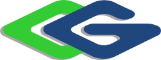 შპს „აისი“ახალქალაქის მუნიციპალიტეტში 9.1 მგვტ დადგმული სიმძლავრის „ახალქალაქი ჰესის“ (ახალქალაქი 1 ჰესი და ახალქალაქი 2 ჰესი) და მის მიერ გამომუშავებული ელექტროენერგიის გამოტანისთვის 35 კვ ძაბვის  ელექტროგადამცემი ხაზის მშენებლობის და ექსპლუატაციის პროექტიგარემოზე ზემოქმედების შეფასების (გზშ) ანგარიში(არატექნიკური რეზიუმე)2019 წელიGAMMA Consulting Ltd. 19d. Guramishvili av, 0192, Tbilisi, GeorgiaTel: +(995 32) 260 44 33  +(995 32) 260 15 27 E-mail: gamma@gamma.gewww.gamma.ge; www.facebook.com/gammaconsultingGeorgiaშესავალიწინამდებარე დოკუმენტი წარმოადგენს ახალქალაქის მუნიციპალიტეტში 9.1 მგვტ დადგმული სიმძლავრის ახალქალაქი ჰესის და მის მიერ გამომუშავებული ელექტროენერგიის გამოტანისთვის 35 კვ ძაბვის ელექტროგადამცემი ხაზის მშენებლობის და ექსპლუატაციის პროექტის გარემოზე ზემოქმედების შეფასების (გზშ) ანგარიშის არატექნიკურ რეზიუმეს. პროექტის დასახელებაა „ახალქალაქი ჰესი“, რომლის შემადგენლობაში იქნება, მდ. ფარავანის ბუნებრივ ჩამონადენზე მომუშავე  ახალქალაქი 1 ჰესის და მდ. კორხის ბუნებრივ ჩამონადენზე მომუშავე „ახალქალაქი 2 ჰესი. ორივე ჰესს ექნება ერთი 35 კვ ძაბვის ქვესადგური და მართვა მოხდება ახალქალაქი 1 ჰესის შენობიდან.  პროექტი ითვალისწინებს საპროექტო მდ. ფარავანზე და მდ. კორხზე დაბალზღურბლიანი დამბების სადერივაციო-სადაწნეო მილსადენების და ცალკე მდგომი ჰესის შენობების მოწყობას. „ახალქალაქი ჰესი 1“-ის  შენობების სიახლოვეს მოეწყობა საერთო ქვესადგური, საიდანაც 35 კვ ძაბვის ელექტროგადამცემი ხაზის საშუალებით ჩართული იქნება დილისკას 35/10 კვ ძაბვის ქვესადგურში.სამშენებლო სამუშაოები გულისხმობს საპროექტო დერეფანში მისასვლელი გზების მოწყობა-მოწესრიგებას, დროებითი სამშენებლო ინფრასტრუქტურის მობილიზაციას, მიწის სამუშაოებს სათავე და ძალური კვანძების განთავსების ადგილზე და ასევე სადერივაციო-სადაწნეო მილსადენის დერეფანში, მუდმივი ნაგებობების სამშენებლო სამუშაოებს, ნარჩენების მართვას და სხვა. ექსპლუატაციაში შესვლის შემდგომ გამომუშავებული ელექტროენერგია ჩაერთვება  საქართველოს ენერგოსისტემა. საქმიანობის მოკლე აღწერასაქმიანობის განხორციელების ადგილი„ახალქალაქი ჰესი“-ს მშენებლობის და ექსპლუატაციის პროექტის განხორციელება დაგეგმილია სამცხე-ჯავახეთის მხარეში, ახალქალაქის მუნიციპალიტეტის ტერიტორიაზე. პროექტი ითვალისწინებს ორი ცალკე მდგომი ძალური კვანძის  მშენებლობას, საერთო 35 კვ ძაბვის ქვესადგურით, მათ შორის: ახალქალაქი 1 ჰესი მოეწყობა მდ. ფარავანის 1616 მ და 1555 მ ნიშნულებს შორის მოქცეულ მონაკვეთზე, ხოლო ახალქალაქი 2 ჰესის მდ. კორხის 1627.5 მ-სა და 1555,4 მ ნიშნულებს შორის მოქცეულ მონაკვეთზე. ახალქალაქი 1 ჰესის სათავე ნაგებობის მოწყობა დაგეგმილია მდ. კირხბულახის შესართავის ქვედა დინებაში, სოფ დილისკას ჩრდილო აღმოსავლეთით ზღვის დონიდან 1616 მ ნიშნულზე.  სათავე წყალმიმღები კვანძის განთავსების ადგილის მიახლოებითი კოორდინატებია: X-372162; Y-4587550. პროექტირების პროცესში დეტალურად იქნა განხილული  სადაწნეო სათავე ნაგებობის განთავსების  რამდენიმე ალტერნატიული ვარიანტი. მათი აღწერა მოცემულია მომდევნო პარაგრაფებში.ახალქალაქი 1 ჰესის სადაწნეო მილსადენის და ძალური კვანძის განთავსებისათვის შერჩეულია მდ. ფარავნის მარცხენა სანაპირო. ძალური კვანძის მოწყობა დაგეგმილია მდ. კორხის შესართავის სიახლოვეს. შერჩეული ტერიტორიის მიახლოებითი კოორდინატებია: X-371903; Y-4590673.ახალქალაქი 2 ჰესის სათაო ნაგებობის მოწყობა დაგეგმილია, მდ. კორხის 1627,5 მ ნიშნულზე, სოფ. ორჯას სამხრეთ აღმოსავლეთით. სათავე კვანძის განთავსებისათვის შერჩეული ადგილის მიახლოებითი გეოგრაფიული კოორდინატებია: X- 372353; Y- 4592330.ახალქალაქი 2 ჰესის სადაწნეო მოლსადენის და ძალური კვანძის განთავსება დაგეგმილია მდ. კორხის მარჯვენა სანაპიროზე. ჰესის შენობის განთავსებისათვის შერჩეული ადგილი  მდებარეობს მდ. კორხის შესართავთან, საავტომობილო მაგისტრალის მიმდებარედ. ძალური კვანძის განთავსების ადგილის მიახლოებითი კოორდინატებია: X-371792; Y-4590818.ჰესების პროექტის გავლენის ზონაში მოქცეული ტერიტორიები მთლიანად სახელმწიფო საკუთრებაშია და წარმოადგენს ადგილობრივი მუნიციპალიტეტის მერიის დაქვემდებარებულ მიწებს, გარდა ერთი ნაკვეთისა, რომელიც დარეგისტრირებულია კერძო პირზე. ნაკვეთი მდებარეობს ახალქალაქი 1 ჰესის სადაწნეო მილსადენის დერეფანში.  ზოგადი მიმოხილვა ახალქალაქი ჰესის შემადგენლობაში იქნება ორი ცალკე მდგომი ჰესის შენობა  (ახალქალაქი 1 ჰესი და ახალქალაქი 2 ჰესი), საერთო ქვესადგურით და 35კვ ძაბვის ეგხ-ით (მართვა განხორციელდება ახალქალაქი 1 ჰესის შენობიდან). ორივე ჰესი წარმოადგენს მდინარის ბუნებრივ ჩამონადენზე მომუშავე დერივაციული ტიპის ჰეს, დაბალზღურბლიანი კაშხლებით. ახალქალაქის 1 ჰესის სათავე ნაგებობის ზედა ბიეფში დაგეგმილია   68.000 მ3 მოცულობის  რეზერვუარი მოწყობა, ხოლო  ახალქალაქის 2 ჰესის სათავე ნაგებობაზე მოეწყობა ტიროლის ტიპის წყალმიმღები და შესაბამისად რეზერვუარის მოცულობა იქნება უმნიშვნელო.       შერჩეული ალტერნატიული ვარიანტის მიხედვით, ახალქალაქი 1 და ახალქალაქი 2 ჰესების ძირითადი საპროექტო პარამეტრები მოცემულია ცხრილში 2.2.1. ხოლო ჰესების განთავსების სიტუაციური სქემა სურათზე 2.2.1. დოკუმენტში  აღნიშნული ზოგი პარამეტრი და ტექნიკური გადაწყვეტილება  დაზუსტდება დეტალური პროექტირების დროს.შემდგომ პარაგრაფებში დახასიათებულია თითოეული ჰესის შემადგენელი თითოეული ობიექტები.ცხრილი 2.2.1. „ახალქალაქი ჰესი“-ს ძირითადი ტექნიკური პარამეტრებინახაზი 2.2.1. „ახალქალაქი ჰესი“-ს კომუნიკაციების განლაგების სქემა 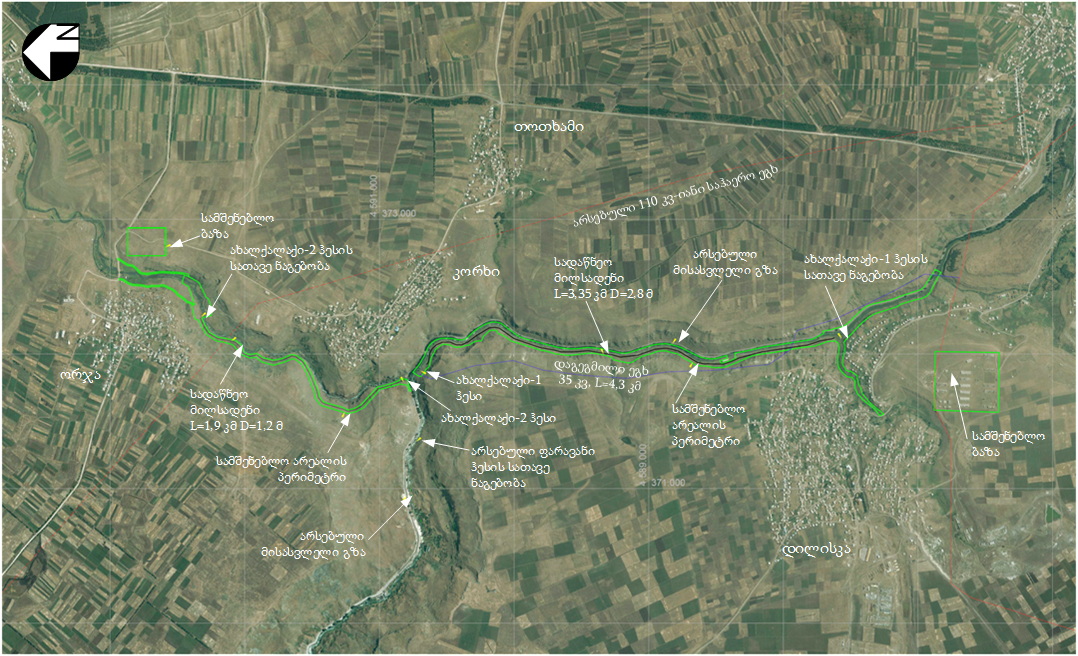 ახალქალაქი 1 ჰესიახალქალაქი 1 ჰესის პროექტის მიხედვით, მდ. ფარავანის 1612 მ-ის ნიშნულზე იგეგმება ბეტონის დაბალ ზღურბლიანი კაშხლის მოწყობა, რომელიც აღჭურვილი იქნება რეგულირებადი წყალსაგდებით. წყალმიმღების ზედა ბიეფში შექმნილი შეგუბების წყლის ნორმალური საოპერაციო დონე იქნება 1616 მ ზ.დ. წყალმიმღების შეგუბების ფართობი, წყლის ნორმალური საოპერაციო დონის პირობებში იქნება დაახლოებით 36.000 მ2. სათავე ნაგებობა ასევე მოიცავს გამრეცხ რაბს, თევზსავალს და წყალმიმღებ ნაგებობას.  სათავე ნაგებობის საპროექტო ხარჯი შეადგენს 170 მ3/წმ-ს, რაც შეესაბამება 100-წლიანი განმეორებადობის წყლის ხარჯს. სამოწმებელი ხარჯი შეადგენს 205 მ3/წმ-ს, რაც შეესაბამება 200-წლიანი განმეორებადობის წყლის ხარჯს. სათავე ნაგებობამ საპროექტო ხარჯის მოდინებას უნდა გაუძლოს ყოველგვარი დაზიანების გარეშე, ხოლო სამოწმებელ ხარჯს - მხოლოდ უმნიშვნელო და ადვილად აღმოსაფხვრელი დაზიანებით.  კაშხლის საპროექტო ტერიტორია მდებარეობს ვიწყო ხეობაში. მდინარის მარჯვენა სანაპიროზე, გადის ასფალტირებული გზა. მდინარის მარცხენა სანაპიროზე კი წარმოდგენილია ბრტყელი ზედაპირის მქონე ტერასა, რომელიც წარმოდგენილია ლოდნარით, რიყნარით, ხრეშით, ქვიშითა და ლამით. ჭაბურღილებში გამოვლინდა მომწვანო-რუხი თიხა. ბურღვითი სამუშაოების და გეოფიზიკური კვლევების შედეგად დადგინდა, რომ ძირითადი ქანები წარმოდგენილია დაახლოებით 7-10 მ-ის სიღრმეზე.  პროექტით გათვალისწინებულია დაახლოებით 3,4 კმ სიგრძის, Ø 2,8 მ დიამეტრის მიწისქვეშა ფოლადის მილსადენის მოწყობა. მიწისზედა ჰესის შენობაში განთავსებული იქნება ფრენსის ტიპის 3 ტურბინა. ტურბინების წყალი ძალიან მოკლე წყალგამყვანი არხის საშუალებით ჩაედინება მდ. ფარავანში. ახალქალაქი 1 ჰესის გენერალური გეგმა მოცემულია ნახაზზე 2.2.1.1.ახალქალაქი 2 ჰესიპროექტის მიხედვით, ახალქალაქი 2 ჰესის სათავე ნაგებობის მოწყობა დაგეგმილია მდ. კორხის 1625 ნიშნულზე. სათაო ნაგებობის შემადგენლობაში იქნება  ბეტონის დაბალ ზღურბლიანი კაშხალი, ტიროლის ტიპის წყალმიმღები, გარდამავალი უბანი, გამრეცხი რაბი და თევზსავალი.წყალმიმღების ზედა ბიეფში შექმნილი შეგუბების  ნორმალური საოპერაციო დონე იქნება 1627,5 მ ზ.დ. წყალმიმღების შეგუბება მოიცავს დაახლოებით 11.000 მ2 ფართობს. რეზერვუარის სავარაუდო მოცულობა შეადგენს 11.200 მ3-ს.  სათავე ნაგებობის საპროექტო ხარჯი შეადგენს 65 მ3/წმ-ს, რაც შეესაბამება 100-წლიანი განმეორებადობის წყლის ხარჯს. სამოწმებელი ხარჯი შეადგენს 75 მ3/წმ-ს, რაც შეესაბამება 200-წლიანი განმეორებადობის წყლის ხარჯს. სათავე ნაგებობამ საპროექტო ხარჯის მოდინებას უნდა გაუძლოს ყოველგვარი დაზიანების გარეშე, ხოლო სამოწმებელ ხარჯს - მხოლოდ უმნიშვნელო და ადვილად აღმოსაფხვრელი დაზიანებით.  კაშხლის საპროექტო მონაკვეთში მდინარე მიედინება არაღრმა ალუვიუმის კალაპოტში, რომელიც შედგება ლოდნარით, რიყნარით, ხრეშით, ქვიშითა და ლამით. ზედა ალუვიური ფენის ქვეშ წარმოდგენილია მოწითალო – ყავისფერი და მომწვანო – ნაცრისფერი თიხის ფენები მსხვილფრაქციული ალუვიური შუაშრეებით. ბურღვითი სამუშაოების და გეოფიზიკური კვლევების შედეგად დადგინდა, რომ სათავე ნაგებობის საპროექტო ტერიტორიის ფარგლებში ძირითადი ქანები წარმოდგენილია დაახლოებით 25 მ-ის სიღრმეზე. პროექტით გათვალისწინებულია დაახლოებით 1,95 კმ სიგრძის სადაწნეო მილსადენის მოწყობა. ჰესის შენობიდან ტურბინების წყალი 5-6 მეტრი სიგრძის ბეტონის წყალგამყვანი არხის საშუალებით ჩაედინება მდ. კორხში.გამომუშავებული ენერგია გადაეცემა ახალქალაქი 1 ჰესის ტერიტორიაზე საპროექტო 35კვ ძაბვის ქვესადგურს, საიდანაც ელექტროენერგია მიეწოდება სახელმწიფო ელექტროსისტემის ქსელს.ახალქალაქი 2 ჰესის გენერალური გეგმა მოცემულია ნახაზზე 2.2.2.1.ნახაზი 2.2.2 ახალქალაქი 1 ჰესის გენერალური გეგმა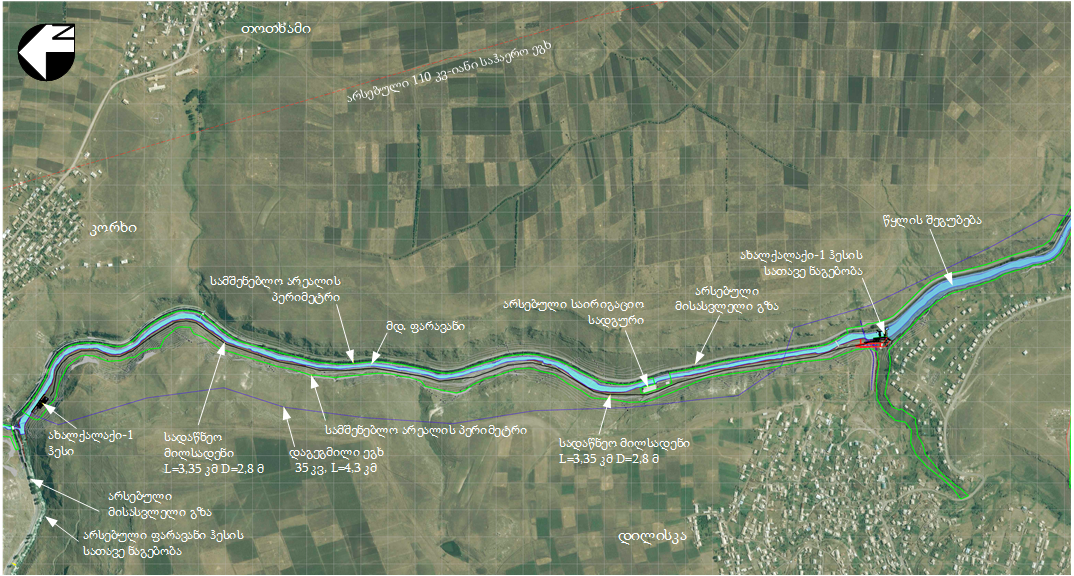 ნახაზი 2.2.3 ახალქალაქი 2 ჰესის გენგეგმა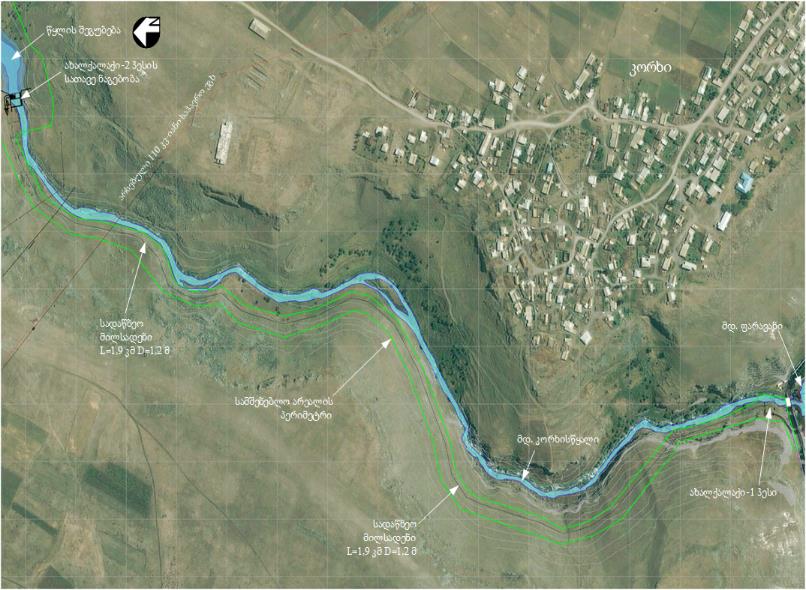 გარემოს ფონური მდგომარეობაახალქალაქი ჰესის მშენებლობის და ექსპლუატაციის პროექტის განხორციელება იგეგმება სამცხე-ჯავახეთის მხარეში.  სამცხე-ჯავახეთის მხარე საქართველოს სამხრეთ ნაწილში მდებარეობს და მოიცავს ისტორიულ–გეოგრაფიული პროვინციების სამცხის და ჯავახეთის ტერიტორიებს. საპროექტო ტერიტორია მოქცეულია ისტორიული ჯავახეთის ფარგლებში. გეოგრაფიული თვალსაზრისით ტერიტორია მდებარეობს ჯავახეთის ვულკანურ ზეგანზე, რომელიც მთიანი ზეგანია, უმეტესად უტყეო, მრავალი ტბებითა და მდინარეებით დაფარული.საპროექტო ტერიტორია ადმინისტრაციულად განეკუთვნება ახალქალაქის მუნიციპალიტეტს, რომელიც თავის მხრივ შედის სამცხე ჯავახეთის  რეგიონში. ახალქალაქის მუნიციპალიტეტს სამხრეთის მხარეს ესაზღვრება თურქეთის რესპუბლიკა, აღმოსავლეთით ნინოწმინდის მუნიციპალიტეტი, ხოლო  ჩრდილოეთის და დასავლეთის მხრიდან ბორჯომის და ასპინძის მუნიციპალიტეტები.      კლიმატი და მეტეოროლოგიური პირობებისამცხე-ჯავახეთის მხარის კლიმატური პირობები მრავალფეროვანია. ახასიათებს ზომიერი ნალექიანობა, კლიმატის პარამეტრების მკვეთრად გამოხატული სეზონური ცვლილებები და მზის რადიაციის მაღალი დონე. კლიმატი ძირითადად კონტინენტურია, ხასიათდება ცივი ზამთრითა და გრილი, მოკლე ზაფხულით.სამცხისა და ჯავახეთის კლიმატი მკვეთრად განსხვავდება ერთმანეთისაგან. სამცხე ხასიათდება ზომიერად მშრალი, სუბტროპიკული მთიანეთის კლიმატით, მცირე თოვლიანი ზამთრითა და  თბილი, ხანგრძლივი ზაფხულით. ჯავახეთის ზონაში გაბატონებულია ზომიერად მშრალი ჰავა ცივი ზამთრით  და ხანგრძლივი, გრილი ზაფხულით.ახალქალაქის მუნიციპალიტეტში მთის სტეპების ჰავაა, ცივი, მცირეთვლიანი ზამთრით და გრილი ზაფხულით. ყველაზე მაღალ ადგილებში გაბატონებულია ნამდვილ ზაფხულს მოკლებული მაღალი მთიანეთის ზომიერად მშრალი ჰავა.გეოლოგიური აგებულებასაქართველოს ტერიტორიის ტექტონიკური დანაწილების სქემის მიხედვით (ი. პ. გამყრელიძე, 2000 წ), საპროექტო ტერიტორია მიეკუთვნება  მცირე კავკასიონის ნაოჭა სისტემის (III სისტემა) ართვინ-ბოლნისის ზონის (ზონა III2) ჯავახეთის ქვეზონას (ქვეზონა III21). სტრატიგრაფიულად საპროექტო ტერიტორია აგებულია ზედა პლიოცენ-ქვედა მეოთხეული კონტინენტური ვულკანოგენური წარმონაქმნებით (N23QI), რომლებიც ლითოლოგიურად წალკა-ახალქალაქის წყების ბაზალტებით, დოლერიტებით, ანდეზიტბაზალტებითა და ანდეზიტებითაა წარმოდგენილი. ფონდური მასალების მიხედვით, აღნიშნულ ვულკანოგენურ ქანებში ზოგან ვლინდება ტბიური კონგლომერატების, ქვიშების, ქვიშაქვებისა და თიხების ლინზები და შუაშრეები. საპროექტო ზოლში, კლდოვანი მასივის გაშიშვლებულ ნაწილებში, მსგავსი ჩანართების არსებობა ვიზუალურად არ აღინიშნება,  თუმცა  თიხოვანი  გრუნტების  არსებობა  სიღრმეში,  დადგენილია ზოგიერთი ჭაბურღილის მიხედვით, მცირე სისქის ფენების ლინზების) სახით. მეოთხეული, სხვადასხვა გენეზისის გრუნტები ჰესების ნაგებობათა განლაგების თითქმის მთელ საპროექტო ზოლს მოიცავს.გეოდინამიკური თვალსაზრისით ჰესების ნაგებობათა განთავსების ზოლში საშიშროებას ქმნის კლდოვან ფერდობებზე მიმდინარე ქვაცვენები. ამ მხრივ საშიშროება მოსალოდნელია ჰესების შენობების განთავსების უბნებზე და სადაწნეო   მილსადენების   განლაგების   ზოლში,   განსაკუთრებით   ამ უკანასკნელთა მშენებლობის პერიოდში. ჰესების შენობები კლდოვან ფერდობებს უნდა მოცილდეს მაქსიმალურად შესაძლო მანძილით. მდინარეების სიღრმული ან გვერდითი ეროზია აქტიური არ არის, ნაპირები დაცულია მათ გასწვრივ ბუნებრივად არსებული და ხელოვნურად შეტანილი მსხვილი ლოდნარებით, თუმცა ნაპირებთან ახლოს განლაგებული ნაგებობების საიმედო დაცვის მიზნით ზოგან შესაძლოა საჭირო გახდეს ნაპირების გამაგრება ლოდებისავე წყობით. ნაპირგამაგრების პროექტში გათვალისწინებული იქნება მდინარეების ადიდებისა და მაღალი წყლის დონეების ფაქტორი. სხვა რაიმე გეოდინამიკური მოვლენა, რომელიც შეიძლებოდა მიჩნეული ყოფილიყო ჰიდროელექტროსადგურის მშენებლობის ან ექსპლუატაციისათვის მნიშვნელოვან ხელისშემშლელ ფაქტორად, სამშენებლო ზოლში არ ფიქსირდება;ჰიდროგეოლოგიამდ. ფარავანი: მდ. ფარავანი სათავეს იღებს ფარავნის ტბის სამხრეთ დაბოლოებიდან სოფ. ფოკასთან, 2080 მეტრის სიმაღლეზე და ერთვის მდ. მტკვარს მარჯვენა მხრიდან, სოფელ ხერთვისთან. მდინარის მთლიანი სიგრძეა 74 კმ, საერთო ვარდნა 960 მეტრი, საშუალო ქანობი 13,0 ‰, წყალშემკრები აუზის ფართობი 2350 კმ2, აუზის საშუალო სიმაღლე კი 2120 მეტრია.საპროექტო კვეთამდე მდინარე მიედინება ახალქალაქის პლატოზე, რომელიც წარმოადგენს 1700-2000 მეტრის სიმაღლეზე არსებულ ზეგანს. მდინარის წყალშემკრებ აუზში მრავლად არის ტბები და მცირე ზომის დაჭაობებული ადგილები. ტბებიდან აღსანიშნავია ფარავანი (სარკის ზედაპირის ფართობით 37,5 კმ2), საღამო (4,81 კმ2), ხანჩალი (13,3 კმ2) და მადატაფა (8,78 კმ2). მდინარის აუზში არსებული ტბებისა და დაჭაობებული ადგილების მთლიანი ფართობი 70-75 კმ2-ია.მდინარის წყლიანობის რეჟიმი ხასიათდება გაზაფხულის წყალდიდობით, ზაფხულ-შემოდგომის მდგრადი და ზამთრის არამდგრადი წყალმცირობით. გაზაფხულზე (III-V) ჩამოედინება წლიური ჩამონადენის 38%, ზაფხულში (VI-VIII) 30%, შემოდგომაზე (IX-XI) 15% და ზამთარში (XII-II) 17%.მდინარე გამოიყენება ენერგეტიკული და ირიგაციული დანიშნულებით. მასზე არსებობდა რამდენიმე მცირე ჰესი და ლოკალური სარწყავი სისტემები. ამჟამად მდინარეზე მოწყობილია ფარავნის ჰესი.მდინარე კორხი (არაკვისწყალი, ბარალეთისწყალი), რომელზეც გათვალისწინებულია ახალქალაქი 2 ჰესის სათავე ნაგებობის მოწყობა, სათავეს იღებს მთა მოწკრისკოხის (2249,3 მ) სამხრეთ-დასავლეთ ფერდობზე არსებული წყაროებიდან 1854 მეტრის სიმაღლეზე და ერთვის მდ. ფარავანს მარჯვენა მხრიდან სოფ. კორხის ტერიტორიაზე 1574 მეტრის სიმაღლეზე. მდინარის მთლიანი სიგრძე 30 კმ, საერთო ვარდნა 280 მ, საშუალო ქანობი 9,33 ‰, წყალშემკრები აუზის ფართობი 405 კმ2, აუზის საშუალო სიმაღლე კი 2080 მეტრია.მდინარის ხეობა სათავიდან სოფ. ორჯამდე ყუთისმაგვარია, ქვემოთ შესართავამდე კი V-ს ფორმას იღებს. მდინარის ჭალა გვხვდება მხოლოდ ყუთისმაგვარი ხეობის ფარგლებში. მისი სიგანე იცვლება 5-10 მეტრიდან 25-30 მეტრამდე. წყალდიდობის პერიოდში მდინარის ჭალა იფარება 0,5-0,7 მეტრის სიმაღლის წყლის ფენით. მდინარის კალაპოტი კლაკნილი და ძირითადად დაუტოტავია. მისი სიგანე იცვლება 5-დან 20 მ-მდე, სიღრმე 0,5-და, 1,5 მ-მდე, ხოლო სიჩქარე 0,3-1,0 მ/წმ-დან 1,8-2,5 მ/წმ-მდე.მდინარე საზრდოობს თოვლის, წვიმისა და გრუნტის წყლებით. მისი წყლიანობის რეჟიმი ხასიათდება გაზაფხულის წყალდიდობით, ზაფხულ-შემოდგომის შედარებით მდგრადი და ზამთრის არამდგრადი წყალმცირობით. გაზაფხულზე (IV-VI) ჩამოედინება წლიური ჩამონადენის 45%, ზაფხულში 13%, შემოდგომაზე 14% და ზამთარში 28%.მდინარე გამოიყენება ირიგაციული დანიშნულებით და სოფლის წისქვილების სამუშაოდ. მასზე არსებობს რამდენიმე მცირე, ლოკალური არხი, რითაც ირწყვება 1845 ჰა სასოფლო-სამეურნეო სავარგული.  ბიოლოგიური გარემორეგიონის ფლორის გარემოს ზოგადი დახასიათებაახალქალაქი ჰესის მშენებლობისთვის შემოთავაზებული საპროექტო დერეფანი ლოკალიზებულია ახალქალაქის მუნიციპალიტეტში, მდ. ფარავნისა და მდ. კორხისწყლის ხეობაში. დერეფნის არეალი კვეთს 4 ტიპის ჰაბიტატს, რომლებიც ევროპის ბუნების ინფორმაციული სისტემის (European Nature Information System), EUNIS-ის ჰაბიტატების ნუსხის მიხედვით კლასიფიცირდება შემდეგ ჰაბიტატებად (იხ. სურათი 3.4.1.1.): D4.2 მაღალმთის ფუძე წყალსატევთა და მდინარეთა ნაპირები მდიდარი არქტიკულ-ალპური ფლორითE1.3  ხმელთაშუაზღვისპირული ქსეროფიტული ბალახოვანი ცენოზებიF9.1 მდინარისპირა ბუჩქნარიI  რეგულარულად ან ახლახან დამუშავებული სასოფლო-სამეურნეო მიწები, ბაღები და საკარმიდამო ნაკვეთებისაველე კვლევის დროს არ გამოვლენილა სენსიტიური ადგილები ან რაიმე დაცული სახეობა, იქნება ეს საქართველოს წითელი ნუსხით თუ სხვა რაიმე საერთაშორისო კონვენციით დაცული მცენარეთა სახეობა. სენსიტიური მონაკვეთების არ გამოვლენა დაკავშირებულია საპროექტო ტერიტორიის ისეთ მდებარეობასთან რომელიც მეტწილად ანთროპოგენიზებულია. საუბარია მდ. ფარავნისა და მდ. კორხის წყლის საპროექტო დერეფნებზე. მდ. ფარავანს ზოლად გასდევს მილის განთავსების ტერიტორია, მოგახსენებთ რომ მდ. ფარავანი მიუყვება გზის პირს (საუბარია ჰესის შენობიდან ახალქალაქში შესასვლელ მონაკვეთზე), სადაც ვხვდებით ქარსაცავი ზოლის სახით არსებულ ვერხვებითა და ტირიფებით შემდგარ მცენარეულობას (იხ. სურ.3.4.1.2.). რაც შეეხება მდ. კორხის წყლის დერეფანს, აქ ვხვდებით კანიონისებრ მონაკვეთებს (იხ. სურ 4.2.4.2.3.3.), ეს უკანასკნელიც სოფელთან ახლოს მდებარეობს და ხშირია ისეთი ანთროპოგენური ფაქტორი როგორიცაა მაგ. მდელოების საძოვრად გამოყენება. აღნიშნულთაგან არცერთი მდინარის მიმდებარედ არსებული საპროექტო დერეფანი ფლორისტული თვალსაზრისით არ წარმოადგენს სენსიტიურ  მონაკვეთებს.ნახაზი 3.4.1.1. ჰესების საპროექტო დერეფნებში იდენტიფიცირებული ჰაბიტატების რუკა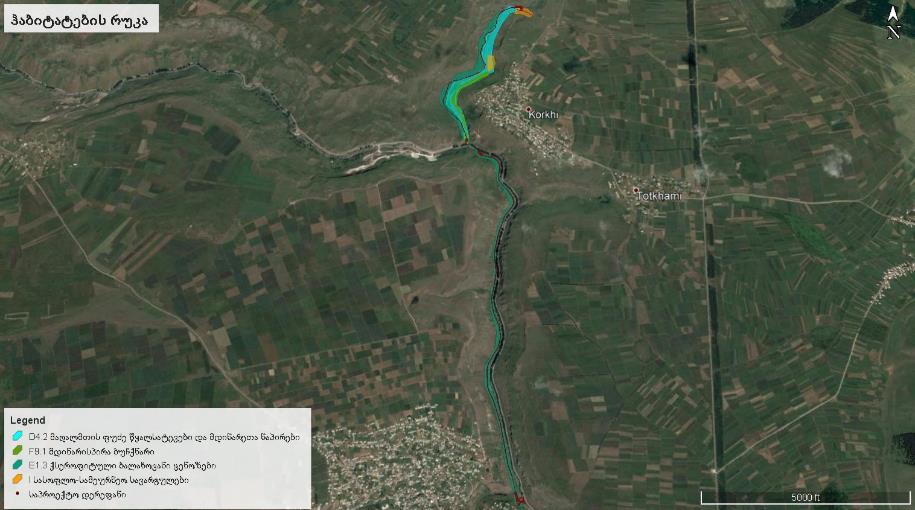 ფაუნასაპროექტო ტერიტორიაზე არსებული ჰაბიტატი დიდად არ გამოირჩევა ფაუნის სახეობრივი მრავალფეროვნებით. საკვლევ არეალში აღინიშნება ცხოველთა რაოდენობრივი სიმცირე. ჩატარებული კვლევების შედეგად დადგინდა, თუ ფაუნის რომელი წარმომადგენლები არიან გავრცელებული საკვლევ ტერიტორიაზე. ასევე მოხდა სახეობების იდენტიფიკაცია და მათი ტაქსონომიურად ვალიდური სამეცნიერო სახელწოდებების განსაზღვრა.საველე კვლევების და არსებული სამეცნიერო ლიტერატურული ინფორმაციის დამუშავების შედეგად საპროექტო არეალში და მის მიმდებარე ადგილებში გამოვლენილია ძუძუმწოვრების 32, ხელფრთიანების 8, ფრინველების 112, ქვეწარმავლების და ამფიბიების 13, მოლუსკების და სხვადასხვა სახის უხერხემლოების 500-ზე მეტი სახეობა.პროექტის მოთხოვნიდან გამომდინარე, ფაუნისტური შეფასების დროს ძირითადი ყურადღება გამახვილდა საკვლევ ტერიტორიაზე გავრცელებული ძუძუმწოვრების სახეობრივ შემადგენლობაზე და მათ მდგომარეობაზე. ლიტერატურული წყაროების მიხედვით პროექტის განხორცილების რეგიონში (ჯავახეთის ზეგანი) აღრიცხული სახეობებია: წითელ ნუსხაში შესული ძუძუმწოვრიდან ყველაზე ხშირია, ნაცრისფერი ზაზუნელა (Cricetulus migratorius), ამიერკავკასიური ზაზუნა (Mesocricetus brandti), უფრო იშვიათია ნერინგის ბრუცა (Nannospalax nehringi) , წავი (Lutra lutra) და ჭრელტყავა (Vormela peregusna) განსაკუთრებით ეს ეხება ჭრელტყავას. ლიტერატურული წყაროების მიხედვით, ასევე გვხვდება თოვლისა (Chionomys nivalis) და წყლის მემინდვრია (Arvicola terrestris), ჩვეულებრივი მემინდვრია (Microtus arvalis),  საზოგადოებრივი მემინდვრია (Microtus socialis). გარდა ზემოთ ჩამოთვლილი სახეობებისა აქ ბინადრობენ გრძელკუდა კბილთეთრა (Crocidura gueldenstaedtii), თეთრმუცელა კბილთეთრა (Crocidura leucodon), კავკასიური ბიგა (Sorex satunini), კავკასიური წყლის ბიგა (Neomys teres), ასევე კავკასიური თხუნელა (Talpa caucasica), მაჩვი (Meles meles), კურდღელი (Lepus europaeus) და სხვა. მტაცებლებიდან ყველაზე ხშირად ვხვდებით მელას (Vulpes vulpes), კლდის კვერნას (Martes foina), დედოფალას (Mustela nivalis),  მცირე რაოდენობით არის მგელიც (Canis lupus). 2018 წლის ნოემბრის თვეში ჩატარებული საველე კვლევისას მდ. ფარავნის ხეობაში დავაფიქსირეთ დედოფალა (Mustela nivalis), ხოლო მდ. კორხისწყლის ხეობაში თხუნელას ამონაყარი (სურ. 3.4.2.1., და 3.4.2.2.). 2019 წლის მაისში განხორციელებული საველე კვლევისას მდ. ფარავნის ხეობაში დაფიქსირდა მელა (Vulpes vulpes) (იხ. სურ. 3.4.2.3..მდ. ფარავნის ხეობაში დაფიქსირებული ძუძუმწოვრები (სასიცოცხლო ნიშნები)სურ. 3.4.2.1. დედოფალა (Mustela nivalis) E- 372097  N- 4590419 (ნოემბერი;2018)სურ. 3.4.2.2. მელა (Vulpes vulpes) E - 372267 N – 4590183 (მაისი;2019)მდ. კორხისწყლის ხეობაში დაფიქსირებული ძუძუმწოვრები (სასიცოცხლო ნიშნები)სურ. 3.4.2.3. თხუნელას (Talpa sp.)  ამონაყარი E- 371780  N- 4590854 (ნოემბერი;2018)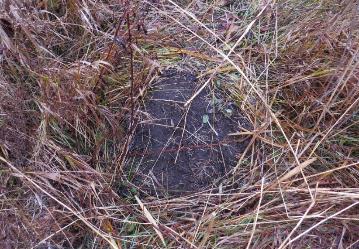 საველე კვლევების პერიოდში პროექტის დერეფანში საქართველოს წითელ ნუსხაში შეტანილი ძუძუმწოვართა სახეობები დაფიქსირებული არ ყოფილა. არსებული დაკვირვებებით საკვლევ ტერიტორიაზე გამოვლენილია ფრინველთა 112 სახეობა. აქედან 40 მობინადრე და მობუდარი ფრინველია, ხოლო დანარჩენი სახეობები მიგრაციებზე მოხვდებიან, ან ტერიტორიაზე შემოდიან მხოლოდ გასამრავლებლად და გამოსაზამთრებლად. დაფიქსირებული და აღწერილი 112 სახეობის ფრინველიდან 6 სახეობა შესულია საქართველოს „წითელ ნუსხაში“ 4 მოწყვლადის (მთის არწივი Aquila chrysaetos, დიდი მყივანი არწივი Clanga clanga, ველის (ან გრძელფეხა) კაკაჩა Buteo rufinus, თეთრი ყარყატი Ciconia ciconia)  და 2 გადაშენების საფრთხის ქვეშ მყოფის სტატუსით (წითელფეხა შავარდენი Falco vespertinus, რუხი წერო Grus grus). მხოლოდ   IUCN-ით დაცული სახეობებია: მდელოს მწყერჩიტა Anthus pratensis, სომხური თოლია Larus armenicus და ჩვეულებრივი გვრიტი Streptopelia turtur. დიდი მყივანი არწივი Clanga clanga და წითელფეხა შავარდენი Falco vespertinus დაცულია როგორც საქართველოს ასევე საერთაშორისო (IUCN) წითელი ნუსხებით. აღნიშნული დასაცავი სახეობები მოხვდებიან საპროექტო ტერიტორიაზე, თუმცა, არ იმყოფებიან უარყოფით ზემოქმედების ზონაში, რადგან საპროექტო ტერიტორია მათთვის არ წარმოადგენს არც საბინადრო და არც საბუდარ ადგილს. ფრინველთა ერთ-ერთი მნიშნელოვანი სამიგრაციო დერეფანი გადის ჯავახეთის პლატოზე, რომელიც ბათუმის სამიგრაციო კორიდორს მნიშვნელოვნად ჩამოუვარდება ფრინველთა რაოდენობით, მაგრამ არ განსხვავდება ფრინველთა სახეობრივი მრავალფეროვნებით. აღნიშნული სამიგრაციო დერეფანი საპროექტო ტერიტორიაზე არ გადის თუმცა იმავე რეგიონში მდებარეობს და ერთმანეთთან ახლოსაა, ამიტომ გაზაფხული-შემოდგომის მიგრაციებზე საკვლევ ზონაში, შესაძლებელია მოხვდეს ყველა ის ფრინველი, რომელიც ამ სამიგრაციო მარშრუტს გაივლის.„ფრინველთა დირექტივები“ ეყრდნობა  Natura 2000-ის კლასიფიკაციის სისტემას.რუკა 3.4.2.1. სამიგრაციო დერეფნები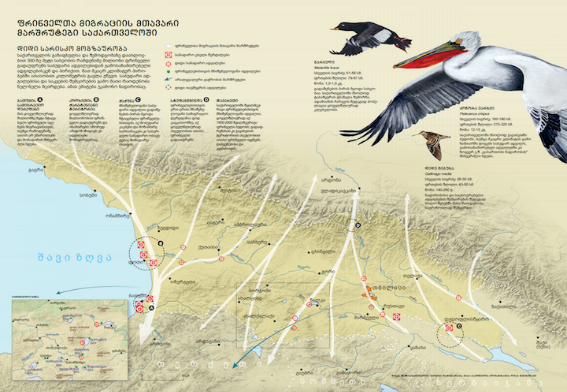 წყარო: National Geographic საქართველო, 2018საკვლევი ადგილი არ წარმოადგენს ფრინველთათვის მნიშვნელოვან ტერიტორიას. IBA-ს ტერიტორიები საკმაოდ დიდი მანძილით არის დაშორებული საპროექტო ზონიდან. მიუხედავად ამისა, გაზაფხული-შემოდგომის მიგრაციების პერიოდში, შესაძლებელია მოხვდეს ყველა ის ფრინველი, რომელიც ამ სამიგრაციო მარშრუტს გაივლის. თუმცა უშუალო პროექტის გავლენის ზონაში და არეალში არ გვხდება რეგიონისთვის დამახასიათებელი ისეთი ლანდშაფტები (მაგ: ტბები), რომლებიც მიგრირებადი ფრინველების კონცენტრაციის მნიშვნელოვან ადგილებს შეიძლება წარმოადგენდნენრუკა 3.4.2.2.   საპროექტო არეალის და ფრინველებისთვის მნიშვნელოვანი ადგილების (IBA) (მონიშნულია ვარდისფერში) ურთიერთგანლაგება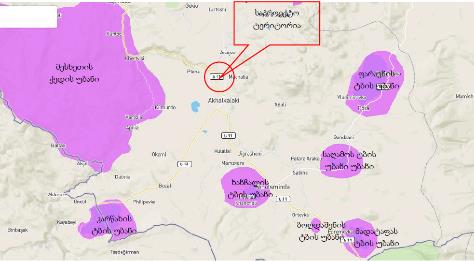 წყარო: https://conservation.ibat-alliance.org2019 წლის მაისის თვეში ჩატარებული საველე კვლევისას მდ. კორხისწყლის ხეობაში დაფიქსირდა ქართული ხვლიკი (Darevskia rudis), ჯოჯო (Paralaudakia caucasia), სპილენძა (Coronella austriaca) და ამიერკავკასიური მცურავი (Zamenis hohenackeri). მდინარე ფარავნის ხეობაში შეგვხვდა წყლის ანკარა (Natrix tessellata) E 371839 N 4590757, ხოლო მდ. კორხისწყლის ხეობაში ჩვეულებრივი ანკარა (Natrix natrix) E 372070 N 4592034. იქთიოფაუნა:ლიტერატურული წყაროების  მიხედვით  მდ. ფარავანში და მდ. კორხში აღრიცხულია   იქთიოფაუნის 13 სახეობა, რომელთაგან საველე კვლევის პერიოდში დაფიქსირებული იქნა 7 სახეობა. ოპერირების ეტაპზე იქთიოფაუნაზე ნეგატიური ზემოქმედება შეიძლება გამოიხატოს შემდეგი მიმართულებებით:მდინარის წყლის დონის შემცირება შეცვლის წყლის ბინადართა საარსებო გარემოს;სათავე კვანძის არსებობა შეაფერხებს თევზების ქვემოდან ზედა ბიეფში თავისუფლად გადაადგილების შესაძლებლობას;ოპერირების ფაზაზე არსებობს თევზის წყალმიმღებში მოხვედრის და დაზიანების (დაღუპვის) რისკი;ასევე ნაკლები ალბათობით, თუმცა მაინც მოსალოდნელია მდინარის წყლის ხარისხის გაუარესების გამო ნეგატიური ზემოქმედება თევზებზე (ზემოქმედება აღწერილია შესაბამის ქვეთავში);ზემოთჩამოთვლილი სახის ზემოქმედებები უარყოფით გავლენას იქონიებს მდინარეში მობინადრე უხერხემლოებზეც, რაც თავის მხრივ ნეგატიურად აისახება თევზების საკვებ ბაზაზე. ფსკერულ ფაუნასთან მიმართებაში შესაძლოა გამოვლინდეს  შემდეგი უარყოფით ფაქტორები: დინების სიჩქარის შეცვლა;ნატანის ტრანსპორტირების რეჟიმის შეცვლა;ნიადაგის გრანულომეტრიული შემადგენლობის შეცვლა, ლამის დალექვა;დამბასა და ჰესის შენობას შორის მდინარის მონაკვეთში ხარჯის შემცირება;მექანიკური და ჰიდრავლიკური ბარიერები ზედა ბიეფში მიგრაციისას.ცხრილი 3.4.3.1. მდ. კორხის და მდ. ფარავანის  იქთიოფაუნადაცული ტერიტორიები„ჯავახეთის დაცული ტერიტორიების შექმნისა და მართვის შესახებ“ საქართველოს კანონის მიხედვით ჯავახეთის დაცული ტერიტორიები საქართველოს დაცული ტერიტორიების სისტემის ნაწილია და იყოფა შემდეგ კატეგორიებად:ჯავახეთის ეროვნული პარკი;კარწახის ჭაობის აღკვეთილი;სულდის ჭაობის აღკვეთილი;ხანჩალის ტბის აღკვეთილი;ბუღდაშენის ტბის აღკვეთილი;მადათაფის ტბის აღკვეთილი;ჯავახეთის მრავალმხრივი გამოყენების ტერიტორია (დამხმარე ზონა).არცერთი მათგანი საპროექტო ტერიტორიებთან 16 კმ მანძილზე ახლოს არ მდებარეობს. ზურმუხტის ქსელის კანდიდატი უბნები (უახლოესი: „ქცია-ტაბაწყური - GE0000038“ და „ხანჩალი - GE0000017“) დაშორებულია 16 კმ  და მეტი მანძილით. სოციალური-ეკონომიკური გარემოზემოქმედება მიწის საკუთრებასა და გამოყენებაზესაპროექტო ჰესის ინფრასტრუქტურის ობიექტები და დროებითი ნაგებობები განთავსებული იქნება სახელმწიფო საკუთრებაში არსებულ მიწებზე. მნიშვნელოვანია, რომ პროექტის დერეფანი არ კვეთს სახელმწიფო ტყის ფონდის მიწებს. აღსანიშნავია,  რომ პროექტის დროებითი და მუდმივი ნაგებობების განთავსება ძირითადად მოხდება სახელმწიფო საკუთრებაში არსებულ მიწებზე. გავლენის ზონაში, კერძოდ: ახალქალაქი 1 ჰესის სადაწნეო მილსადენის დერეფანში ექცევა მხოლოდ ერთი კერძო საკუთრებაში არსებული, 2500 მ2 ფართობის, არასასოფლო-სამეურნეო დანიშნულების მიწის ნაკვეთი (საკადასტრო კოდი 63. 14. 34. 004, მეპატრონე ვიგენ ლარახანიანი). მიწის ნაკვეთი განკუთვნილი იყო, ადრეულ წლებში დაგეგმილი მცირე ჰესის სადაწნეო მილსადენის განთავსებისათვის, მაგრამ პროექტის განხორციელება ვერ მოხერხდა. შპს „აისი“-ს მიერ  მიწის მეპატრონესთან მიღწეულია შეთანხმება მიწის ნაკვეთის დადგენილი წესით შესყიდვის თაობაზე.  გარდა აღნიშნულისა, რაც პროექტის გავლენის ზონაში მოხვდება, საკალმახე მეურნეობის წყალმომარაგების საკაპტაჟე ნაგებობა და მილსადენის დაახლოებით 200 მ სიგრძის მონაკვეთი. მშენებლობის დაწყებამდე დაგეგმილია საკაპტაჟე ნაგებობის რეკონსტრუქცია და ახალი მილსადენის მოწყობა.   გამომდინარე ზემოთ აღნიშნულიდან პროექტის განხორციელება ფიზიკური განსახლებასთან დაკავშირებული არ იქნება, ხოლო ეკონომიკურ განსახლებას დაექვემდებარება მხოლოდ ერთი მიწის ნაკვეთი. მიწის შესყიდვა მოხდება ურთიერთ შეთანხმების საფუძველზე საქართველოს კანონმდებლობით დადგენილი წესით.  ყოველივე ზემოთ აღნიშნულის გათვალისწინებით, მიწის საკუთრებასა და გამოყენების პირობებზე მნიშვნელოვანი ზემოქმედება მოსალოდნელი არ არის.წვლილი ეკონომიკაში:ჰესის მშენებლობის და ექსპლუატაციის პროექტის განხორციელება საგულისხმო წვლილს შეიტანს რეგიონის სოციალურ-ეკონომიკურ განვითარებაში. ჰესის მშენებლობაზე გამოყენებული იქნება სამშენებლო მასალების ადგილობრივი რესურსები, რაც ხელს შეუწყობს სამშენებლო მასალების წარმოების სექტორის გააქტიურებას. ჰესის ექსპლუატაციაში გაშვების შემდგომ ენერგოსისტემა მიიღებს დამატებით ელექტროენერგიას, რასაც დიდი მნიშვნელობა აქვს ქვეყნის ენერგეტიკული დამოუკიდებლობის მიღწევისათვის. პროექტის განხორციელების შედეგად ადგილობრივ ბიუჯეტში შევა დამატებითი თანხები. მათ შორის აღსანიშნავია ქონების გადასახადი, რაც რეგიონის ინფრასტრუქტურის განვითარებას და სხვადასხვა სოციალურ პროექტებს მოხმარდება.ამასთანავე სამშენებლო სამუშაოებზე დასაქმებული პერსონალის მომსახურებისათვის მოსალოდნელია სატელიტი ბიზნეს საქმიანობების (ვაჭრობა, მომსახურება, სატრანსპორტო უზრუნველყოფა, საკვები პროდუქტების წარმოება და სხვა) გააქტიურება, რაც დასაქმების დამატებით წყაროდ უნდა ჩაითვალოს. დასაქმებამშენებლობის ეტაპზე პირველ რიგში აღსანიშნავია დასაქმებით გამოწვეული დადებითი ზემოქმედება. როგორც აღინიშნა მშენებლობაში დასაქმდება დაახლოებით 100 ადმიანი, რომელთა დიდი ნაწილი ადგილობრივი მოსახლეობა იქნება (დაახლოებით 60-70%). აღნიშნული საკმაოდ მნიშვნელოვანი დადებითი ზეგავლენა იქნება ადგილობრივი მოსახლეობის დასაქმების და მათი სოციალურის მდგომარეობის გაუმჯობესების თვალსაზრით.   შემარბილებელი ღონისძიებებიჰესის მშენებლობის და ექსპლუატაციის ეტაპი მოსალოდნელი ზემოქმედების შემდეგი სახეები:ატმოსფერული ჰაერის ხარისხობრივი მდგომარეობის გაუარესება;ხმაურის გავრცელება;ზემოქმედება გეოლოგიურ გარემოზე, ნიადაგის ნაყოფიერი ფენის ხარისხზე და სტაბილურობაზე;ზემოქმედება წყლის გარემოზე;ზემოქმედება ბიოლოგიურ გარემოზე;ნარჩენების მართვის პროცესში მოსალოდნელი ზემოქმედება;ვიზუალურ-ლანდშაფტური ცვლილება;ზემოქმედება ადგილობრივ სოციალურ-ეკონომიკურ გარემოზე;ზემოქმედება ადამიანის ჯანმრთელობაზე და უსაფრთხოებასთან დაკავშირებული რისკები;ზემოქმედება ისტორიულ-კულტურული მემკვიდრეობის ძეგლებზე.ზემოხსენებული ზემოქმედებების დეტალურად მოცემულია გზშ-ის ანგარიშში, წინამდებარ თავში წარმოდგენილია ინფომრაცია მოსალოდნელი ზემოქმედებების შემარბილებელი ღონისძიებების შესახებ ორივე ფაზისთვის.  შემარბილებელი ღონისძიებები მშენებლობის ეტაპზეშემარბილებელი ღონისძიებები ექსპლუატაციის ეტაპზედასკვნები და რეკომენდაციებიგზშ-ს ფარგლებში შემუშავებულია შემდეგი ძირითადი დასკვნები:პროექტი ითვალისწინებს ახალქალაქის მუნიციპალიტეტის, მდ. მდ. ფარავანზე და მდ. კორხზე დერივაციული ტიპის არარეგულირებადი ჰესის მშენებლობას და ექსპლუატაციას. პროექტი წარმოადგენს ქვეყნის ენერგეტიკის განვითარების სახელმწიფო პროგრამის ნაწილს;გზშ-ს პროცესში შესწავლილი იქნა საქმიანობის განხორციელების რაიონის და დერეფნის გარემოს ფონური მდგომარეობა, რისთვისაც გამოყენებული იქნა ლიტერატურული წყაროები, საფონდო მასალები და ასევე უშუალოდ საკვლევი ტერიტორიის ფარგლებში ჩატარებული საველე კვლევების შედეგები. გარემოს ფონური მდგომარეობის შესწავლის შედეგად დადგინდა, რომ საკვლევ არეალში ძირითად სენსიტიურ რეცეპტორებს წარმოადგენს გეოლოგიური გარემო და ბიოლოგიური გარემო (მათ შორის წყლის ბიომრავალფეროვნება);განსახილველი ჰესის განლაგების დერეფნის ქვედა ბიეფში ფუქნქციონირებს ფარავანი ჰესის სათავე ნაგებობა;საქმიანობის სპეციფიკის გათვალისწინებით გარემოზე ზემოქმედების შეფასება შესრულებულია პროექტის ორი ძირითადი ეტაპისათვის: მშენებლობის და ექსპლუატაციის ფაზები;გზშ-ს ფარგლებში ჩატარებული გაანგარიშებებით ჰესის მშენებლობის პროცესში ხმაურის გავრცელებით და მავნე ნივთიერებათა ემისიებით გამოწვეული ზემოქმედება ადგილობრივ მოსახლეობაზე ნაკლებად მოსალოდნელია. ხმაურით და მავნე ნივთიერებათა ემისიებით გამოწვეული ზემოქმედება შედარებით მნიშვნელოვანი იქნება ველურ ბუნებაზე, თუმცა ზემოქმედება იქნება დროებითი ხასიათის და შექცევადი. ჰესის ექსპლუატაციაში შესვლის შემდგომ ხმაურის და მავნე ნივთიერებათა ემისიების ზემოქმედება გარემოზე მნიშვნელოვნად დაბალი იქნება;წყლის ხარისხზე ზემოქმედების თვალსაზრისით ყველაზე სენსიტიურ უბნებს წარმოადგენს: მშენებლობის პროცესში - ის სამშენებლო უბნები, რომელიც ახლოს მდებარეობენ მდინარის კალაპოტთან. ექსპლუატაციის პროცესში - ძალური კვანძის განთავსების ტერიტორია. მიზანმიმართული გარემოსდაცვითი მენეჯმენტისა და დაგეგმილი შემარბილებელი ღონისძიებების შესრულების გათვალისწინებით მშენებლობის და ექსპლუატაციის პროცესში წყლის ხარისხის მნიშვნელოვანი გაუარესება მოსალოდნელი არ არის;გარემოზე მნიშვნელოვან ზემოქმედებად უნდა ჩაითვალოს,  ექსპლუატაციის ფაზაზე მდინარის საპროექტო მონაკვეთებში ჰიდროლოგიური ცვლილება (წყალმცირობა);ექსპლუატაციის ეტაპზე დამბების არსებობით იქთიოფაუნაზე გამოწვეული  ზემოქმედების შესამცირებლად პროექტის მიხედვით გათვალისწინებულია საფეხურიანი თევზსავალის და თევზამრიდი ბადის მოწყობა. ეკოლოგიური ხარჯის გაშვება მოხდება თევზსავალის საშუალებით;სამშენებლო სამუშაოების წარმოება და ექსპლუატაციის ეტაპზე მდინარის საპროექტო  მონაკვეთში წყლის დონის შემცირება გამოიწვევს  ხეობისათვის დამახასიათებელი ძუძუმწოვრების, ფრინველების, ქვეწარმავლების და ამფიბიების ზოგიერთ სახეობაზე ზემოქმედებას (საარსებო გარემოს შეზღუდვას). თუმცა განსაკუთრებულ დაცვას დაქვემდებარებულ სახეობებზე და მათ ჰაბიტატებზე მაღალ ზემოქმედებას ადგილი არ ექნება;საპროექტო ტერიტორიებიდან დაცული ტერიტორიების მნიშვნელოვანი მანძილით დაშორების გამო პროექტის განხორციელების შედეგად მათზე უარყოფითი ზემოქმედებების რისკები არ არსებობს;საპროექტო დერეფანში ხილული ისტორიულ-კულტურული ძეგლები განთავსებული არ არის. მათზე პირდაპირი ზემოქმედება მოსალოდნელი არ არის;პროექტის განხორციელებისთვის შერჩეული დერეფანი გადის სახელმწიფო საკუთრებაში არსებულ მიწებზე. თუმცა შესაძლებელია საჭირო გახდეს კერძო მფლობელობაში არსებული მიწის ნაკვეთების დროებითი, ნაკლები ალბათობით მუდმივი ათვისება. ასეთ შემთხვევაში საქმიანობის განმახორციელებლი აწარმოებს შესაბამის მოლაპარაკებებს მიწის ნაკვეთების მფლობელებთან და შესაბამისი შეთანხმების საფუძველზე უზრუნველყოფს საკომპენსაციო ღონისძიებების გატარებას;მშენებლობის პერიოდში სატრანსპორტო ოპერაციები გარკვეულწილად გამოიწვევს ადგილობრივი სატრანსპორტო ნაკადების მატებას. ზემოქმედების შემცირება შესაძლებელი იქნება სხვადასხვა ალტერნატიული სატრანსპორტო მარშრუტების შერჩევის, მოსახლეობის წინასწარ გაფრთხილების და ტრანსპორტირების საკითხების ადგილობრივ  ხელისუფლებასთან შეთანხმების გზით;მშენებლობისთვის შესაძლებელია გამოყენებული იქნეს ადგილობრივი ბუნებრივი რესურსები (ქვიშა-ხრეშის მარაგები, წყლის რესურსები სასმელ-სამეურნეო და ტექნიკური მიზნებისთვის, ტყის რესურსები და სხვ.), რაც ასევე საყურადღებოა ადგილობრივ გარემოზე ზემოქმედების თვალსაზრისით;საქმიანობის განხორციელების შედეგად, შესაბამისი შემარბილებელი ღონისძიებების გათვალისწინებით გარემოს ცალკეულ რეცეპტორებზე ძირითადად მოსალოდნელია დაბალი ან საშუალო ხარისხის ნარჩენი ზემოქმედება. ყველაზე მნიშვნელოვან ნარჩენ ზემოქმედებებად შეიძლება ჩაითვალოს ბიოლოგიურ და მდინარეების ჰიდროლოგიურ გარემოზე ზემოქმედება;ამასთან აღსანიშნავია, რომ საპროექტო დოკუმენტაციის და გარემოს ფონური მდგომარეობის ანალიზის მიხედვით დადგინდა, რომ შესაბამისი შემარბილებელი ღონისძიებების გათვალისწინებით მშენებლობის და ექსპლუატაციის პროცესში ბუნებრივ და სოციალური გარემოს ცალკეულ რეცეპტორებზე ზემოქმედება  მოსალოდნელი არ არის;მშენებლობის და ექსპლუატაციის პროექტის განხორცილება დაკავშირებული იქნება მნიშვნელოვან დადებით ზემოქმედებასთან, კერძოდ:ინფრასტრუქტურის ობიექტების მშენებლობის და ექსპლუატაციისათვის შეიქმნება გარკვეული რაოდენობის დროებითი და შემდგომ მუდმივი სამუშაო ადგილები, რასაც ძალზე დიდი მნიშვნელობა აქვს ადგილობრივი მოსახლეობის  დასაქმებისათვის (დაბალი კვალიფიკაციის სამუშაო ადგილების უმეტესი ნაწილი დაკომპლექტდება ადგილობრივი მოსახლეობისაგან შერჩეული კონტიგენტით);მშენებლობის და ექსპლუატაციის პროექტის განხორციელება დადებითი ეფექტის მომტანია, როგორც ახალქალაქი მუნიციპალიტეტის, ასევე რეგიონის სოციალურ-ეკონომიკური განვითარებისათვის.საქმიანობის პროცესში განსახორციელებელი ძირითადი გარემოსდაცვითი ღონისძიებები:სამუშაოების განმახორციელებელი კომპანია და მშენებელი კონტრაქტორი დაამყარებენ მკაცრ კონტროლს გარემოზე ზემოქმედების შეფასების ანგარიშში მოცემული შემარბილებელი ზომების და ეკოლოგიური ექსპერტიზის დასკვნით გათვალისწინებული სანებართვო პირობების შესრულებაზე;მშენებელ კონტრაქტორთან გაფორმებულ ხელშეკრულებაში აისახება შესაბამისი პუნქტები გარემოსდაცვითი ნორმების/ვალდებულებების შესრულების თაობაზე;მშენებლობაზე და შემდგომ ოპერირებაზე დასაქმებულ პერსონალს პერიოდულად ჩაუტარდება სწავლება და ტესტირება გარემოს დაცვის და პროფესიული უსაფრთხოების საკითხებზე;მშენებლობაზე და ოპერირებაზე დასაქმებული პერსონალი უზრუნველყოფილი იქნება ინდივიდუალური დაცვის საშუალებებით;დროებითი ნაგებობები განლაგდება სამშენებლო მოედნების სიახლოვეს, რომ მაქსიმალურად შემცირდეს მოსახლეობის სიახლოვეს სატრანსპორტო ნაკადების ინტენსივობა;ინფრასტრუქტურის ობიექტების მშენებლობის პროცესში მცენარეულ საფარზე მიყენებული ზიანის კომპენსაციის მიზნით საპროექტო დოკუმენტაციაში გათვალისწინებული იქნება სამშენებლო მოედნების რეკულტივაციის და სააგრეგატო შენობის პერიმეტრის გამწვანების სამუშაოები;წელიწადში ორჯერ, გაზაფხულისა და შემოდგომის წყალდიდობის შემდგომ, ჩატარდება მონიტორინგი სათავე კვანძის კვეთში ნატანის გატარებაზე ზემო ბიეფიდან ქვემო ბიეფისაკენ;სათავე კვანძის გასწორში დაწესდება მდინარის ჰიდროლოგიური პარამეტრების სისტემატური აღრიცხვა. დამყარდება კონტროლი ქვედა ბიეფში ეკოლოგიური ხარჯის გატარებაზე და უზრუნველყოფილ იქნება მონაცემების  სისტემატიური მიწოდება შესაბამისი უწყებისათვის;მდინარეში ეკოლოგიური ხარჯის ტოლი ან მასზე ნაკლები ხარჯის მოდინების შემთხვევაში მოხდება ჰესის მუშაობის შეჩერება და მოდინებული წყლის ხარჯი სრულად გატარდება სათავე კვანძის ქვედა ბიეფში;ეკოლოგიური ხარჯის გატარება მოხდება თევზსავალის საშუალებით, რაც უზრუნველყოფს თევზების მიგრაციისათვის  ბუნებრივთან  მიახლოებული პირობების შექმნას;განხორციელდება თევზსავალების ტექნიკური გამართულობის და მუშაობის ეფექტურობის მონიტორინგი, რაც განსაკუთრებით მნიშვნელოვანია თევზების ტოფობის და შესაბამისად მიგრაციის პერიოდში;მონიტორინგის გეგმის შესაბამისად საქმიანობის განხორციელების პროცესში უზრუნველყოფილი იქნება იქთიოფაუნაზე დაკვირვება, საჭიროების შემთხვევაში დამატებითი შემარბილებელი ღონისძიებების დასახვის მიზნით;შესრულდება წინამდებარე ანგარიშში წარმოდგენილი ნარჩენების მართვის გეგმით გათვალისწინებული ღონისძიებები;ექსპლუატაციის პროცესში საჭირო ზეთების შენახვის და გამოყენების წესების დაცვის ოპტიმიზაციის მიზნით ძალური კვანძის ტერიტორიაზე მოეწყობა სასაწყობო უბნები, რომელიც აღჭურვილი იქნება ზეთების დაღვრის და ტერიტორიაზე გავრცელების საწინააღმდეგო საშუალებებით;საშიში გეოდინამიკური პროცესების განვითარების რისკების მინიმიზაციის მიზნით განხორციელდება სათანადო პრევენციული ღონისძიებები და მოეწყობა დამცავი ნაგებობები (აღსანიშნავია, რომ მშენებლობის დაწყებამდე იგეგმება საპროექტო დერეფანში იგეგმება დამატებითი კვლევების ჩატარება - ჭაბურღილების გაყვანა, რომლის საფუძველზეც დაზუსტდება როგორც საპროექტო ნაგებობების დაფუძნების პირობები, ასევე დამცავი ნაგებობების პარამეტრები);ინერტული მასალების მოპოვება მოხდება მხოლოდ სასარგებლო წიაღისეულის მოპოვების ლიცენზიის საფუძველზე.ახალქალაქი ჰესის მშენებლობის და ექსპლუატაციის პროცესში გარემოსდაცვითი ღონისძიებების შესრულებაზე პასუხისმგებელია საქმიანობის განმახორციელებელი - შპს „აისი“პარამეტრიგანზომილებასიდიდესიდიდეპარამეტრიგანზომილებაახალქალაქი 1 ჰესიახალქალაქი 2 ჰესიჰესის ტიპი-არა რეგულირებადი, ბუნებრივ ჩამონადენზე მომუშავეარა რეგულირებადი, ბუნებრივ ჩამონადენზე მომუშავემდ. ფარავანის ჰიდროლოგიური მონაცემები საპროექტო კვეთშიმდ. ფარავანის ჰიდროლოგიური მონაცემები საპროექტო კვეთშიმდ. ფარავანის ჰიდროლოგიური მონაცემები საპროექტო კვეთშიმდ. ფარავანის ჰიდროლოგიური მონაცემები საპროექტო კვეთშიწყალშემკრები აუზის ფართობიკმ21,640404საშუალო ხარჯი წყალმიმღებთანმ3/წმ13.43,0ეკოლოგიური ხარჯიმ3/წმ1.30,3სარწყავი წყლის ხარჯი (ივლისი 10 – სექტემბერი 15)მ3/წმ0,85-სათაო ნაგებობის საპროექტო ხარჯი (1,0 % უზრუნველყოფის)მ3/წმ170 65სათაო ნაგებობის სამოწმებელი ხარჯი (0,5 % უზრუნველყოფის)მ3/წმ20575სათავე ნაგებობა:სათავე ნაგებობა:სათავე ნაგებობა:სათავე ნაგებობა:ნორმალური შეტბორვის დონემ ზ.დ.1616,01627,5მაქსიმალური შეტბორვის დონემ ზ.დ.1616,21629,8სადაწნეო მილსადენი:სადაწნეო მილსადენი:სადაწნეო მილსადენი:სადაწნეო მილსადენი:სიგრძემ3375 1950დიამეტრიმ2,8 1,2წყლის სიჩქარე (ნომინალური ხარჯის პირობებში)მ/წმ2,44 2,5ჰესის შენობა:ჰესის შენობა:ჰესის შენობა:ჰესის შენობა:ტურბინების დადგმული სიმძლავრემგვტ3×2,5 1×1,6ტურბინის ტიპი-ფრენსისი ჰორიზონტალურიფრენსისის ჰორიზონტალურიგამყვანი არხი:გამყვანი არხი:გამყვანი არხი:გამყვანი არხი:სიგრძემ1010ფსკერის სიგანემ2.52.5ქვედა ბიეფის წყლის საშუალო დონემ ზ.დ.1555,0 1555,4ქვედა ბიეფის წყლის მაქსიმალური დონემ ზ.დ.1557,01556,0ქვესადგური: ქვესადგური: ქვესადგური: ქვესადგური: ტიპი -ელგაზური ამომრთველი (GIS)ელგაზური ამომრთველი (GIS)სიგრძემ17 17 სიგანემ1010ტრანსფორმატორი 6,3/35 კვტმგვ/ა12 12 წარმადობა და სიმძლავრე: წარმადობა და სიმძლავრე: წარმადობა და სიმძლავრე: წარმადობა და სიმძლავრე: სულ ნომინალური ხარჯიმ3/წმ15,0 2,8საერთო დაწნევამ6171,6სულ დაწნევის დანაკარგებიმ5,7 6,5ნეტო დაწნევა ნომინალური ხარჯის პირობებშიმ55,365,1დადგმული სიმძლავრე მგვტ7,51,6საშუალო წლიური გამომუშავებაგვტსთ42,51 10,34მშენებლობის პერიოდითვე2424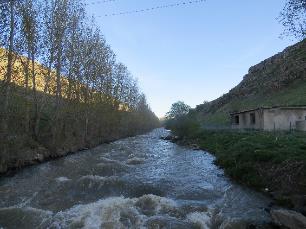 სურ.1.4.1.2. მდ. ფარავანის საპროექტო დერეფნის ერთერთი მონაკვეთი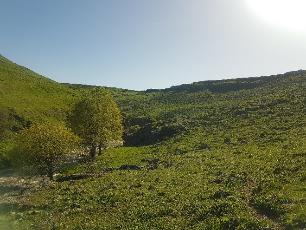 სურ. 3.4.1.3. მდ. კორხის წყლის საპროექტო დერეფნის ერთერთი მონაკვეთი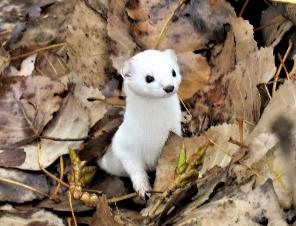 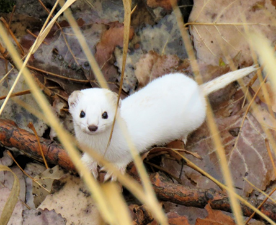 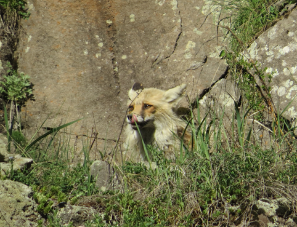 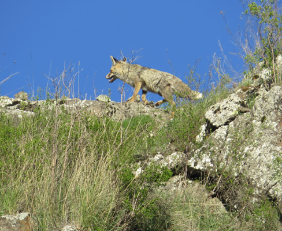 ##სამეცნიერო სახელწოდებაქართული სახელწოდებაინგლისური სახელწოდებასტატუსი საქართველოში*IUCN სტატუსიტოფობის პერიოდისაველე კვლევის დროს მოპოვებული სახეობებისაველე კვლევის დროს მოპოვებული სახეობები##სამეცნიერო სახელწოდებაქართული სახელწოდებაინგლისური სახელწოდებასტატუსი საქართველოში*IUCN სტატუსიტოფობის პერიოდიმდ. ფარავანიმდ. კორხისწყალი1Salmo trutta morfa fario (Linnaes,1758)ნაკადულის კალმახიTroutVU (Ald)LCმრავლდება სექტემბრიდან თებერვლამდე. უმეტესად ოქტომბერ-ნოემბერში;++2Barbus lacerta (Heckel, 1843)მტკვრის წვერაKura barbell-NEმრავლდება აპრილ-აგვისტოში.++3Luciobarbus mursa (Guldenstadt, 1773) (=Barbus mursa (Guldenstadt, 1773))მურწაMurtsa-NEმაის-ივნისი--4Capoeta capoeta (Guldenstadt, 1773)ხრამულიKhramulya, Transcaucasian barb -NEტოფობს რამდენჯერმე, აპრილის ბოლოდან ოქტომბრამდე.--5Capoeta capoeta sevangi (De Filippi, 1865)სევანის ხრამულიSevan Khramulya-NEმაის-ივლისში;--6Squalius cephalus ( Linnaeus, 1758) = (Leuciscus cephalus orientalis (Nordmann, 1840))კავკასიური ქაშაპიChub, Skelly-LCმაისიდან - აგვისტომდე-+7Alburnoides bipunctatus (Bloch,1782)ჩვეულებრივი მარდულა, სწრაფულაSchneider--მაისიდან -სექტემბრამდე++8Neogobius (Ponticola) constructor (Nordmann, 1840)მდინარის კავკასიური ღორჯო Caucasian river goby-LCმაის-ივნისი--9 (Carassius gibelio (Bloch, 1782)) = (Carassius auratus gibelio (Bloch, 1782)) კარჩხანაCrucian carp-LCმაისი-სექტემბერი--10Leuciscus  leuciscus  (Linneus, 1758)ჩვეულებრივი ქაშაპიCommon dace-LCმაისიდან სექტემბრამდე++11- Barbatula brandtii Kessler,1877მტკვრის გოჭალაKura loach-LCმაისიდან -აგვისტომდე++12Alburnus hohenackeri Kessler, 1877ამიერკავკასიური თაღლითაNorth Caucasian bleak-LCმაისიდან - აგვისტომდე-+13Rutilus rutilus kurensis Berg, 1932მტკვრის ნაფოტაKura roach--მრავლდება  სხვადასხვა დროს ადგილმდებარეობის მიხედვით, მარტიდან -ივნისამდე-+ზემოქმედება/ზემოქმედების აღწერაამოცანაშემარბილებელი ღონისძიებები:შემარბილებელი ღონისძიებები:მონიტორინგიზემოქმედება/ზემოქმედების აღწერაამოცანადახასიათებაპასუხისმგებლობა და ვადები მონიტორინგიატმოსფერულ ჰაერში არაორგანული მტვერის გავრცელება:მიწის სამუშაოების შედეგად წარმოქმნილი მტვერი;მანქანების გადაადგილებისას წარმოქმნილი მტვერი;ინერტული მასალების და გამონამუშევარი ქანების დატვირთვა-გადმოტვირთვისას წარმოქმნილი მტვერი;სამშენებლო სამუშაოების დროს წარმოქმნილი მტვერი;ატმოსფერული ჰაერში წვის პროდუქტების გავრცელება: მანქანების, სამშენებლო ტექნიკის გამონაბოლქვი;გენერატორების და სხვა დანადგარ-მექანიზმების გამონაბოლქვი;შედუღების აეროზოლები.მტვრის გამოყოფის მინიმუმამდე დაყვანა.  გარემოზე ისეთის სახის ზემოქმედებების შემცირება, როგორიცაა:ადამიანის (მოსახლეობა, მომსახურე პერსონალი) შეწუხება და მის ჯანმრთელობაზე ნეგატიური ზემოქმედება;ცხოველების დაფრთხობა და მიგრაცია;მცენარეული საფარის მტვრით დაფარვა და მათი ზრდა-განვითარების შეფერხება. უზრუნველყოფილი იქნება მანქანა-დანადგარების, ასევე სტაციონალური ობიექტების ტექნიკური გამართულობა. სატრანსპორტო საშუალებები და ტექნიკა, რომელთა გამონაბოლქვი იქნება მნიშვნელოვანი (ტექნიკური გაუმართაობის გამო) სამუშაო უბნებზე არ დაიშვებიან;უზრუნველყოფილი იქნება მანქანების ძრავების ჩაქრობა ან მინიმალურ ბრუნზე მუშაობა, როცა არ ხდება მათი გამოყენება (განსაკუთრებით ეს შეეხება სამშენებლო ბანაკზე მოქმედ ტექნიკას);უზრუნველყოფილი იქნება მოძრაობის ოპტიმალური სიჩქარის დაცვა (განსაკუთრებით გრუნტიან გზებზე);მანქანები და დანადგარ-მექანიზმები შეძლებისდაგვარად განლაგდება მგრძნობიარე რეცეპტორებისგან (დასახლებული ზონები) მოშორებით; მაქსიმალურად შეიზღუდება დასახლებულ პუნქტებში გამავალი საავტომობილო გზებით სარგებლობა (მოსახლეობას წინასწარ ეცნობება სატრანსპორტო საშუალებების ინტენსიური  გადაადგილების შესახებ);მშრალ ამინდში მტვრის ემისიის შესამცირებლად  გატარდება შესაბამისი ღონისძიებები (მაგ. სამუშაო უბნების მორწყვა, ნაყარი სამშენებლო მასალების შენახვის წესების დაცვა და სხვა);მიწის სამუშაოების წარმოების და მასალების დატვირთვა-გადმოტვირთვისას მტვრის ჭარბი ემისიის თავიდან ასაცილებლად მიღებული იქნება სიფრთხილის ზომები (მაგ. აიკრძალება დატვირთვა გადმოტვირთვისას დიდი სიმაღლიდან მასალის დაყრა);სამუშაოების დაწყებამდე პერსონალს ჩაუტარდება ინსტრუქტაჟი;საჩივრების შემოსვლის შემთხვევაში მოხდება მათი დაფიქსირება/აღრიცხვა და სათანადო რეაგირება, ზემოთჩამოთვლილი ღონისძიებების გათვალისწინებით.პასუხისმგებელი შემარბილებელი ღონისძიებების გატარებაზე: შპს „აისი“-ის. სამუშაო უბნის მენეჯერებიგარემოს დაცვისა და უსაფრთხოების მენეჯერი ჩაატარებს ყოველდღიურ ვიზუალურ შემოწმებას, მოახდენს  სატრანსპორტო ოპერაციების ინსპექტირებას.აწარმოებს მანქანებისათვის ჩატარებული მომსახურების ჩანაწერებს.მონიტორინგი დამატებით ხარჯებთან დაკავშირებული არ არის.ატმოსფერულ ჰაერში არაორგანული მტვერის გავრცელება:მიწის სამუშაოების შედეგად წარმოქმნილი მტვერი;მანქანების გადაადგილებისას წარმოქმნილი მტვერი;ინერტული მასალების და გამონამუშევარი ქანების დატვირთვა-გადმოტვირთვისას წარმოქმნილი მტვერი;სამშენებლო სამუშაოების დროს წარმოქმნილი მტვერი;ატმოსფერული ჰაერში წვის პროდუქტების გავრცელება: მანქანების, სამშენებლო ტექნიკის გამონაბოლქვი;გენერატორების და სხვა დანადგარ-მექანიზმების გამონაბოლქვი;შედუღების აეროზოლები.მტვრის გამოყოფის მინიმუმამდე დაყვანა.  გარემოზე ისეთის სახის ზემოქმედებების შემცირება, როგორიცაა:ადამიანის (მოსახლეობა, მომსახურე პერსონალი) შეწუხება და მის ჯანმრთელობაზე ნეგატიური ზემოქმედება;ცხოველების დაფრთხობა და მიგრაცია;მცენარეული საფარის მტვრით დაფარვა და მათი ზრდა-განვითარების შეფერხება. უზრუნველყოფილი იქნება მანქანა-დანადგარების, ასევე სტაციონალური ობიექტების ტექნიკური გამართულობა. სატრანსპორტო საშუალებები და ტექნიკა, რომელთა გამონაბოლქვი იქნება მნიშვნელოვანი (ტექნიკური გაუმართაობის გამო) სამუშაო უბნებზე არ დაიშვებიან;უზრუნველყოფილი იქნება მანქანების ძრავების ჩაქრობა ან მინიმალურ ბრუნზე მუშაობა, როცა არ ხდება მათი გამოყენება (განსაკუთრებით ეს შეეხება სამშენებლო ბანაკზე მოქმედ ტექნიკას);უზრუნველყოფილი იქნება მოძრაობის ოპტიმალური სიჩქარის დაცვა (განსაკუთრებით გრუნტიან გზებზე);მანქანები და დანადგარ-მექანიზმები შეძლებისდაგვარად განლაგდება მგრძნობიარე რეცეპტორებისგან (დასახლებული ზონები) მოშორებით; მაქსიმალურად შეიზღუდება დასახლებულ პუნქტებში გამავალი საავტომობილო გზებით სარგებლობა (მოსახლეობას წინასწარ ეცნობება სატრანსპორტო საშუალებების ინტენსიური  გადაადგილების შესახებ);მშრალ ამინდში მტვრის ემისიის შესამცირებლად  გატარდება შესაბამისი ღონისძიებები (მაგ. სამუშაო უბნების მორწყვა, ნაყარი სამშენებლო მასალების შენახვის წესების დაცვა და სხვა);მიწის სამუშაოების წარმოების და მასალების დატვირთვა-გადმოტვირთვისას მტვრის ჭარბი ემისიის თავიდან ასაცილებლად მიღებული იქნება სიფრთხილის ზომები (მაგ. აიკრძალება დატვირთვა გადმოტვირთვისას დიდი სიმაღლიდან მასალის დაყრა);სამუშაოების დაწყებამდე პერსონალს ჩაუტარდება ინსტრუქტაჟი;საჩივრების შემოსვლის შემთხვევაში მოხდება მათი დაფიქსირება/აღრიცხვა და სათანადო რეაგირება, ზემოთჩამოთვლილი ღონისძიებების გათვალისწინებით.შემარბილებელი ღონისძიებების შესრულების ვადები: სამუშაოების დაწყებამდე და შემდგომ პერიოდულად;სატრანსპორტო ოპერაციებისას; პერიოდულად, განსაკუთრებით მშრალ და ქარიან ამინდებში;მიწის სამუშაოების წარმოების და მასალების დატვირთვა-გადმოტვირთვისას.გარემოს დაცვისა და უსაფრთხოების მენეჯერი ჩაატარებს ყოველდღიურ ვიზუალურ შემოწმებას, მოახდენს  სატრანსპორტო ოპერაციების ინსპექტირებას.აწარმოებს მანქანებისათვის ჩატარებული მომსახურების ჩანაწერებს.მონიტორინგი დამატებით ხარჯებთან დაკავშირებული არ არის.ხმაურის გავრცელება სატრანსპორტო საშუალებებით გამოწვეული  ხმაური და ვიბრაცია;სამშენებლო ტექნიკით და სამშენებლო ოპერაციებით გამოწვეული ხმაური და ვიბრაცია.ხმაურის გავრცელების მინიმუმამდე დაყვანა. გარემოზე ისეთის სახის ზემოქმედებების შემცირება, როგორიცაა:ადამიანის ჯანმრთელობაზე ზემოქმედება;ცხოველთა შეშფოთება და მიგრაცია.უზრუნველყოფილი იქნება მანქანა-დანადგარების ტექნიკური გამართულობა. ყოველი სამუშაო დღის დაწყებამდე შემოწმდება მანქანა-დანადგარების ტექნიკური მდგომარეობა. სატრანსპორტო საშუალებები და ტექნიკა, რომელთა ხმაურის დონე იქნება მაღალი (ტექნიკური გაუმართაობის გამო) სამუშაო უბნებზე არ დაიშვებიან;ხმაურიანი სამუშაოები იწარმოებს მხოლოდ დღის საათებში. ღამის საათებში სამუშაოების წარმოების გადაწყვეტილების მიღების შემთხვევაში მოსახლეობა ინფორმირებული იქნება აღნიშნულის შესახებ;საცხოვრებელი ზონის სიახლოვეს ხმაურიანი სამუშაოების დაწყებამდე (აქ იგულისხმება სატრანსპორტო გადაადგილებები) მოხდება მოსახლეობის გაფრთხილება და შესაბამისი ახსნა-განმარტებების მიცემა;ხმაურიანი დანადგარ-მექანიზმები შეძლებისდაგვარად განლაგდება მგრძნობიარე რეცეპტორებისგან (საცხოვრებელი სახლები) მოშორებით; საჭიროების შემთხვევაში პერსონალი უზრუნველყოფილი იქნება დაცვის საშუალებებით (ყურსაცმები);საჩივრების შემოსვლის შემთხვევაში მოხდება მათი დაფიქსირება/აღრიცხვა და სათანადო რეაგირება, ზემოთჩამოთვლილი ღონისძიებების გათვალისწინებით.პასუხისმგებელი შემარბილებელი ღონისძიებების გატარებაზე: შპს „აისი“. სამუშაო უბნის მენეჯერებიმანქანა/ დანადგარების ტექნიკური გამართულობის კონტროლი;საჭიროების შემთხვევაში ინსტრუმენტალური გაზომვები (ინტენსიური ხმაურის წარმომქმნელი სამუშაოების შესრულებისას)ხარჯები დაკავშირებული იქნება ინსტრუმენტალურ გაზომვებთან.ხმაურის გავრცელება სატრანსპორტო საშუალებებით გამოწვეული  ხმაური და ვიბრაცია;სამშენებლო ტექნიკით და სამშენებლო ოპერაციებით გამოწვეული ხმაური და ვიბრაცია.ხმაურის გავრცელების მინიმუმამდე დაყვანა. გარემოზე ისეთის სახის ზემოქმედებების შემცირება, როგორიცაა:ადამიანის ჯანმრთელობაზე ზემოქმედება;ცხოველთა შეშფოთება და მიგრაცია.უზრუნველყოფილი იქნება მანქანა-დანადგარების ტექნიკური გამართულობა. ყოველი სამუშაო დღის დაწყებამდე შემოწმდება მანქანა-დანადგარების ტექნიკური მდგომარეობა. სატრანსპორტო საშუალებები და ტექნიკა, რომელთა ხმაურის დონე იქნება მაღალი (ტექნიკური გაუმართაობის გამო) სამუშაო უბნებზე არ დაიშვებიან;ხმაურიანი სამუშაოები იწარმოებს მხოლოდ დღის საათებში. ღამის საათებში სამუშაოების წარმოების გადაწყვეტილების მიღების შემთხვევაში მოსახლეობა ინფორმირებული იქნება აღნიშნულის შესახებ;საცხოვრებელი ზონის სიახლოვეს ხმაურიანი სამუშაოების დაწყებამდე (აქ იგულისხმება სატრანსპორტო გადაადგილებები) მოხდება მოსახლეობის გაფრთხილება და შესაბამისი ახსნა-განმარტებების მიცემა;ხმაურიანი დანადგარ-მექანიზმები შეძლებისდაგვარად განლაგდება მგრძნობიარე რეცეპტორებისგან (საცხოვრებელი სახლები) მოშორებით; საჭიროების შემთხვევაში პერსონალი უზრუნველყოფილი იქნება დაცვის საშუალებებით (ყურსაცმები);საჩივრების შემოსვლის შემთხვევაში მოხდება მათი დაფიქსირება/აღრიცხვა და სათანადო რეაგირება, ზემოთჩამოთვლილი ღონისძიებების გათვალისწინებით.შემარბილებელი ღონისძიებების შესრულების ვადები: მუდმივად;ხმაურიანი სამუშაოების დაწყებამდე და შესრულების დროს;სამუშაოების დაწყებამდე და შემდგომ 6 თვეში ერთხელ მანქანა/ დანადგარების ტექნიკური გამართულობის კონტროლი;საჭიროების შემთხვევაში ინსტრუმენტალური გაზომვები (ინტენსიური ხმაურის წარმომქმნელი სამუშაოების შესრულებისას)ხარჯები დაკავშირებული იქნება ინსტრუმენტალურ გაზომვებთან.საშიში გეოდინამიკური პროცესების გააქტიურება:ქანების დესტაბილიზაცია და მეწყრული პროცესების გააქტიურება მშენებლობის დროს;ქანების დესტაბილიზაცია, ქვათაცვენა, ეროზიული პროცესების გააქტიურება ნაგებობების ფუნდამენტების მომზადებისას და სხვა საექსკავ. სამუშაოებისას;გამონამუშევარი ქანების განთავსებაქანების სტაბილურობის შენარჩუნება. ეროზიული და ქვათაცვენის პროცესების გააქტიურების რისკების შემცირება. მშენებარე ობიექტების დაცვა დაზიანებისგანსაქმიანობის განხორციელების პროცესში გათვალისწინებული იქნება პარაგრაფში 4.2.2.8. მოცემული საინჟინრო-გეოლოგიური დასკვნები და რეკომენდაციები;ჰიდროკვანძების კონკრეტული ობიექტის სამშენებლო სამუშაოების დაწყებამდე უბანზე გაყვანილი იქნება ჭაბურღილები, რომლის მონაცემების საფუძველზე დაზუსტდება ამგები ქანების ფიზიკურ-მექანიკური თვისებები, გავრცელების სიღრმეები და სხვ.. აღნიშნულის შედეგად განისაზღვრება ნაგებობების დაფუძნების კონკრეტული პარამეტრები;სამშენებლო სამუშაოები იწარმოებს ინჟინერ-გეოლოგის მკაცრი მეთვალყურეობის პირობებში. მისი რეკომენდაციების საფუძველზე საჭიროების შემთხვევაში გატარდება დამატებითი პრევენციული ღონისძიებები;დაცული იქნება სამუშაო დერეფნის საზღვრები;მასალები და ნარჩენები განთავსდება ისე, რომ ადგილი არ ქონდეს ეროზიას და არ მოხდეს ზედაპირული ჩამონადენით მათი სამშენებლო მოედნიდან გატანა. გრუნტის ნაყარების სიმაღლე არ იქნება 2 მ-ზე მეტი; ნაყარების ფერდებს მიეცემა შესაბამისი დახრის (450) კუთხე; პერიმეტრზე მოეწყოს წყალამრიდი არხები; სამშენებლო სამუშაოების დამთავრების შემდეგ ჩატარდება სამშენებლო მოედნების რეკულტივაციის  და გამწვანების სამუშაოები;დროებითი ზღუდარები და სადერივაციო არხები დაპროექტებული იქნება წყლის მაქსიმალურ ხარჯებზე (10 და 15 წლიანი განმეორებადობის მაქსიმალური ხარჯები);მოხდება დროებითი ზღუდარების და სადერივაციო არხების დროული ტექ-მომსახურება. მათი ტექნიკური მდგომარეობა შემოწმდება ყოველი ძლიერი წვიმების ან დიდი რაოდენობის ნატანის ჩამოტანის შემდგომ;გათვალისწინებულია დაბალზღურბლიანი სათავე ნაგებობების მოწყობა. მისი კონსტრუქცია უზრუნველყოფს კატასტროფული ჩამონადენის მაქსიმალურად უსაფრთხო გატარებას ქვედა დინებაში; ანალოგიური ღონსიძიებები გატარდება იმ უბნებზეც, სადაც გამოიკვეთება მსგავსი გეოდინამიკური პროცესების განვითარების ნიშნები მიწის სამუშაოების შესრულების შემდგომ;იქ სადაც არსებობებს ქვათაცვენის განვითარების რისკები სამუშაოების დაწყებამდე ფერდი შემოწმდება და არსებობის შემთხვევაში გაიწმინდება თავისუფლად მდგომი ნაშალი ლოდების და ქვებისგან; ქვათაცვენის  მაღალი რისკის მქონე უბნების გამაგრება მოხდება ორმაგი მავთულის ფოლადის ბადის გამოყენებით;მაღალი დახრილობის ფერდობები და სანაყაროების პერიმეტრი უზრუნველყოფილი იქნება შესაბამისი სადრენაჟო სისტემებით.პასუხისმგებელი შემარბილებელი ღონისძიებების გატარებაზე: შპს „აისი“-ის. სამუშაო უბნის მენეჯერებიინჟინერ-გეოლოგის მიერ რეგულარული ვიზუალური დაკვირვება ქანების მდგრადობაზე.დამატებითი პერსონალის აყვანა  დაკავშირებული იქნება მცირე ხარჯებთან.საშიში გეოდინამიკური პროცესების გააქტიურება:ქანების დესტაბილიზაცია და მეწყრული პროცესების გააქტიურება მშენებლობის დროს;ქანების დესტაბილიზაცია, ქვათაცვენა, ეროზიული პროცესების გააქტიურება ნაგებობების ფუნდამენტების მომზადებისას და სხვა საექსკავ. სამუშაოებისას;გამონამუშევარი ქანების განთავსებაქანების სტაბილურობის შენარჩუნება. ეროზიული და ქვათაცვენის პროცესების გააქტიურების რისკების შემცირება. მშენებარე ობიექტების დაცვა დაზიანებისგანსაქმიანობის განხორციელების პროცესში გათვალისწინებული იქნება პარაგრაფში 4.2.2.8. მოცემული საინჟინრო-გეოლოგიური დასკვნები და რეკომენდაციები;ჰიდროკვანძების კონკრეტული ობიექტის სამშენებლო სამუშაოების დაწყებამდე უბანზე გაყვანილი იქნება ჭაბურღილები, რომლის მონაცემების საფუძველზე დაზუსტდება ამგები ქანების ფიზიკურ-მექანიკური თვისებები, გავრცელების სიღრმეები და სხვ.. აღნიშნულის შედეგად განისაზღვრება ნაგებობების დაფუძნების კონკრეტული პარამეტრები;სამშენებლო სამუშაოები იწარმოებს ინჟინერ-გეოლოგის მკაცრი მეთვალყურეობის პირობებში. მისი რეკომენდაციების საფუძველზე საჭიროების შემთხვევაში გატარდება დამატებითი პრევენციული ღონისძიებები;დაცული იქნება სამუშაო დერეფნის საზღვრები;მასალები და ნარჩენები განთავსდება ისე, რომ ადგილი არ ქონდეს ეროზიას და არ მოხდეს ზედაპირული ჩამონადენით მათი სამშენებლო მოედნიდან გატანა. გრუნტის ნაყარების სიმაღლე არ იქნება 2 მ-ზე მეტი; ნაყარების ფერდებს მიეცემა შესაბამისი დახრის (450) კუთხე; პერიმეტრზე მოეწყოს წყალამრიდი არხები; სამშენებლო სამუშაოების დამთავრების შემდეგ ჩატარდება სამშენებლო მოედნების რეკულტივაციის  და გამწვანების სამუშაოები;დროებითი ზღუდარები და სადერივაციო არხები დაპროექტებული იქნება წყლის მაქსიმალურ ხარჯებზე (10 და 15 წლიანი განმეორებადობის მაქსიმალური ხარჯები);მოხდება დროებითი ზღუდარების და სადერივაციო არხების დროული ტექ-მომსახურება. მათი ტექნიკური მდგომარეობა შემოწმდება ყოველი ძლიერი წვიმების ან დიდი რაოდენობის ნატანის ჩამოტანის შემდგომ;გათვალისწინებულია დაბალზღურბლიანი სათავე ნაგებობების მოწყობა. მისი კონსტრუქცია უზრუნველყოფს კატასტროფული ჩამონადენის მაქსიმალურად უსაფრთხო გატარებას ქვედა დინებაში; ანალოგიური ღონსიძიებები გატარდება იმ უბნებზეც, სადაც გამოიკვეთება მსგავსი გეოდინამიკური პროცესების განვითარების ნიშნები მიწის სამუშაოების შესრულების შემდგომ;იქ სადაც არსებობებს ქვათაცვენის განვითარების რისკები სამუშაოების დაწყებამდე ფერდი შემოწმდება და არსებობის შემთხვევაში გაიწმინდება თავისუფლად მდგომი ნაშალი ლოდების და ქვებისგან; ქვათაცვენის  მაღალი რისკის მქონე უბნების გამაგრება მოხდება ორმაგი მავთულის ფოლადის ბადის გამოყენებით;მაღალი დახრილობის ფერდობები და სანაყაროების პერიმეტრი უზრუნველყოფილი იქნება შესაბამისი სადრენაჟო სისტემებით.შემარბილებელი ღონისძიებების შესრულების ვადები: მოსამზადებელ და მშენებლობის ეტაპზესამშენებლო სამუშაოების დასრულების შემდგომ.ინჟინერ-გეოლოგის მიერ რეგულარული ვიზუალური დაკვირვება ქანების მდგრადობაზე.დამატებითი პერსონალის აყვანა  დაკავშირებული იქნება მცირე ხარჯებთან.ზედაპირული წყლების დაბინძურება:დაბინძურება მდინარის კალაპოტში ან მის მახლობლად მუშაობის დროს;დაბინძურება მყარი და თხევადი ნარჩენების არასწორი მენეჯმენტის გამო;დაბინძურება საწვავის/ზეთის დაღვრის შედეგად.ზედაპირული წყლების დაბინძურების პრევენცია და შესაბამისად  გარემოზე ისეთის სახის ზემოქმედებების შემცირება, როგორიცაა:წყლის ბიომრავალფეროვნებაზე ზემოქმედება;მიწისქვეშა წყლების დაბინძურება;წყლის რესურსებზე დამოკიდებულ რეცეპტორებზე (ცხოველები, მოსახლეობა) ზემოქმედება.სამშენებლო ბანაკის და სასაწყობე ტერიტორიის მოწყობის დროს გათვალისწინებული იქნება საქართველოს მთავრობის 2013 წლის 31 დეკემბრის #440 დადგენილებით დამტკიცებული „წყალდაცვითი ზოლის შესახებ“ ტექნიკური რეგლამენტით განსაზღვრული პირობები;უზრუნველყოფილი იქნება მანქანა-დანადგარების ტექნიკური გამართულობა;მანქანა/დანადგარების და პოტენციურად დამაბინძურებელი მასალების განთავსება მოხდება ზედაპირული წყლის ობიექტიდან არანაკლებ 50 მ დაშორებით (სადაც ამის საშუალება არსებობს). თუ ეს შეუძლებელია, დაწესდება კონტროლი და გატარდება უსაფრთხოების ზომები წყლის დაბინძურების თავიდან ასაცილებლად; აიკრძალება მანქანების  რეცხვა მდინარეთა კალაპოტებში;წარმოქმნილი სამეურნეო-ფეკალური წყლებისთვის მოეწყობა STP;ჩამდინარე წყლების მდინარეში ჩაშვების გადაწყვეტილებამდე მომზადდება ზდჩ-ს ნორმების პროექტი და შეთანხმდება სამინისტროსთან;სანიაღვრე წყლების პოტენციურად დამაბინძურებელი უბნები შეძლებისდაგვარად გადახურული იქნება ფარდულის ტიპის ნაგებობებით;სამუშაოს დასრულების შემდეგ ყველა პოტენციური დამაბინძურებელი მასალა გატანილი იქნება. საწვავის/საპოხი მასალის დაღვრის შემთხვევაში მოხდება დაბინძურებული უბნის ლოკალიზაცია/გაწმენდა;პერსონალს ჩაუტარდება შესაბამისი ინსტრუქტაჟი.პასუხისმგებელი შემარბილებელი ღონისძიებების გატარებაზე: შპს „აისი“. სამუშაო უბნის მენეჯერებიდანადგარ-მექანიზმების ტექნიკური გამართულობის შემოწმება/კონტროლი; ნარჩენების მენეჯმენტის გეგმის შესრულების კონტროლი; ნიადაგის და წყლის და ჩამდინარე წყლის მდგომარეობის ვიზუალური კონტროლი.ზედაპირული წყლების დაბინძურება:დაბინძურება მდინარის კალაპოტში ან მის მახლობლად მუშაობის დროს;დაბინძურება მყარი და თხევადი ნარჩენების არასწორი მენეჯმენტის გამო;დაბინძურება საწვავის/ზეთის დაღვრის შედეგად.ზედაპირული წყლების დაბინძურების პრევენცია და შესაბამისად  გარემოზე ისეთის სახის ზემოქმედებების შემცირება, როგორიცაა:წყლის ბიომრავალფეროვნებაზე ზემოქმედება;მიწისქვეშა წყლების დაბინძურება;წყლის რესურსებზე დამოკიდებულ რეცეპტორებზე (ცხოველები, მოსახლეობა) ზემოქმედება.სამშენებლო ბანაკის და სასაწყობე ტერიტორიის მოწყობის დროს გათვალისწინებული იქნება საქართველოს მთავრობის 2013 წლის 31 დეკემბრის #440 დადგენილებით დამტკიცებული „წყალდაცვითი ზოლის შესახებ“ ტექნიკური რეგლამენტით განსაზღვრული პირობები;უზრუნველყოფილი იქნება მანქანა-დანადგარების ტექნიკური გამართულობა;მანქანა/დანადგარების და პოტენციურად დამაბინძურებელი მასალების განთავსება მოხდება ზედაპირული წყლის ობიექტიდან არანაკლებ 50 მ დაშორებით (სადაც ამის საშუალება არსებობს). თუ ეს შეუძლებელია, დაწესდება კონტროლი და გატარდება უსაფრთხოების ზომები წყლის დაბინძურების თავიდან ასაცილებლად; აიკრძალება მანქანების  რეცხვა მდინარეთა კალაპოტებში;წარმოქმნილი სამეურნეო-ფეკალური წყლებისთვის მოეწყობა STP;ჩამდინარე წყლების მდინარეში ჩაშვების გადაწყვეტილებამდე მომზადდება ზდჩ-ს ნორმების პროექტი და შეთანხმდება სამინისტროსთან;სანიაღვრე წყლების პოტენციურად დამაბინძურებელი უბნები შეძლებისდაგვარად გადახურული იქნება ფარდულის ტიპის ნაგებობებით;სამუშაოს დასრულების შემდეგ ყველა პოტენციური დამაბინძურებელი მასალა გატანილი იქნება. საწვავის/საპოხი მასალის დაღვრის შემთხვევაში მოხდება დაბინძურებული უბნის ლოკალიზაცია/გაწმენდა;პერსონალს ჩაუტარდება შესაბამისი ინსტრუქტაჟი.შემარბილებელი ღონისძიებების შესრულების ვადები: სამუშაოების დაწყებამდე და სამუშაოების შესრულების პროცესში;სამუშაოების დასრულების შემდგომ.დანადგარ-მექანიზმების ტექნიკური გამართულობის შემოწმება/კონტროლი; ნარჩენების მენეჯმენტის გეგმის შესრულების კონტროლი; ნიადაგის და წყლის და ჩამდინარე წყლის მდგომარეობის ვიზუალური კონტროლი.ზედაპირული წყლების დაბინძურება:დაბინძურება მდინარის კალაპოტში ან მის მახლობლად მუშაობის დროს;დაბინძურება მყარი და თხევადი ნარჩენების არასწორი მენეჯმენტის გამო;დაბინძურება საწვავის/ზეთის დაღვრის შედეგად.ზედაპირული წყლების დაბინძურების პრევენცია და შესაბამისად  გარემოზე ისეთის სახის ზემოქმედებების შემცირება, როგორიცაა:წყლის ბიომრავალფეროვნებაზე ზემოქმედება;მიწისქვეშა წყლების დაბინძურება;წყლის რესურსებზე დამოკიდებულ რეცეპტორებზე (ცხოველები, მოსახლეობა) ზემოქმედება.სამშენებლო ბანაკის და სასაწყობე ტერიტორიის მოწყობის დროს გათვალისწინებული იქნება საქართველოს მთავრობის 2013 წლის 31 დეკემბრის #440 დადგენილებით დამტკიცებული „წყალდაცვითი ზოლის შესახებ“ ტექნიკური რეგლამენტით განსაზღვრული პირობები;უზრუნველყოფილი იქნება მანქანა-დანადგარების ტექნიკური გამართულობა;მანქანა/დანადგარების და პოტენციურად დამაბინძურებელი მასალების განთავსება მოხდება ზედაპირული წყლის ობიექტიდან არანაკლებ 50 მ დაშორებით (სადაც ამის საშუალება არსებობს). თუ ეს შეუძლებელია, დაწესდება კონტროლი და გატარდება უსაფრთხოების ზომები წყლის დაბინძურების თავიდან ასაცილებლად; აიკრძალება მანქანების  რეცხვა მდინარეთა კალაპოტებში;წარმოქმნილი სამეურნეო-ფეკალური წყლებისთვის მოეწყობა STP;ჩამდინარე წყლების მდინარეში ჩაშვების გადაწყვეტილებამდე მომზადდება ზდჩ-ს ნორმების პროექტი და შეთანხმდება სამინისტროსთან;სანიაღვრე წყლების პოტენციურად დამაბინძურებელი უბნები შეძლებისდაგვარად გადახურული იქნება ფარდულის ტიპის ნაგებობებით;სამუშაოს დასრულების შემდეგ ყველა პოტენციური დამაბინძურებელი მასალა გატანილი იქნება. საწვავის/საპოხი მასალის დაღვრის შემთხვევაში მოხდება დაბინძურებული უბნის ლოკალიზაცია/გაწმენდა;პერსონალს ჩაუტარდება შესაბამისი ინსტრუქტაჟი.დანადგარ-მექანიზმების ტექნიკური გამართულობის შემოწმება/კონტროლი; ნარჩენების მენეჯმენტის გეგმის შესრულების კონტროლი; ნიადაგის და წყლის და ჩამდინარე წყლის მდგომარეობის ვიზუალური კონტროლი.ზემოქმედება მიწისქვეშა/გრუნტის წყლებზე  ხარისხის გაუარესება დაბინძურებული ზედაპირული წყლით ან ნიადაგით;სამშენებლო სამუშაოების (განსაკუთრებით მიწის სამუშაოების) დროს საწვავის/საპოხი მასალის დაღვრის შედეგად.მიწისქვეშა წყლის რესურსებზე დამოკიდებულ რეცეპტორებზე (მოსახლეობა, ბიომრავალფეროვნება) ზემოქმედების შემცირებაუზრუნველყოფილი იქნება მანქანა/დანადგარების ტექნიკური გამართულობა;საწვავის ჟონვის დაფიქსირებისას დაუყოვნებლივ მოხდება დაზიანების შეკეთება;წარმოქმნილი სამეურნეო-ფეკალური წყლებისთვის მოეწყობა SPT;დაღვრის შემთხვევაში მოხდება დაღვრილი მასალის ლოკალიზაცია და დაბინძურებული უბნის დაუყოვნებლივი გაწმენდა. პერსონალი უზრუნველყოფილი იქნება  შესაბამისი საშუალებებით (ავსორბენტები, ნიჩბები, სხვა.);სამუშაოს დასრულების შემდეგ ყველა პოტენციური დამაბინძურებელი მასალა გატანილი იქნება. საწვავის/საპოხი მასალის დაღვრის შემთხვევაში მოხდება დაბინძურებული უბნის ლოკალიზაცია/გაწმენდა;პასუხისმგებელი შემარბილებელი ღონისძიებების გატარებაზე: შპს „აისი“. სამუშაო უბნის მენეჯერებიტექნიკური გამართულობის კონტროლი;    ნარჩენების მენეჯმენტის გეგმის შესრულების კონტროლი; ნიადაგის და წყლის  მდგომარეობის ვიზუალური კონტროლი; საჭიროების შემთხვევაში ლაბორატორიული კონტროლი.ზემოქმედება მიწისქვეშა/გრუნტის წყლებზე  ხარისხის გაუარესება დაბინძურებული ზედაპირული წყლით ან ნიადაგით;სამშენებლო სამუშაოების (განსაკუთრებით მიწის სამუშაოების) დროს საწვავის/საპოხი მასალის დაღვრის შედეგად.მიწისქვეშა წყლის რესურსებზე დამოკიდებულ რეცეპტორებზე (მოსახლეობა, ბიომრავალფეროვნება) ზემოქმედების შემცირებაუზრუნველყოფილი იქნება მანქანა/დანადგარების ტექნიკური გამართულობა;საწვავის ჟონვის დაფიქსირებისას დაუყოვნებლივ მოხდება დაზიანების შეკეთება;წარმოქმნილი სამეურნეო-ფეკალური წყლებისთვის მოეწყობა SPT;დაღვრის შემთხვევაში მოხდება დაღვრილი მასალის ლოკალიზაცია და დაბინძურებული უბნის დაუყოვნებლივი გაწმენდა. პერსონალი უზრუნველყოფილი იქნება  შესაბამისი საშუალებებით (ავსორბენტები, ნიჩბები, სხვა.);სამუშაოს დასრულების შემდეგ ყველა პოტენციური დამაბინძურებელი მასალა გატანილი იქნება. საწვავის/საპოხი მასალის დაღვრის შემთხვევაში მოხდება დაბინძურებული უბნის ლოკალიზაცია/გაწმენდა;შემარბილებელი ღონისძიებების შესრულების ვადები: სამშენებლო სამუშაოების შესრულების  პროცესშიტექნიკური გამართულობის კონტროლი;    ნარჩენების მენეჯმენტის გეგმის შესრულების კონტროლი; ნიადაგის და წყლის  მდგომარეობის ვიზუალური კონტროლი; საჭიროების შემთხვევაში ლაბორატორიული კონტროლი.ნიადაგის/გრუნტის სტაბილურობის დარღვევა და ნაყოფიერი ფენის განადგურება, დაბინძურება:სტაბილურობის დარღვევა გზების გაყვანის და სამშენებლო სამუშაოების დროს;ნაყოფიერი ფენის განადგურება სამშენებლო მოედნების მომზადების ტერიტორიების გაწმენდის დროს.ნიადაგის დაბინძურება ნარჩენებით;დაბინძურება საწვავის, ზეთების ან სხვა ნივთიერებების დაღვრის შემთხვევაში.ნიადაგის/გრუნტის დაბინძურების პრევენცია და შესაბამისად  გარემოზე ისეთის სახის არაპირდაპირი ზემოქმედებების შემცირება, როგორიცაა:ცხოველთა საცხოვრებელი გარემოს გაუარესება;მცენარეულ საფარზე არაპირდაპირი ზემოქმედება;მიწისქვეშა და ზედაპირული წყლების დაბინძურება;ნიადაგის ნაყოფიერი ფენის მოხსნა და რეკულტივაცია განხორციელდება “ნიადაგის ნაყოფიერი ფენის მოხსნის, შენახვის, გამოყენების და რეკულტივაციის შესახებ” საქართველოს მთავრობის 2013 წლის 31 დეკემბრის N424 დადგენილებით დამტკიცებული ტექნიკური რეგლამენტის მოთხოვნების მიხედვით;მოხსნილი ნაყოფიერი ფენა დასაწყობდება წყლისმიერი ზემოქმედებისაგან შეძლებისდაგვარად დაცულ ადგილზე (№1 სანაყაროსთვის მონიშნული პერიმეტრის საზღვრებში), არაჰუმუსოვანი ფენისგან განცალკევებით. სამუშაოების დასრულების შემდგომ ჰუმუსოვანი ფენა გამოყენებული იქნება ამავე სანაყაროს რეკულტივაციისთვის;  მკაცრად განისაზღვრება სამუშაო მოედნების საზღვრები,  მომიჯნავე უბნების შესაძლო დაბინძურების, ნიადაგის ნაყოფიერი ფენის დამატებითი დაზიანების და ნიადაგის დატკეპნის თავიდან აცილების მიზნით;მანქანების და ტექნიკისთვის განისაზღვრება სამოძრაო გზების მარშრუტები და აიკრძალება გზიდან გადასვლა;საწვავის/ზეთის ჟონვის დაფიქსირებისას დაუყოვნებლივ მოხდება დაზიანების შეკეთება. დაზიანებული მანქანები სამუშაო მოედანზე არ დაიშვებიან;მასალები და ნარჩენები განთავსდება ისე, რომ ადგილი არ ჰქონდეს ეროზიას და არ მოხდეს ზედაპირული ჩამონადენით მათი სამშენებლო მოედნიდან გატანა;მოხდება წარმოქმნილი სამეურნეო-ფეკალური ჩამდინარე წყლების სათანადო მართვა;  დაღვრის შემთხვევაში მოხდება დაღვრილი მასალის ლოკალიზაცია და დაბინძურებული უბნის დაუყოვნებლივი გაწმენდა. პერსონალი უზრუნველყოფილი იქნება  შესაბამისი საშუალებებით (ადსორბენტები, ნიჩბები, სხვა.);დიდი რაოდენობით დაბინძურების შემთხვევაში დაბინძურებული ნიადაგი და გრუნტი შემდგომი რემედიაციისათვის  ტერიტორიიდან გატანილი იქნება ამ საქმიანობაზე ნებართვის მქონე კონტრაქტორის მიერ;სამუშაოს დაწყებამდე პერსონალს ჩაუტარდება ინსტრუქტაჟი;სამშენებლო სამუშაოების დასრულების შემდეგ მოხდება ტერიტორიების გაწმენდა და რეკულტივაცია.პასუხისმგებელი შემარბილებელი ღონისძიებების გატარებაზე: შპს „აისი“.  სამუშაო უბნის მენეჯერებისამშენებლო მოედნების, ფერდობების, გზების ზედაპირის, მოხსნილი ნიადაგის ფენის სანაყაროების რეგულარული ვიზუალური დაკვირვება.მონიტორინგი დამატებით ხარჯებთან დაკავშირებული არ არის.ნიადაგის/გრუნტის სტაბილურობის დარღვევა და ნაყოფიერი ფენის განადგურება, დაბინძურება:სტაბილურობის დარღვევა გზების გაყვანის და სამშენებლო სამუშაოების დროს;ნაყოფიერი ფენის განადგურება სამშენებლო მოედნების მომზადების ტერიტორიების გაწმენდის დროს.ნიადაგის დაბინძურება ნარჩენებით;დაბინძურება საწვავის, ზეთების ან სხვა ნივთიერებების დაღვრის შემთხვევაში.ნიადაგის/გრუნტის დაბინძურების პრევენცია და შესაბამისად  გარემოზე ისეთის სახის არაპირდაპირი ზემოქმედებების შემცირება, როგორიცაა:ცხოველთა საცხოვრებელი გარემოს გაუარესება;მცენარეულ საფარზე არაპირდაპირი ზემოქმედება;მიწისქვეშა და ზედაპირული წყლების დაბინძურება;ნიადაგის ნაყოფიერი ფენის მოხსნა და რეკულტივაცია განხორციელდება “ნიადაგის ნაყოფიერი ფენის მოხსნის, შენახვის, გამოყენების და რეკულტივაციის შესახებ” საქართველოს მთავრობის 2013 წლის 31 დეკემბრის N424 დადგენილებით დამტკიცებული ტექნიკური რეგლამენტის მოთხოვნების მიხედვით;მოხსნილი ნაყოფიერი ფენა დასაწყობდება წყლისმიერი ზემოქმედებისაგან შეძლებისდაგვარად დაცულ ადგილზე (№1 სანაყაროსთვის მონიშნული პერიმეტრის საზღვრებში), არაჰუმუსოვანი ფენისგან განცალკევებით. სამუშაოების დასრულების შემდგომ ჰუმუსოვანი ფენა გამოყენებული იქნება ამავე სანაყაროს რეკულტივაციისთვის;  მკაცრად განისაზღვრება სამუშაო მოედნების საზღვრები,  მომიჯნავე უბნების შესაძლო დაბინძურების, ნიადაგის ნაყოფიერი ფენის დამატებითი დაზიანების და ნიადაგის დატკეპნის თავიდან აცილების მიზნით;მანქანების და ტექნიკისთვის განისაზღვრება სამოძრაო გზების მარშრუტები და აიკრძალება გზიდან გადასვლა;საწვავის/ზეთის ჟონვის დაფიქსირებისას დაუყოვნებლივ მოხდება დაზიანების შეკეთება. დაზიანებული მანქანები სამუშაო მოედანზე არ დაიშვებიან;მასალები და ნარჩენები განთავსდება ისე, რომ ადგილი არ ჰქონდეს ეროზიას და არ მოხდეს ზედაპირული ჩამონადენით მათი სამშენებლო მოედნიდან გატანა;მოხდება წარმოქმნილი სამეურნეო-ფეკალური ჩამდინარე წყლების სათანადო მართვა;  დაღვრის შემთხვევაში მოხდება დაღვრილი მასალის ლოკალიზაცია და დაბინძურებული უბნის დაუყოვნებლივი გაწმენდა. პერსონალი უზრუნველყოფილი იქნება  შესაბამისი საშუალებებით (ადსორბენტები, ნიჩბები, სხვა.);დიდი რაოდენობით დაბინძურების შემთხვევაში დაბინძურებული ნიადაგი და გრუნტი შემდგომი რემედიაციისათვის  ტერიტორიიდან გატანილი იქნება ამ საქმიანობაზე ნებართვის მქონე კონტრაქტორის მიერ;სამუშაოს დაწყებამდე პერსონალს ჩაუტარდება ინსტრუქტაჟი;სამშენებლო სამუშაოების დასრულების შემდეგ მოხდება ტერიტორიების გაწმენდა და რეკულტივაცია.შემარბილებელი ღონისძიებების შესრულების ვადები: რეგულარულად სამშენებლო სამუშაოებისას;დაბინძურების შემთხვევაში;სამუშაოს დაწყებამდე და შემდგომ პერიოდულად.სამუშაოს დასრულების შემდგომ. სამშენებლო მოედნების, ფერდობების, გზების ზედაპირის, მოხსნილი ნიადაგის ფენის სანაყაროების რეგულარული ვიზუალური დაკვირვება.მონიტორინგი დამატებით ხარჯებთან დაკავშირებული არ არის.ვიზუალურ-ლანდშაფტური ცვლილება:ვიზუალურ-ლანდშაფტური  ცვლილება სამშენებლო მოედნების და სამშენებლო ბანაკების არსებობის გამო.ვიზუალურ-ლანდშაფტური ცვლილება სატრანსპორტო ნაკადის მატების გამო;ვიზუალური ცვლილება ხე-მცენარეული საფარის გაჩეხვის გამო.ადამიანთა უკმაყოფილების შემცირება;ცხოველთა საცხოვრებელი გარემოს ცვლილების და ცხოველთა მიგრაციის პრევენცია.მუდმივი ნაგებობების ფერის და დიზაინის შერჩევა მოხდება ისე, რომ შეხამებული იყოს გარემოსთან;დროებითი კონსტრუქციების, მასალების და ნარჩენების განთავსებისთვის შეძლებისდაგვარად შერჩეული იქნება შეუმჩნეველი ადგილები;როგორც მშენებლობის, ასევე ექსპლუატაციის ეტაპზე დაცული იქნება სანიტარულ-ეკოლოგიური პირობები;სამშენებლო სამუშაოების დასრულების შემდგომ ჩატარდება სარეკულტივაციო სამუშაოები (განსაკუთრებით გამონამუშევარი ქანების სანაყაროზე);პასუხისმგებელი შემარბილებელი ღონისძიებების გატარებაზე: შპს „აისი“. სამუშაო უბნის მენეჯერებივიზუალური მონიტორინგი ტერიტორიის სანიტარულ-ეკოლოგიური მდგომარეობის კონტროლის მიზნით.ვიზუალურ-ლანდშაფტური ცვლილება:ვიზუალურ-ლანდშაფტური  ცვლილება სამშენებლო მოედნების და სამშენებლო ბანაკების არსებობის გამო.ვიზუალურ-ლანდშაფტური ცვლილება სატრანსპორტო ნაკადის მატების გამო;ვიზუალური ცვლილება ხე-მცენარეული საფარის გაჩეხვის გამო.ადამიანთა უკმაყოფილების შემცირება;ცხოველთა საცხოვრებელი გარემოს ცვლილების და ცხოველთა მიგრაციის პრევენცია.მუდმივი ნაგებობების ფერის და დიზაინის შერჩევა მოხდება ისე, რომ შეხამებული იყოს გარემოსთან;დროებითი კონსტრუქციების, მასალების და ნარჩენების განთავსებისთვის შეძლებისდაგვარად შერჩეული იქნება შეუმჩნეველი ადგილები;როგორც მშენებლობის, ასევე ექსპლუატაციის ეტაპზე დაცული იქნება სანიტარულ-ეკოლოგიური პირობები;სამშენებლო სამუშაოების დასრულების შემდგომ ჩატარდება სარეკულტივაციო სამუშაოები (განსაკუთრებით გამონამუშევარი ქანების სანაყაროზე);შემარბილებელი ღონისძიებების შესრულების ვადები: მოსამზადებელ ეტაპზე და შემდგომ მუშაობის პროცესში;სატრანსპორტო ოპერაციებისას;სამუშაოების დასრულების შემდგომ.ვიზუალური მონიტორინგი ტერიტორიის სანიტარულ-ეკოლოგიური მდგომარეობის კონტროლის მიზნით.ზემოქმედება ფლორაზე. ჰაბიტატების დაკარგვა, დაზიანება, ფრაგმენტაცია. საპროექტო არეალის მცენარეული საფარისაგან/ტყეებისაგან გაწმენდა;სამშენებლო სამუშაოებით გამოწვეული ხმაური, განათებულობის ფონის ცვლილება;სამშენებლო ბანაკის და დროებითი ინფრასტრუქტურის მოწყობასთან დაკავშირებული ზემოქმედება.ჰაბიტატების დაკარგვის და დაზიანების რისკების მინიმუმამდე დაყვანა;ჰაბიტატების კონსერვაცია და სათანადო მართვა.სამუშაოების დაწყებამდე მცენარეული საფარის დაცვის საკითხებზე პერსონალს ჩაუტარდება ინსტრუქტაჟი;მცენარეული რესურსის ამოღების სამუშაოები განხორციელდება ისე, რომ მინიმუმამდე იქნეს დაყვანილი მოსაჭრელი ხეების და ქვეტყიდან ამოსაძირკვი ბუჩქების ინდივიდთა რაოდენობა;დაცული უნდა იყოს სამუშაო ზონის საზღვრები, რათა არ მოხდეს მცენარეული საფარის დამატებითი (ზედმეტი) დაზიანება. სამუშაო საზღვრები წინასწარ უნდა მოინიშნოს;ჰესის მშენებლობის და შემდგომი მომსახურებისთვის სატრანსპორტო გზების ქსელი დაგეგმარდება ისე, რომ მათ არ გადაკვეთონ ტყის დიდი უბნები და არ მოხდეს ტყის დანაწევრება, ამ ღონისძიების გატარებაში მშენებელ ორგანიზაციას დაეხმარება ისიც, რომ სამშენებლო დერეფანში გადის სატყეო დანიშნულების გზა;ხე-მცენარეების გაჩეხვის სამუშაოები შესრულდება ამ საქმიანობაზე უფლებამოსილი სამსახურის სპეციალისტების ზედამხედველობის ქვეშ;ეროვნული კანონმდებლობის შესაბამისად გატარდება ხე-მცენარეულ საფარზე მიყენებული ზიანის საკომპენსაციო ღონისძიებები: საკომპენსაციო ღონისძიებები განისაზღვრება საქართველოს მთავრობის 2010 წლის 20 აგვისტოს N242 დადგენილებით დამტკიცებული ტყითსარგებლობის წესის შესაბამისად, რაც გულისხმობს ფულად კომპენსაციას;მაქსიმალურად შეიზღუდება მიწის სამუშაოების (საძირკვლების მოწყობა) პერიოდი და ამოღებული ორმოები შეივსება შეძლებისდაგვარად მოკლე ვადებში;ჰაბიტატების ფრაგმენტაციის რისკების შემცირების მიზნით, განსაკუთრებით ხაზოვანი სამშენებლო დერეფნის ფარგლებში შეძლებისდაგვარად მოეწყობა ხელოვნური გადასასვლელები (განსაკუთრებით ღამით, სადაწნეო მილსადენის ტრანშეის ფარგლებში გადებული იქნება ხის ფიცრები);სამშენებლო სამუშაოების დამთავრების შემდგომ მოხდება დროებით ათვისებული  ტერიტორიების რეკულტივაცია, რაც მნიშვნელოვნად შეამცირებს ჰაბიტატების ფრაგმენტაციასთან დაკავშირებულ ზემოქმედებას;მოხდება უსაფრთხოების ზომების დაცვა, რათა თავიდან იქნას აცილებული ხანძრები.ამასთან,ვიზუალურ-ლანდშაფტური ცვლილებებისკენ მიმართული ღონისძიებების გატარება (იხ. შესაბამისი პუნქტი).წყლის, ნიადაგის და ატმოსფერული ჰაერის დაბინძურების შემარბილებელი ღონისძიებების გატარება (იხ. შესაბამისი პუნქტები);პასუხისმგებელი შემარბილებელი ღონისძიებების გატარებაზე: შპს „აისი“. სამუშაო უბნის მენეჯერებისამუშაო უბნების მცენარეული საფარისაგან გაწმენდის ეტაპზე ყოველდღიური მონიტორინგი სამუშაო საზღვრების დაცვის მიზნით. ზემოქმედება ფლორაზე. ჰაბიტატების დაკარგვა, დაზიანება, ფრაგმენტაცია. საპროექტო არეალის მცენარეული საფარისაგან/ტყეებისაგან გაწმენდა;სამშენებლო სამუშაოებით გამოწვეული ხმაური, განათებულობის ფონის ცვლილება;სამშენებლო ბანაკის და დროებითი ინფრასტრუქტურის მოწყობასთან დაკავშირებული ზემოქმედება.ჰაბიტატების დაკარგვის და დაზიანების რისკების მინიმუმამდე დაყვანა;ჰაბიტატების კონსერვაცია და სათანადო მართვა.სამუშაოების დაწყებამდე მცენარეული საფარის დაცვის საკითხებზე პერსონალს ჩაუტარდება ინსტრუქტაჟი;მცენარეული რესურსის ამოღების სამუშაოები განხორციელდება ისე, რომ მინიმუმამდე იქნეს დაყვანილი მოსაჭრელი ხეების და ქვეტყიდან ამოსაძირკვი ბუჩქების ინდივიდთა რაოდენობა;დაცული უნდა იყოს სამუშაო ზონის საზღვრები, რათა არ მოხდეს მცენარეული საფარის დამატებითი (ზედმეტი) დაზიანება. სამუშაო საზღვრები წინასწარ უნდა მოინიშნოს;ჰესის მშენებლობის და შემდგომი მომსახურებისთვის სატრანსპორტო გზების ქსელი დაგეგმარდება ისე, რომ მათ არ გადაკვეთონ ტყის დიდი უბნები და არ მოხდეს ტყის დანაწევრება, ამ ღონისძიების გატარებაში მშენებელ ორგანიზაციას დაეხმარება ისიც, რომ სამშენებლო დერეფანში გადის სატყეო დანიშნულების გზა;ხე-მცენარეების გაჩეხვის სამუშაოები შესრულდება ამ საქმიანობაზე უფლებამოსილი სამსახურის სპეციალისტების ზედამხედველობის ქვეშ;ეროვნული კანონმდებლობის შესაბამისად გატარდება ხე-მცენარეულ საფარზე მიყენებული ზიანის საკომპენსაციო ღონისძიებები: საკომპენსაციო ღონისძიებები განისაზღვრება საქართველოს მთავრობის 2010 წლის 20 აგვისტოს N242 დადგენილებით დამტკიცებული ტყითსარგებლობის წესის შესაბამისად, რაც გულისხმობს ფულად კომპენსაციას;მაქსიმალურად შეიზღუდება მიწის სამუშაოების (საძირკვლების მოწყობა) პერიოდი და ამოღებული ორმოები შეივსება შეძლებისდაგვარად მოკლე ვადებში;ჰაბიტატების ფრაგმენტაციის რისკების შემცირების მიზნით, განსაკუთრებით ხაზოვანი სამშენებლო დერეფნის ფარგლებში შეძლებისდაგვარად მოეწყობა ხელოვნური გადასასვლელები (განსაკუთრებით ღამით, სადაწნეო მილსადენის ტრანშეის ფარგლებში გადებული იქნება ხის ფიცრები);სამშენებლო სამუშაოების დამთავრების შემდგომ მოხდება დროებით ათვისებული  ტერიტორიების რეკულტივაცია, რაც მნიშვნელოვნად შეამცირებს ჰაბიტატების ფრაგმენტაციასთან დაკავშირებულ ზემოქმედებას;მოხდება უსაფრთხოების ზომების დაცვა, რათა თავიდან იქნას აცილებული ხანძრები.ამასთან,ვიზუალურ-ლანდშაფტური ცვლილებებისკენ მიმართული ღონისძიებების გატარება (იხ. შესაბამისი პუნქტი).წყლის, ნიადაგის და ატმოსფერული ჰაერის დაბინძურების შემარბილებელი ღონისძიებების გატარება (იხ. შესაბამისი პუნქტები);შემარბილებელი ღონისძიებების შესრულების ვადები: სამუშაო არეალის მცენარეული საფარისაგან გასუფთავების სამუშაოების დაწყებამდე;მცენარეული საფარისაგან გასუფთავების სამუშაოების მიმდინარეობისას;რეკულტივაციის ეტაპზე;მშენებლობის ეტაპზე, განსაკუთრებით ღამით.სამუშაო უბნების მცენარეული საფარისაგან გაწმენდის ეტაპზე ყოველდღიური მონიტორინგი სამუშაო საზღვრების დაცვის მიზნით. ზემოქმედება სახეობათა ქცევაზე:გამრავლების უნარის და ნორმალური ცხოველმოქმედების დაქვეითება. ცხოველთა მიგრაცია;პირდაპირი ზემოქმედება - ცხოველთა დაღუპვა, დაზიანება.ცხოველთა სახეობებზე პირდაპირი და არაპირდაპირი ზემოქმედების მინიმუმამდე შემცირება.სამშენებლო სამუშაოების დაწყებამდე შემოწმებული იქნება მისასვლელი გზების, მდინარის კვეთების ადგილები (განსაკუთრებით სათავე ნაგებობის განთავსების ტერიტორია) მობინადრე ფრინველთა ბუდეების და მტაცებელ ძუძუმწოვართა ნაკვალევის და სოროების დასაფიქსირებლად;პროექტის არეალში მოხდება გარკვეულ ფართობებზე ხე-მცენარეულობის გარემოდან ამოღება. მათ შორის შესაძლოა აღმოჩნდეს ისეთი ხეები რომლებსაც ღამურები და ჭოტი, ასევე ციყვი იყენებენ თავშესაფრად გამრავლების დროს. მშენებლობის დაწყების წინ ამ უბნებზე საფუძვლიანად დათვალიერდება ყველა მოსაჭრელი ხე, რომლის დიამეტრი აღემატება 40 სმ-ს. ცხოველთა თავშესაფრების დაფიქსირების შემთხვევაში წერილობით ეცნობება საქართველოს გარემოს დაცვისა და სოფლის მეურნეობის სამინისტროს და შემდგომი ქმედებები განხორციელდება „საქართველოს „წითელი ნუსხისა“ და „წითელი წიგნის“ შესახებ საქართველოს კანონის და „ცხოველთა სამყაროს შესახებ“  საქართველოს კანონის შესაბამისად, კერძოდ, არსებული მოთხოვნების მიხედვით აკრძალულია ყოველგვარი ქმედება (გარდა განსაკუთრებული შემთხვევებისა), რომელსაც შეიძლება მოჰყვეს გადაშენების საფრთხის წინაშე მყოფი სახეობების რაოდენობის შემცირებას, მათი საბინადრო და საარსებო პირობების გაუარესება. შესაბამისად:მოხდება გამოვლენილი სენსიტიური უბნების მონიშვნა (რუკაზე დატანა);მომსახურე პერსონალს განემარტება სიტუაცია და აეკრძალება ნებისმიერი ქმედება (სოროებთან/ბუდეებთან მიახლოება, ნადირობა და სხვ.), რომელსაც შეიძლება მოჰყვეს საბინადრო გარემოს და საარსებო პირობების გაუარესება;სამშენებლო სამუშაოების ფარგლებში ჩასატარებელი ნებისმიერი ქმედება განხორციელდება მონიშნული ზონებიდან მაქსიმალურად მოშორებით;სენსიტიური უბნების სიახლოვეს შეიზღუდება სატრანსპორტო გადაადგილება და შემცირდება მოძრაობის სიჩქარეები, შესაძლებლობის მიხედვით უზრუნველყოფილი იქნება შემოვლითი გზებით სარგებლობა;განსაკუთრებულ შემთხვევებში საქმიანობის განმახორციელებელი წერილობითი ფორმით მიმართავს საქართველოს გარემოს დაცვისა და სოფლის მეურნეობის სამინისტროს და შემდგომ ქმედებებს განახორციელებს სამინისტროს მითითებების შესაბამისად;მოხდება მშენებლობაზე დასაქმებული პერსონალის ინსტრუქტაჟი და შესაბამისი გაფრთხილება ცხოველებზე მიყენებული ზიანის შემთხვევაში შესაბამისი სანქციების შესახებ;დაცული იქნება სამშენებლო დერეფანი, რათა მიწის სამუშაოები არ გაცდეს მონიშნულ ზონას და არ მოხდეს სოროების, ფრინველების ბუდეების და ხელფრთიანების თავშესაფრების დამატებითი დაზიანება. მიწის სამუშაოები გაკონტროლდება შესაბამისი ცოდნის მქონე პერსონალის მიერ;დაცული იქნება ტრანსპორტის მოძრაობის მარშრუტი;შერჩეული იქნება მოძრაობის ოპტიმალური სიჩქარეები ცხოველებზე უშუალო ზემოქმედების ალბათობის (დაჯახება) შესამცირებლად;ორმოები, ტრანშეები და სხვა შემოზღუდული იქნება რაიმე წინააღმდეგობით ცხოველების შიგ ჩავარდნის თავიდან ასაცილებლად;ისეთი სამუშაოები, რაც იწვევს ცხოველების ზედმეტად შეშფოთებას, განხორციელდება რაც შეიძლება მოკლე ვადებში;სამშენებლო სამუშაოების დამთავრების შემდგომ მოხდება კომუნიკაციების და მისასვლელი გზების მიმდებარე ტერიტორიების რეკულტივაცია, რაც მნიშვნელოვნად შეამცირებს ჰაბიტატების ფრაგმენტაციასთან დაკავშირებულ ზემოქმედებას. ბრაკონიერობის პრევენციისათვის განხორციელდება მშენებლობაზე  დასაქმებული პერსონალის ინსტრუქტაჟი და შესაბამისი გაფრთხილება, მინისტრის ბრძანების №95; 27.12.2013 წლის, ნადირობის წესების შესახებ და მთავრობის დადგენილების №423; 31.12.2013 წლის, თევზჭერის და თევზის მარაგის დაცვის ტექნიკური რეგლამენტის მიხედვით.ამასთან ერთად ყურადღება მიექცევა:ნარჩენების სათანადო მართვას;გატარდება წყლის, ნიადაგის და ატმოსფერული ჰაერის დაბინძურების, ხმაურის გავრცელების და ა.შ. შემარბილებელი ღონისძიებები.პასუხისმგებელი შემარბილებელი ღონისძიებების გატარებაზე: შპს „აისი“.  სამუშაო უბნის მენეჯერებინარჩენების მენეჯმენტის კონტროლი;მძღოლების და მომსახურე პერსონალის პერიოდული ინსპექტირება. მონიტორინგი დამატებით ხარჯებთან დაკავშირებული არ არის.ზემოქმედება სახეობათა ქცევაზე:გამრავლების უნარის და ნორმალური ცხოველმოქმედების დაქვეითება. ცხოველთა მიგრაცია;პირდაპირი ზემოქმედება - ცხოველთა დაღუპვა, დაზიანება.ცხოველთა სახეობებზე პირდაპირი და არაპირდაპირი ზემოქმედების მინიმუმამდე შემცირება.სამშენებლო სამუშაოების დაწყებამდე შემოწმებული იქნება მისასვლელი გზების, მდინარის კვეთების ადგილები (განსაკუთრებით სათავე ნაგებობის განთავსების ტერიტორია) მობინადრე ფრინველთა ბუდეების და მტაცებელ ძუძუმწოვართა ნაკვალევის და სოროების დასაფიქსირებლად;პროექტის არეალში მოხდება გარკვეულ ფართობებზე ხე-მცენარეულობის გარემოდან ამოღება. მათ შორის შესაძლოა აღმოჩნდეს ისეთი ხეები რომლებსაც ღამურები და ჭოტი, ასევე ციყვი იყენებენ თავშესაფრად გამრავლების დროს. მშენებლობის დაწყების წინ ამ უბნებზე საფუძვლიანად დათვალიერდება ყველა მოსაჭრელი ხე, რომლის დიამეტრი აღემატება 40 სმ-ს. ცხოველთა თავშესაფრების დაფიქსირების შემთხვევაში წერილობით ეცნობება საქართველოს გარემოს დაცვისა და სოფლის მეურნეობის სამინისტროს და შემდგომი ქმედებები განხორციელდება „საქართველოს „წითელი ნუსხისა“ და „წითელი წიგნის“ შესახებ საქართველოს კანონის და „ცხოველთა სამყაროს შესახებ“  საქართველოს კანონის შესაბამისად, კერძოდ, არსებული მოთხოვნების მიხედვით აკრძალულია ყოველგვარი ქმედება (გარდა განსაკუთრებული შემთხვევებისა), რომელსაც შეიძლება მოჰყვეს გადაშენების საფრთხის წინაშე მყოფი სახეობების რაოდენობის შემცირებას, მათი საბინადრო და საარსებო პირობების გაუარესება. შესაბამისად:მოხდება გამოვლენილი სენსიტიური უბნების მონიშვნა (რუკაზე დატანა);მომსახურე პერსონალს განემარტება სიტუაცია და აეკრძალება ნებისმიერი ქმედება (სოროებთან/ბუდეებთან მიახლოება, ნადირობა და სხვ.), რომელსაც შეიძლება მოჰყვეს საბინადრო გარემოს და საარსებო პირობების გაუარესება;სამშენებლო სამუშაოების ფარგლებში ჩასატარებელი ნებისმიერი ქმედება განხორციელდება მონიშნული ზონებიდან მაქსიმალურად მოშორებით;სენსიტიური უბნების სიახლოვეს შეიზღუდება სატრანსპორტო გადაადგილება და შემცირდება მოძრაობის სიჩქარეები, შესაძლებლობის მიხედვით უზრუნველყოფილი იქნება შემოვლითი გზებით სარგებლობა;განსაკუთრებულ შემთხვევებში საქმიანობის განმახორციელებელი წერილობითი ფორმით მიმართავს საქართველოს გარემოს დაცვისა და სოფლის მეურნეობის სამინისტროს და შემდგომ ქმედებებს განახორციელებს სამინისტროს მითითებების შესაბამისად;მოხდება მშენებლობაზე დასაქმებული პერსონალის ინსტრუქტაჟი და შესაბამისი გაფრთხილება ცხოველებზე მიყენებული ზიანის შემთხვევაში შესაბამისი სანქციების შესახებ;დაცული იქნება სამშენებლო დერეფანი, რათა მიწის სამუშაოები არ გაცდეს მონიშნულ ზონას და არ მოხდეს სოროების, ფრინველების ბუდეების და ხელფრთიანების თავშესაფრების დამატებითი დაზიანება. მიწის სამუშაოები გაკონტროლდება შესაბამისი ცოდნის მქონე პერსონალის მიერ;დაცული იქნება ტრანსპორტის მოძრაობის მარშრუტი;შერჩეული იქნება მოძრაობის ოპტიმალური სიჩქარეები ცხოველებზე უშუალო ზემოქმედების ალბათობის (დაჯახება) შესამცირებლად;ორმოები, ტრანშეები და სხვა შემოზღუდული იქნება რაიმე წინააღმდეგობით ცხოველების შიგ ჩავარდნის თავიდან ასაცილებლად;ისეთი სამუშაოები, რაც იწვევს ცხოველების ზედმეტად შეშფოთებას, განხორციელდება რაც შეიძლება მოკლე ვადებში;სამშენებლო სამუშაოების დამთავრების შემდგომ მოხდება კომუნიკაციების და მისასვლელი გზების მიმდებარე ტერიტორიების რეკულტივაცია, რაც მნიშვნელოვნად შეამცირებს ჰაბიტატების ფრაგმენტაციასთან დაკავშირებულ ზემოქმედებას. ბრაკონიერობის პრევენციისათვის განხორციელდება მშენებლობაზე  დასაქმებული პერსონალის ინსტრუქტაჟი და შესაბამისი გაფრთხილება, მინისტრის ბრძანების №95; 27.12.2013 წლის, ნადირობის წესების შესახებ და მთავრობის დადგენილების №423; 31.12.2013 წლის, თევზჭერის და თევზის მარაგის დაცვის ტექნიკური რეგლამენტის მიხედვით.ამასთან ერთად ყურადღება მიექცევა:ნარჩენების სათანადო მართვას;გატარდება წყლის, ნიადაგის და ატმოსფერული ჰაერის დაბინძურების, ხმაურის გავრცელების და ა.შ. შემარბილებელი ღონისძიებები.ნარჩენების მენეჯმენტის კონტროლი;მძღოლების და მომსახურე პერსონალის პერიოდული ინსპექტირება. მონიტორინგი დამატებით ხარჯებთან დაკავშირებული არ არის.ზემოქმედება იქთიოფაუნაზე, მათ საცხოვრებელ გარემოზე და კვების პირობებზე:მდინარის ცალკეული უბნების ამოშრობა;სამიგრაციო გზების ბლოკირება;მდინარის ამღვრევა, ტურბულენტობის ცვლილება;ხმაურის ზემოქმედება;წყლის ქიმიური დაბინძურება.იქთიოფაუნაზე პირდაპირი და არაპირდაპირი ზემოქმედების მინიმუმამდე შემცირება.სათავე კვანძის სამშენებლო სამუშაოების პროცესში მიღებული იქნება შესაბამისი ღონისძიებები, რათა არ მოხდეს მდინარის ნაკადის ფართოდ გაშლა (შესაბამისად წყლის სიღრმის შემცირება) და/ან საერთო ნაკადისგან განცალკევებით მცირე გუბურების წარმოქმნა. ამისათვის ეფექტურად იქნება გამოყენებული დროებითი გაბიონები/მდინარისეული ნატანი ისე, რომ შეიქმნას ერთარხიანი ღრმა კალაპოტი;მდინარის ბუნებრივი კალაპოტიდან დროებით მოწყობილ ხელოვნურ კალაპოტში წყლის დინების გადაგდების პროცესს არ ექნება უეცარი ეფექტი. აღნიშნული პროცესი შესრულდება რაც შეიძლება ხანგრძლივად, რათა თევზებმა შეძლონ ადაპრაცია ახალ გარემო პირობებთან;ხელოვნური კალაპოტის მდინარის ბუნებრივ კალაპოტთან შეუღლების ადგილები მოეწყობა ისე, რომ არ შეიქმნას ხელოვნური ბარიერი თევზების მიგრაციისთვის;სათავე კვანძის სამშენებლო ადგილებში სისტემატიურად განხორციელდება მდინარის კალაპოტის გასუფთავება ხის ნარჩენებისგან;მოხდება ნაპირების და ფერდების გამყარება სხვადასხვა უარყოფითი მოვლენების (ნიადაგის წყალში მოხვედრა, მეწყერი, ღვარცოფი და ა.შ.) პრევენციისთვის. მდინარის კალაპოტში ყველა სახის სამუშაოები განხორციელდება მაქსიმალური სიფრთხილით, რათა ადგილი არ ჰქონდეს მდინარის ამღვრევას;მდინარის სიახლოვეს მუშაობისას გატარდება ყველა ღონისძიება ხმაურის გავრცელების შესამცირებლად;გატარდება ყველა შემარბილებელი ღონისძიება წყლის ხარისხის შენარჩუნების მიზნით.პასუხისმგებელი შემარბილებელი ღონისძიებების გატარებაზე: შპს „აისი“. სამუშაო უბნის მენეჯერებიმონიტორინგი დაწესდება შემარბილებელი ღონისძიებების შესრულებაზე.ზემოქმედება იქთიოფაუნაზე, მათ საცხოვრებელ გარემოზე და კვების პირობებზე:მდინარის ცალკეული უბნების ამოშრობა;სამიგრაციო გზების ბლოკირება;მდინარის ამღვრევა, ტურბულენტობის ცვლილება;ხმაურის ზემოქმედება;წყლის ქიმიური დაბინძურება.იქთიოფაუნაზე პირდაპირი და არაპირდაპირი ზემოქმედების მინიმუმამდე შემცირება.სათავე კვანძის სამშენებლო სამუშაოების პროცესში მიღებული იქნება შესაბამისი ღონისძიებები, რათა არ მოხდეს მდინარის ნაკადის ფართოდ გაშლა (შესაბამისად წყლის სიღრმის შემცირება) და/ან საერთო ნაკადისგან განცალკევებით მცირე გუბურების წარმოქმნა. ამისათვის ეფექტურად იქნება გამოყენებული დროებითი გაბიონები/მდინარისეული ნატანი ისე, რომ შეიქმნას ერთარხიანი ღრმა კალაპოტი;მდინარის ბუნებრივი კალაპოტიდან დროებით მოწყობილ ხელოვნურ კალაპოტში წყლის დინების გადაგდების პროცესს არ ექნება უეცარი ეფექტი. აღნიშნული პროცესი შესრულდება რაც შეიძლება ხანგრძლივად, რათა თევზებმა შეძლონ ადაპრაცია ახალ გარემო პირობებთან;ხელოვნური კალაპოტის მდინარის ბუნებრივ კალაპოტთან შეუღლების ადგილები მოეწყობა ისე, რომ არ შეიქმნას ხელოვნური ბარიერი თევზების მიგრაციისთვის;სათავე კვანძის სამშენებლო ადგილებში სისტემატიურად განხორციელდება მდინარის კალაპოტის გასუფთავება ხის ნარჩენებისგან;მოხდება ნაპირების და ფერდების გამყარება სხვადასხვა უარყოფითი მოვლენების (ნიადაგის წყალში მოხვედრა, მეწყერი, ღვარცოფი და ა.შ.) პრევენციისთვის. მდინარის კალაპოტში ყველა სახის სამუშაოები განხორციელდება მაქსიმალური სიფრთხილით, რათა ადგილი არ ჰქონდეს მდინარის ამღვრევას;მდინარის სიახლოვეს მუშაობისას გატარდება ყველა ღონისძიება ხმაურის გავრცელების შესამცირებლად;გატარდება ყველა შემარბილებელი ღონისძიება წყლის ხარისხის შენარჩუნების მიზნით.შემარბილებელი ღონისძიებების შესრულების ვადები: სამუშაოების დაწყებამდე;სამუშაოების შესრულებისას და სატრანსპორტო ოპერაციებისას;სამშენებლო სამუშაოების დამთავრების შემდგომ.მონიტორინგი დაწესდება შემარბილებელი ღონისძიებების შესრულებაზე.ნარჩენებით გარემოს დაბინძურების რისკები:სამშენებლო ნარჩენები (გამონამუშევარი (ფუჭი) ქანები და სხვ.);სახიფათო ნარჩენები (საწვავ-საპოხი მასალების ნარჩენები და სხვ.);საყოფაცხოვრებო ნარჩენები.ნარჩენების გარემოში უსისტემოდ გავრცელების პრევენცია და შესაბამისად  გარემოზე ისეთის სახის ზემოქმედებების შემცირება, როგორიცაა:ადამიანის ჯანმრთელობასა და უსაფრთხოებაზე ნეგატიური ზემოქმედება;წყლის გარემოს დაბინძურება;ცხოველებზე პირდაპირი უარყოფითი ზემოქმედება;უარყოფითი ვიზუალურ-ლანდშაფტური ცვლილება;და სხვ.სამშენებლო და სხვა საჭირო მასალების შემოტანა იმ რაოდენობით, რაც საჭიროა პროექტის მიზნებისათვის;გამონამუშევარი ქანები გამოყენებული იქნება პროექტის მიზნებისთვის (ვაკისების მოსაწყობად და სხვ.);გამონამუშევარი ქანების სანაყაროების ზედაპირების რეკულტივაციის სამუშაოების ჩატარება;ნარჩენების შეძლებისდაგვარად ხელმეორედ გამოყენება;სახიფათო ნარჩენების დროებითი განთავსებისათვის სამშენებლო ბანაკის ტერიტორიაზე მოეწყობა სპეციალური სასაწყობო სათავსი, ხოლო სამშენებლო მოედნებზე განთავსდეს მარკირებული, ჰერმეტული კონტეინერები;ნარჩენების ტრანსპორტირებისას უსაფრთხოების წესების მაქსიმალური დაცვა; სახიფათო ნარჩენების გატანა შემდგომი მართვის მიზნით მოხდება მხოლოდ ამ საქმიანობაზე სათანადო ნებართვის მქონე კონტრაქტორის საშუალებით;ნარჩენების წარმოქმნის, დროებითი დასაწყობების და შემდგომი მართვის პროცესებისთვის სათანადო აღრიცხვის მექანიზმის შემოღება და შესაბამისი ჟურნალის წარმოება;ნარჩენების მართვისათვის გამოყოფილი იქნება სათანადო მომზადების მქონე პერსონალი;პერსონალის ინსტრუქტაჟი.პასუხისმგებელი შემარბილებელი ღონისძიებების გატარებაზე: შპს „აისი“. ნარჩენების მართვისათვის სპეციალურად გამოყოფილი პერსონალი.ნარჩენების მართვისათვის სპეციალურად გამოყოფილი პერსონალის მიერ ნარჩენების მენეჯმენტის გეგმის შესრულების კონტროლი, ნარჩენების რაოდენობის და სახეების აღრიცხვა, შესაბამისი ჟურნალის წარმოება.მონიტორინგის ხარჯები შეიძლება დაკავშირებული იყოს დამატებითი პერსონალის აყვანასთან.ნარჩენებით გარემოს დაბინძურების რისკები:სამშენებლო ნარჩენები (გამონამუშევარი (ფუჭი) ქანები და სხვ.);სახიფათო ნარჩენები (საწვავ-საპოხი მასალების ნარჩენები და სხვ.);საყოფაცხოვრებო ნარჩენები.ნარჩენების გარემოში უსისტემოდ გავრცელების პრევენცია და შესაბამისად  გარემოზე ისეთის სახის ზემოქმედებების შემცირება, როგორიცაა:ადამიანის ჯანმრთელობასა და უსაფრთხოებაზე ნეგატიური ზემოქმედება;წყლის გარემოს დაბინძურება;ცხოველებზე პირდაპირი უარყოფითი ზემოქმედება;უარყოფითი ვიზუალურ-ლანდშაფტური ცვლილება;და სხვ.სამშენებლო და სხვა საჭირო მასალების შემოტანა იმ რაოდენობით, რაც საჭიროა პროექტის მიზნებისათვის;გამონამუშევარი ქანები გამოყენებული იქნება პროექტის მიზნებისთვის (ვაკისების მოსაწყობად და სხვ.);გამონამუშევარი ქანების სანაყაროების ზედაპირების რეკულტივაციის სამუშაოების ჩატარება;ნარჩენების შეძლებისდაგვარად ხელმეორედ გამოყენება;სახიფათო ნარჩენების დროებითი განთავსებისათვის სამშენებლო ბანაკის ტერიტორიაზე მოეწყობა სპეციალური სასაწყობო სათავსი, ხოლო სამშენებლო მოედნებზე განთავსდეს მარკირებული, ჰერმეტული კონტეინერები;ნარჩენების ტრანსპორტირებისას უსაფრთხოების წესების მაქსიმალური დაცვა; სახიფათო ნარჩენების გატანა შემდგომი მართვის მიზნით მოხდება მხოლოდ ამ საქმიანობაზე სათანადო ნებართვის მქონე კონტრაქტორის საშუალებით;ნარჩენების წარმოქმნის, დროებითი დასაწყობების და შემდგომი მართვის პროცესებისთვის სათანადო აღრიცხვის მექანიზმის შემოღება და შესაბამისი ჟურნალის წარმოება;ნარჩენების მართვისათვის გამოყოფილი იქნება სათანადო მომზადების მქონე პერსონალი;პერსონალის ინსტრუქტაჟი.შემარბილებელი ღონისძიებების შესრულების ვადები: მოსამზადებელ ეტაპზე;ნარჩენების მართვის პროცესში;გამონამუშევარი ქანების განთავსების შემდგომ;სამუშაოების დაწყებამდე და შემდგომ პერიოდულად.ნარჩენების მართვისათვის სპეციალურად გამოყოფილი პერსონალის მიერ ნარჩენების მენეჯმენტის გეგმის შესრულების კონტროლი, ნარჩენების რაოდენობის და სახეების აღრიცხვა, შესაბამისი ჟურნალის წარმოება.მონიტორინგის ხარჯები შეიძლება დაკავშირებული იყოს დამატებითი პერსონალის აყვანასთან.კერძო საკუთრების, მათ შორის მიწის ნაკვეთების დროებითი ათვისებაადგილობრივი მოსახლეობის უკმაყოფილების გამორიცხვამესაკუთრესთან შესაბამისი მოლაპარაკებების წარმოება;მესაკუთრესტან დაკმაყოფილება შესაბამისი კომპენსაციით ან ალტერნატიული რესურსების მოძიების გზით.პასუხისმგებელი შემარბილებელი ღონისძიებების გატარებაზე: შპს „აისი“.საჩივრების და გადაჭრის აღრიცხვის სათანადო მექანიზმის შემოღება.კერძო საკუთრების, მათ შორის მიწის ნაკვეთების დროებითი ათვისებაადგილობრივი მოსახლეობის უკმაყოფილების გამორიცხვამესაკუთრესთან შესაბამისი მოლაპარაკებების წარმოება;მესაკუთრესტან დაკმაყოფილება შესაბამისი კომპენსაციით ან ალტერნატიული რესურსების მოძიების გზით.შემარბილებელი ღონისძიებების შესრულების ვადები: მოსამზადებელ ეტაპზე;საჩივრების და გადაჭრის აღრიცხვის სათანადო მექანიზმის შემოღება.დასაქმება და მასთან დაკავშირებული უარყოფითი ზემოქმედების რისკები, კერძოდ:ადგილობრივი მოსახლეობის დასაქმების მოლოდინი და უკმაყოფილება;დასაქმებულთა უფლებების დარღვევა;პროექტის დასრულებასთან დაკავშირებით სამუშაო ადგილების შემცირება და უკმაყოფილება;უთანხმოება ადგილობრივ მოსახლეობასა და დასაქმებულთა (არაადგილობრივები) შორის.პროექტში დასაქმებული პერსონალის და ადგილობრივი მოსახლეობის უკმაყოფილების გამორიცხვა.შემუშავდება პერსონალის აყვანის პოლიტიკა, რომელიც შეთანხმდება ადგილობრივ ხელისუყფლებასთან;პერსონალის აყვანა მოხდება შესაბამისი ტესტირების საფუძველზე;თითოეულ პერსონალთან გაფორმდება ინდივიდუალური სამუშაო კონტრაქტი;პერსონალთან გაფორმებულ ხელშეკრულებაში ჩაერთვება მუხლები ყველა გეგმის, პროცედურის და შემარბილებელ ღონისძიებებთან დაკავშირებით, აგრეთვე, იმ მუხლების ჩართვა, რომლებიც ეხება  უსაფრთხოების გეგმების მონიტორინგსა და უბედური შემთხვევების შესახებ ანგარიშებს;ყველა პერსონალს მიეწოდება ინფორმაცია მათი სამსახურის შესახებ - შემუშავდება სამუშაო ქცევის კოდექსი;ყველა არაადგილობრივ პერსონალს მიეწოდება ინფორმაცია ადგილობრივი მოსახლეობის უნარ-ჩვევების და კულტურის შესახებ;სხვადასხვა მასალების შესყიდვისას უპირატესობა მიენიჭება ადგილობრივი პროდუქციას (მათ შორის, ინერტული მასალები, ხე-ტყე) და მოხდება ადგილობრივი საწარმოების მხარდაჭერა;შემუშავდება პერსონალის საჩივრების განხილვის მექანიზმი და მოხდება მისი პრაქტიკულად გამოყენება;იწარმოებს პერსონალის საჩივრების ჟურნალი. პასუხისმგებელი შემარბილებელი ღონისძიებების გატარებაზე: შპს „აისი“.საჩივრების და გადაჭრის აღრიცხვის სათანადო მექანიზმის შემოღება.დისციპლინარულიჩანაწერების წარმოება.დასაქმება და მასთან დაკავშირებული უარყოფითი ზემოქმედების რისკები, კერძოდ:ადგილობრივი მოსახლეობის დასაქმების მოლოდინი და უკმაყოფილება;დასაქმებულთა უფლებების დარღვევა;პროექტის დასრულებასთან დაკავშირებით სამუშაო ადგილების შემცირება და უკმაყოფილება;უთანხმოება ადგილობრივ მოსახლეობასა და დასაქმებულთა (არაადგილობრივები) შორის.პროექტში დასაქმებული პერსონალის და ადგილობრივი მოსახლეობის უკმაყოფილების გამორიცხვა.შემუშავდება პერსონალის აყვანის პოლიტიკა, რომელიც შეთანხმდება ადგილობრივ ხელისუყფლებასთან;პერსონალის აყვანა მოხდება შესაბამისი ტესტირების საფუძველზე;თითოეულ პერსონალთან გაფორმდება ინდივიდუალური სამუშაო კონტრაქტი;პერსონალთან გაფორმებულ ხელშეკრულებაში ჩაერთვება მუხლები ყველა გეგმის, პროცედურის და შემარბილებელ ღონისძიებებთან დაკავშირებით, აგრეთვე, იმ მუხლების ჩართვა, რომლებიც ეხება  უსაფრთხოების გეგმების მონიტორინგსა და უბედური შემთხვევების შესახებ ანგარიშებს;ყველა პერსონალს მიეწოდება ინფორმაცია მათი სამსახურის შესახებ - შემუშავდება სამუშაო ქცევის კოდექსი;ყველა არაადგილობრივ პერსონალს მიეწოდება ინფორმაცია ადგილობრივი მოსახლეობის უნარ-ჩვევების და კულტურის შესახებ;სხვადასხვა მასალების შესყიდვისას უპირატესობა მიენიჭება ადგილობრივი პროდუქციას (მათ შორის, ინერტული მასალები, ხე-ტყე) და მოხდება ადგილობრივი საწარმოების მხარდაჭერა;შემუშავდება პერსონალის საჩივრების განხილვის მექანიზმი და მოხდება მისი პრაქტიკულად გამოყენება;იწარმოებს პერსონალის საჩივრების ჟურნალი. შემარბილებელი ღონისძიებების შესრულების ვადები: სამუშაოების დაწყებამდე (პერსონალის აყვანამდე და აყვანის პროცესში). ასევე სამუშაოების მიმდინარეობისას ახალი პერსონალის აყვანის გადაწყვეტილების მიღების შემთხვევაში;სამუშაოების წარმოებისას.საჩივრების და გადაჭრის აღრიცხვის სათანადო მექანიზმის შემოღება.დისციპლინარულიჩანაწერების წარმოება.ზემოქმედება სატრანსპორტო ინფრასტრუქტურაზე:გზების საფარის დაზიანება;სატრანსპორტო ნაკადების გადატვირთვა;გადაადგილების შეზღუდვა.გზების საფარის შენარჩუნება და თავისუფალი გადაადგილების ხელშეწყობა;საგზაო საფრთხეების, საცობების მინიმუმადე დაყვანა;მოსახლეობის უკმაყოფილების გამორიცხვა.შეძლებისდაგვარად შეიზღუდება საზოგადოებრივ გზებზე მანქანების (განსაკუთრებით მუხლუხოიანი ტექნიკის) გადაადგილება;მოსახლეობისთვის მიწოდებული იქნება ინფორმაცია სამუშაოების წარმოების დროის და პერიოდის შესახებ;გზის ყველა დაზიანებული უბანი აღდგება მაქსიმალურად მოკლე ვადებში, რათა ხელმისაწვდომი იყოს მოსახლეობისთვის;საჭიროების შემთხვევაში საავტომობილო საშუალებების მოძრაობას გააკონტროლებს სპეციალურად გამოყოფილი პერსონალი (მედროშე);სამშენებლო მოედნების სიახლოვეს განთავსდება შესაბამისი გამაფრთხილებელი, მიმთითებელი და ამკრძალავი ნიშნები;დაფიქსირდება საჩივრები, მოხდება მათი აღრიცხვა და სათანადო რეაგირება.პასუხისმგებელი შემარბილებელი ღონისძიებების გატარებაზე: შპს „აისი“. სამუშაო უბნის მენეჯერებიგზის ხარისხის მუდმივი მონიტორინგი.ზემოქმედება სატრანსპორტო ინფრასტრუქტურაზე:გზების საფარის დაზიანება;სატრანსპორტო ნაკადების გადატვირთვა;გადაადგილების შეზღუდვა.გზების საფარის შენარჩუნება და თავისუფალი გადაადგილების ხელშეწყობა;საგზაო საფრთხეების, საცობების მინიმუმადე დაყვანა;მოსახლეობის უკმაყოფილების გამორიცხვა.შეძლებისდაგვარად შეიზღუდება საზოგადოებრივ გზებზე მანქანების (განსაკუთრებით მუხლუხოიანი ტექნიკის) გადაადგილება;მოსახლეობისთვის მიწოდებული იქნება ინფორმაცია სამუშაოების წარმოების დროის და პერიოდის შესახებ;გზის ყველა დაზიანებული უბანი აღდგება მაქსიმალურად მოკლე ვადებში, რათა ხელმისაწვდომი იყოს მოსახლეობისთვის;საჭიროების შემთხვევაში საავტომობილო საშუალებების მოძრაობას გააკონტროლებს სპეციალურად გამოყოფილი პერსონალი (მედროშე);სამშენებლო მოედნების სიახლოვეს განთავსდება შესაბამისი გამაფრთხილებელი, მიმთითებელი და ამკრძალავი ნიშნები;დაფიქსირდება საჩივრები, მოხდება მათი აღრიცხვა და სათანადო რეაგირება.შემარბილებელი ღონისძიებების შესრულების ვადები: სამუშაოების წარმოებისას - სატრანსპორტო ოპერაციებისას;სამუშაოების დასრულების შემდგომ;ინტენსიური სატრანსპორტო ოპერაციების დაგეგმვისას;საჩივრების შემოსვლის შემდგომ.გზის ხარისხის მუდმივი მონიტორინგი.ჯანმრთელობასა და უსაფრთხოებასთან დაკავშირებული რისკები:მოსახლეობის ჯანმრთელობასა და უსაფრთხოებაზე მოსალოდნელი ზემოქმედება;დასაქმებული პერსონალის ჯანმრთელობასა და უსაფრთხოებაზე მოსალოდნელი ზემოქმედება.ადამიანის ჯანმრთელობისა და უსაფრთხოების უზრუნველყოფა.პერსონალისთვის ტრეინინგების ჩატარება უსაფრთხოებისა და შრომის დაცვის საკითხებზე;დასაქმებული პერსონალის უზრუნველყოფა ინდივიდუალური დაცვის საშუალებებით;ჯანმრთელობისათვის სახიფათო უბნებში და გზებზე შესაბამისი გამაფრთხილებელი, მიმთითებელი და ამკრძალავი ნიშნების დამონტაჟება;ჯანმრთელობისათვის სახიფათო უბნების შემოღობვა;ჯანმრთელობისათვის სახიფათო უბნებზე და სამშენებლო ბანაკზე/ბაზაზე სტანდარტული სამედიცინო ყუთების არსებობა;მანქანა-დანადგარების ტექნიკური გამართულობის უზრუნველყოფა;სატრანსპორტო ოპერაციებისას უსაფრთხოების წესების მაქსიმალური დაცვა, სიჩქარეების შეზღუდვა;დასახლებულ პუნქტებში გამავალი გზებით სარგებლობის მინიმუმამდე შეზღუდვა;სამუშაო უბნებზე უცხო პირთა უნებართვოდ ან სპეციალური დამცავი საშუალებების გარეშე მოხვედრის და გადაადგილების კონტროლი;რისკის შეფასება ადგილებზე, მოსახლეობისათვის კონკრეტული რისკ-ფაქტორების დასადგენად და ასეთი რისკების შესაბამისი მართვის მიზნით;სიმაღლეზე მუშაობისას პერსონალის დაზღვევა თოკებით და სპეციალური სამაგრებით;ინციდენტებისა და უბედური შემთხვევების სააღრიცხვო ჟურნალის წარმოება.    ამასთან ერთად,ატმოსფერული ჰაერის, წყლისა და ნიადაგის ხარისხის გაუარესების თავიდან აცილების ყველა ღონისძიების გატარება. ხმაურის გავრცელების შემარბილებელი ღონისძიებების გატარება (იხ. შესაბამისი პუნქტები);პასუხისმგებელი შემარბილებელი ღონისძიებების გატარებაზე: შპს „აისი“. სამუშაო უბნის მენეჯერებიმანქანა-დანადგარების ტექნიკური გამართულობის კონტროლი. ინციდენტებსა და უბედურ შემთხვევებზე ჩანაწერების წარმოება.პერსონალის დაუგეგმავი შემოწმება - ინსპექტირება.ჯანმრთელობასა და უსაფრთხოებასთან დაკავშირებული რისკები:მოსახლეობის ჯანმრთელობასა და უსაფრთხოებაზე მოსალოდნელი ზემოქმედება;დასაქმებული პერსონალის ჯანმრთელობასა და უსაფრთხოებაზე მოსალოდნელი ზემოქმედება.ადამიანის ჯანმრთელობისა და უსაფრთხოების უზრუნველყოფა.პერსონალისთვის ტრეინინგების ჩატარება უსაფრთხოებისა და შრომის დაცვის საკითხებზე;დასაქმებული პერსონალის უზრუნველყოფა ინდივიდუალური დაცვის საშუალებებით;ჯანმრთელობისათვის სახიფათო უბნებში და გზებზე შესაბამისი გამაფრთხილებელი, მიმთითებელი და ამკრძალავი ნიშნების დამონტაჟება;ჯანმრთელობისათვის სახიფათო უბნების შემოღობვა;ჯანმრთელობისათვის სახიფათო უბნებზე და სამშენებლო ბანაკზე/ბაზაზე სტანდარტული სამედიცინო ყუთების არსებობა;მანქანა-დანადგარების ტექნიკური გამართულობის უზრუნველყოფა;სატრანსპორტო ოპერაციებისას უსაფრთხოების წესების მაქსიმალური დაცვა, სიჩქარეების შეზღუდვა;დასახლებულ პუნქტებში გამავალი გზებით სარგებლობის მინიმუმამდე შეზღუდვა;სამუშაო უბნებზე უცხო პირთა უნებართვოდ ან სპეციალური დამცავი საშუალებების გარეშე მოხვედრის და გადაადგილების კონტროლი;რისკის შეფასება ადგილებზე, მოსახლეობისათვის კონკრეტული რისკ-ფაქტორების დასადგენად და ასეთი რისკების შესაბამისი მართვის მიზნით;სიმაღლეზე მუშაობისას პერსონალის დაზღვევა თოკებით და სპეციალური სამაგრებით;ინციდენტებისა და უბედური შემთხვევების სააღრიცხვო ჟურნალის წარმოება.    ამასთან ერთად,ატმოსფერული ჰაერის, წყლისა და ნიადაგის ხარისხის გაუარესების თავიდან აცილების ყველა ღონისძიების გატარება. ხმაურის გავრცელების შემარბილებელი ღონისძიებების გატარება (იხ. შესაბამისი პუნქტები);შემარბილებელი ღონისძიებების შესრულების ვადები: პერსონალის აყვანისას და შემდგომ წელიწადში რამდენჯერმე;სამუშაოების დაწყებამდე;სამუშაოების დაწყებამდე და მუდმივი განახლება;მუდმივად სამუშაოების წარმოებისას.მანქანა-დანადგარების ტექნიკური გამართულობის კონტროლი. ინციდენტებსა და უბედურ შემთხვევებზე ჩანაწერების წარმოება.პერსონალის დაუგეგმავი შემოწმება - ინსპექტირება.ზემოქმედება ისტორიულ-კულტურულ და არქეოლოგიურ ძეგლებზე:კულტურული მემკვიდრეობის ობიექტების დაზიანება სამშენებლო სამუშაოების წარმართვის პროცესში;არქეოლოგიური მემკვიდრეობის აღურიცხავი ობიექტების დაზიანება მიწის სამუშაოების შესრულებისას.კულტურული და არქეოლოგიური ძეგლების დაზიანების/განადგურების რისკების მინიმუმამდე დაყვანარაიმე არტეფაქტის აღმოჩენის შემთხვევაში მშენებლობის პროცესი შეჩერდება. აღმოჩენის შესწავლისთვის მოწვეული იქნება ექსპერტ-არქეოლოგები და მათი რეკომენდაციის შემთხვევაში კომპანია ხელს შეუწყობს ობიექტის კონსერვაციას ან საცავში გადატანას. სამუშაოები განახლდება შესაბამისი ნებართვის მიღების შემდეგ.პასუხისმგებელი შემარბილებელი ღონისძიებების გატარებაზე: შპს „აისი“.  სამუშაო უბნის მენეჯერებიდაკვირვება მიმდებარედ არსებული ეკლესიის მდგომარეობაზე. მომსახურე პერსონალის კონტოლი. მიწის სამუშაოების პროცესის ვიზუალური კონტროლი.ზემოქმედება ისტორიულ-კულტურულ და არქეოლოგიურ ძეგლებზე:კულტურული მემკვიდრეობის ობიექტების დაზიანება სამშენებლო სამუშაოების წარმართვის პროცესში;არქეოლოგიური მემკვიდრეობის აღურიცხავი ობიექტების დაზიანება მიწის სამუშაოების შესრულებისას.კულტურული და არქეოლოგიური ძეგლების დაზიანების/განადგურების რისკების მინიმუმამდე დაყვანარაიმე არტეფაქტის აღმოჩენის შემთხვევაში მშენებლობის პროცესი შეჩერდება. აღმოჩენის შესწავლისთვის მოწვეული იქნება ექსპერტ-არქეოლოგები და მათი რეკომენდაციის შემთხვევაში კომპანია ხელს შეუწყობს ობიექტის კონსერვაციას ან საცავში გადატანას. სამუშაოები განახლდება შესაბამისი ნებართვის მიღების შემდეგ.შემარბილებელი ღონისძიებების შესრულების ვადები: სამშენებლო სამუშაოების მიმდენარეობის პროცესში;რაიმე არტეფაქტის აღმოჩენის შემთხვევაში.დაკვირვება მიმდებარედ არსებული ეკლესიის მდგომარეობაზე. მომსახურე პერსონალის კონტოლი. მიწის სამუშაოების პროცესის ვიზუალური კონტროლი.ზემოქმედება/ზემოქმედების აღწერაამოცანაშემარბილებელი ღონისძიებები:შემარბილებელი ღონისძიებები:მონიტორინგიზემოქმედება/ზემოქმედების აღწერაამოცანადახასიათებაპასუხისმგებლობა, ვადები და  ხარჯებიმონიტორინგიხმაურის გავრცელება სამუშაო ზონაში. ზემოქმედება სხვა რეცეპტორებზე:ოპერირების პროცესში ჰიდროაგრეგატების და ძალოვანი ტრანსფორმატორების მუშაობის დროს წარმოქმნილი ხმაურის გავრცელება.ხმაურის გავრცელების მინიმუმამდე დაყვანა. გარემოზე ისეთის სახის ზემოქმედებების შემცირება, როგორიცაა:ადამიანის ჯანმრთელობაზე ზემოქმედება;ცხოველთა შეშფოთება და მიგრაცია. ჰიდროაგრეგატები მოთავსებული იქნება ჰესის დახურულ შენობაში, სპეციალურ გარსაცმებში და შესაბამისად ხმაურის გავრცელების დონეები არ გადააჭარბებს ნორმირებულ სიდიდეებს; სამანქანო დარბაზში, საოპერატორო მოწყობილი იქნება სპეციალური ხმაურსაიზოლაციო მასალისგან. პერსონალი უზრუნველყოფილი იქნება სპეციალური ყურსაცმებით;მოხდება ხმაურიან დანადგარებთან მომუშავე პერსონალის ხშირი ცვლა.პასუხისმგებელი შემარბილებელი ღონისძიებების გატარებაზე: ოპერატორი კომპანია - შპს „აისი“.დანადგარების ტექნიკური მდგომარეობის კონტროლი. საჭიროების შემთხვევაში ინსტრუმენტალური გაზომვები.ხმაურის გავრცელება სამუშაო ზონაში. ზემოქმედება სხვა რეცეპტორებზე:ოპერირების პროცესში ჰიდროაგრეგატების და ძალოვანი ტრანსფორმატორების მუშაობის დროს წარმოქმნილი ხმაურის გავრცელება.ხმაურის გავრცელების მინიმუმამდე დაყვანა. გარემოზე ისეთის სახის ზემოქმედებების შემცირება, როგორიცაა:ადამიანის ჯანმრთელობაზე ზემოქმედება;ცხოველთა შეშფოთება და მიგრაცია. ჰიდროაგრეგატები მოთავსებული იქნება ჰესის დახურულ შენობაში, სპეციალურ გარსაცმებში და შესაბამისად ხმაურის გავრცელების დონეები არ გადააჭარბებს ნორმირებულ სიდიდეებს; სამანქანო დარბაზში, საოპერატორო მოწყობილი იქნება სპეციალური ხმაურსაიზოლაციო მასალისგან. პერსონალი უზრუნველყოფილი იქნება სპეციალური ყურსაცმებით;მოხდება ხმაურიან დანადგარებთან მომუშავე პერსონალის ხშირი ცვლა.შემარბილებელი ღონისძიებების შესრულების ვადები: მშენებლობის ეტაპზე;ექსპლუატაციაში გაშვებამდე;ექსპლუატაციისას.დანადგარების ტექნიკური მდგომარეობის კონტროლი. საჭიროების შემთხვევაში ინსტრუმენტალური გაზომვები.ხმაურის გავრცელება სამუშაო ზონაში. ზემოქმედება სხვა რეცეპტორებზე:ოპერირების პროცესში ჰიდროაგრეგატების და ძალოვანი ტრანსფორმატორების მუშაობის დროს წარმოქმნილი ხმაურის გავრცელება.ხმაურის გავრცელების მინიმუმამდე დაყვანა. გარემოზე ისეთის სახის ზემოქმედებების შემცირება, როგორიცაა:ადამიანის ჯანმრთელობაზე ზემოქმედება;ცხოველთა შეშფოთება და მიგრაცია. ჰიდროაგრეგატები მოთავსებული იქნება ჰესის დახურულ შენობაში, სპეციალურ გარსაცმებში და შესაბამისად ხმაურის გავრცელების დონეები არ გადააჭარბებს ნორმირებულ სიდიდეებს; სამანქანო დარბაზში, საოპერატორო მოწყობილი იქნება სპეციალური ხმაურსაიზოლაციო მასალისგან. პერსონალი უზრუნველყოფილი იქნება სპეციალური ყურსაცმებით;მოხდება ხმაურიან დანადგარებთან მომუშავე პერსონალის ხშირი ცვლა.შემარბილებელი ღონისძიებების ჩატარების ხარჯები: ღონისძიებები შეიძლება დაკავშირებული იყოს „დაბალ“ ხარჯებთან.დანადგარების ტექნიკური მდგომარეობის კონტროლი. საჭიროების შემთხვევაში ინსტრუმენტალური გაზომვები.საშიში გეოდინამიკური პროცესების (ეროზია, მეწყერი და სხვ.) გააქტიურება:მისასვლელი გზების და  სხვა ინფრასტრუქტურული ობიექტების ფარგლებში მეწყრული და ეროზიული პროცესების გააქტიურება; სანაპირო ზოლის წარეცხვის რისკები ფერდების წარეცხვის რისკები.ქანების სტაბილურობის შენარჩუნება. მეწყრული და ეროზიული პროცესების გააქტიურების რისკების შემცირება. ჰესის ნაგებობების დაცვა დაზიანებისაგან.ჰესის ძირითადი ნაგებობების ფუნდირება მოხდება საინჟინრო-გეოლოგიური კვლევების საფუძველზე;საპროექტო დერეფნის სენსიტიურ უბნებზე მოეწყობა დამცავი კედლები, დამცავი ნაგებობების პროექტირებისას, მათი პარამეტრები დადგენილი იქნება საინჟინრო-გეოლოგიური კვლევების და ფსკერისა და ნაპირების წარეცხვის ინტენსივობის ჰიდროლოგიურ-ჰიდრავლიკური გაანგარიშებების საფუძველზე;ყველა სენსიტიურ უბანზე განხორციელდება საშიში გეოლოგიური მოვლენების/ დამცავი ნაგებობების მდგომარეობის მონიტორინგი განსაკუთრებით საწყისი 2 წლის განმავლობაში. მონიტორინგულ სამუშაოებში ჩართული იქნება შესაბამისი კომპეტენციის მქონე პერსონალი (ინჟინერ-გეოლოგები). საჭიროების შემთხვევაში უმოკლეს ვადებში გატარდება შესაბამისი პრევენციული ღონისძიებები (გეოლოგიური შესწავლა, პროექტის დამუშავება, გამაგრებითი სამუშაოები, დამცავი ნაგებობების აღდგენა და სხვ.).პასუხისმგებელი შემარბილებელი ღონისძიებების გატარებაზე: ოპერატორი კომპანია - - შპს „აისი“.სენსიტიური უბნების გეოლოგიურ მდგრადობაზე სისტემატიური დაკვირვება.მონიტორინგის  ხარჯები შეიძლება შეფასდეს, როგორც  „დაბალი“.საშიში გეოდინამიკური პროცესების (ეროზია, მეწყერი და სხვ.) გააქტიურება:მისასვლელი გზების და  სხვა ინფრასტრუქტურული ობიექტების ფარგლებში მეწყრული და ეროზიული პროცესების გააქტიურება; სანაპირო ზოლის წარეცხვის რისკები ფერდების წარეცხვის რისკები.ქანების სტაბილურობის შენარჩუნება. მეწყრული და ეროზიული პროცესების გააქტიურების რისკების შემცირება. ჰესის ნაგებობების დაცვა დაზიანებისაგან.ჰესის ძირითადი ნაგებობების ფუნდირება მოხდება საინჟინრო-გეოლოგიური კვლევების საფუძველზე;საპროექტო დერეფნის სენსიტიურ უბნებზე მოეწყობა დამცავი კედლები, დამცავი ნაგებობების პროექტირებისას, მათი პარამეტრები დადგენილი იქნება საინჟინრო-გეოლოგიური კვლევების და ფსკერისა და ნაპირების წარეცხვის ინტენსივობის ჰიდროლოგიურ-ჰიდრავლიკური გაანგარიშებების საფუძველზე;ყველა სენსიტიურ უბანზე განხორციელდება საშიში გეოლოგიური მოვლენების/ დამცავი ნაგებობების მდგომარეობის მონიტორინგი განსაკუთრებით საწყისი 2 წლის განმავლობაში. მონიტორინგულ სამუშაოებში ჩართული იქნება შესაბამისი კომპეტენციის მქონე პერსონალი (ინჟინერ-გეოლოგები). საჭიროების შემთხვევაში უმოკლეს ვადებში გატარდება შესაბამისი პრევენციული ღონისძიებები (გეოლოგიური შესწავლა, პროექტის დამუშავება, გამაგრებითი სამუშაოები, დამცავი ნაგებობების აღდგენა და სხვ.).შემარბილებელი ღონისძიებების შესრულების ვადები: პროექტირებისა და მშენებლობის ეტაპებზე;მშენებლობის დასრულების შემდგომ და ექსპლუატაციის ფაზაზე განსაკუთრებით საწყისი წლების განმავლობაში.  საჭიროების მიხედვით (მონიტორინგის შედეგად გეოდინამიკური პროცესების გააქტიურების რისკის შემთხვევაში).სენსიტიური უბნების გეოლოგიურ მდგრადობაზე სისტემატიური დაკვირვება.მონიტორინგის  ხარჯები შეიძლება შეფასდეს, როგორც  „დაბალი“.საშიში გეოდინამიკური პროცესების (ეროზია, მეწყერი და სხვ.) გააქტიურება:მისასვლელი გზების და  სხვა ინფრასტრუქტურული ობიექტების ფარგლებში მეწყრული და ეროზიული პროცესების გააქტიურება; სანაპირო ზოლის წარეცხვის რისკები ფერდების წარეცხვის რისკები.ქანების სტაბილურობის შენარჩუნება. მეწყრული და ეროზიული პროცესების გააქტიურების რისკების შემცირება. ჰესის ნაგებობების დაცვა დაზიანებისაგან.ჰესის ძირითადი ნაგებობების ფუნდირება მოხდება საინჟინრო-გეოლოგიური კვლევების საფუძველზე;საპროექტო დერეფნის სენსიტიურ უბნებზე მოეწყობა დამცავი კედლები, დამცავი ნაგებობების პროექტირებისას, მათი პარამეტრები დადგენილი იქნება საინჟინრო-გეოლოგიური კვლევების და ფსკერისა და ნაპირების წარეცხვის ინტენსივობის ჰიდროლოგიურ-ჰიდრავლიკური გაანგარიშებების საფუძველზე;ყველა სენსიტიურ უბანზე განხორციელდება საშიში გეოლოგიური მოვლენების/ დამცავი ნაგებობების მდგომარეობის მონიტორინგი განსაკუთრებით საწყისი 2 წლის განმავლობაში. მონიტორინგულ სამუშაოებში ჩართული იქნება შესაბამისი კომპეტენციის მქონე პერსონალი (ინჟინერ-გეოლოგები). საჭიროების შემთხვევაში უმოკლეს ვადებში გატარდება შესაბამისი პრევენციული ღონისძიებები (გეოლოგიური შესწავლა, პროექტის დამუშავება, გამაგრებითი სამუშაოები, დამცავი ნაგებობების აღდგენა და სხვ.).შემარბილებელი ღონისძიებების ჩატარების ხარჯები: შემარბილებელი  ღონისძიებების შესრულება შეიძლება დაკავშირებული იყოს „საშუალო“  ხარჯებთან.სენსიტიური უბნების გეოლოგიურ მდგრადობაზე სისტემატიური დაკვირვება.მონიტორინგის  ხარჯები შეიძლება შეფასდეს, როგორც  „დაბალი“.ჰიდროლოგიური რეჟიმის დარღვევა - მდინარეში წყლის ხარჯის შემცირება. წყლის საკმარისი ნაკადის შენარჩუნება სოციალურ–ეკონომიკური გამოყენებისთვის;წყლის საკმარისი ნაკადის შენარჩუნება ეკოლოგიის თვალსაზრისით - ნაკლები ზემოქმედება წყლის და წყალთან დაკავშირებულ  ბიოლოგიურ გარემოზე. მშენებლობის და ოპერირების ეტაპზე გათვალისწინებულია მდინარის ჩამონადენზე მუდმივი დაკვირვებების წარმოება. ამასთანავე დამყარდება კონტროლი სათავე კვანძის ქვედა ბიეფში ეკოლოგიური ხარჯის გატარებაზე (ეკოლოგიური ხარჯის მონიტორინგი იწარმოებს ყოველდღიურად). ბუნებრივი ჩამონადენის და ეკოლოგიური ხარჯის მონიტორინგის შედეგები კვარტალში ერთხელ წარდგენილი იქნება საქართველოს გარემოს დაცვისა და სოფლის მეურნეობის სამინისტროში;მდინარეში ეკოლოგიური ხარჯის ტოლი ან მასზე ნაკლები ხარჯის მოდინების შემთხვევაში მოხდება ჰესის მუშაობის შეჩერება და მოდინებული წყლის ხარჯი სრულად გატარდება სათავე კვანძის ქვედა ბიეფში;ოპერირების დაწყებიდან პირველი 2 წლის განმავლობაში იწარმოებს საპროექტო მდინარეების იქთიოლოგიური კვლევა და წელიწადში ორჯერ ანგარიში  წარედგინება გარემოს დაცვის სამინისტროს. საჭიროების შემთხვევაში გატარდება დამატებითი შემარბილებელი ღონისძიებები;იქთიოლოგიური მონიტრორინგის ფარგლებში განსაკუთრებული ყურადღება დაეთმობა სათავიდან საწყისი 500 მ-იან მონაკვეთში სენსიტიური წერტილების შემოწმებას. კონტროლი ძირითადად ითვალისწინებს ეკოლოგიური ხარჯის პირობებში რამდენად შენარჩუნებული წყლის ნაკადის უწყვეტობა. საჭიროების შემთხვევაში კრიტიკულ წერტილებში გატარდება კალაპოტის მართვის ღონისძიებები, რაც გულისხმობს აღნიშნულ უბნებში ხის ნატანისაგან გაწმენდას და მხოლოდ ნაკადის უწყვეტობის ხელისშემშლელი ლოდებისაგან გასუფთავებას (გადაადგილებას);პასუხისმგებელი შემარბილებელი ღონისძიებების გატარებაზე: ოპერატორი კომპანია - - შპს „აისი“.ბუნებრივი ჩამონადენის მონიტორინგი. ეკოლოგიური ხარჯის გატარებაზე სისტემატიური მონიტორინგი (განსაკუთრებით წყალმცირობის პერიოდში).ჰიდროლოგიური რეჟიმის დარღვევა - მდინარეში წყლის ხარჯის შემცირება. წყლის საკმარისი ნაკადის შენარჩუნება სოციალურ–ეკონომიკური გამოყენებისთვის;წყლის საკმარისი ნაკადის შენარჩუნება ეკოლოგიის თვალსაზრისით - ნაკლები ზემოქმედება წყლის და წყალთან დაკავშირებულ  ბიოლოგიურ გარემოზე. მშენებლობის და ოპერირების ეტაპზე გათვალისწინებულია მდინარის ჩამონადენზე მუდმივი დაკვირვებების წარმოება. ამასთანავე დამყარდება კონტროლი სათავე კვანძის ქვედა ბიეფში ეკოლოგიური ხარჯის გატარებაზე (ეკოლოგიური ხარჯის მონიტორინგი იწარმოებს ყოველდღიურად). ბუნებრივი ჩამონადენის და ეკოლოგიური ხარჯის მონიტორინგის შედეგები კვარტალში ერთხელ წარდგენილი იქნება საქართველოს გარემოს დაცვისა და სოფლის მეურნეობის სამინისტროში;მდინარეში ეკოლოგიური ხარჯის ტოლი ან მასზე ნაკლები ხარჯის მოდინების შემთხვევაში მოხდება ჰესის მუშაობის შეჩერება და მოდინებული წყლის ხარჯი სრულად გატარდება სათავე კვანძის ქვედა ბიეფში;ოპერირების დაწყებიდან პირველი 2 წლის განმავლობაში იწარმოებს საპროექტო მდინარეების იქთიოლოგიური კვლევა და წელიწადში ორჯერ ანგარიში  წარედგინება გარემოს დაცვის სამინისტროს. საჭიროების შემთხვევაში გატარდება დამატებითი შემარბილებელი ღონისძიებები;იქთიოლოგიური მონიტრორინგის ფარგლებში განსაკუთრებული ყურადღება დაეთმობა სათავიდან საწყისი 500 მ-იან მონაკვეთში სენსიტიური წერტილების შემოწმებას. კონტროლი ძირითადად ითვალისწინებს ეკოლოგიური ხარჯის პირობებში რამდენად შენარჩუნებული წყლის ნაკადის უწყვეტობა. საჭიროების შემთხვევაში კრიტიკულ წერტილებში გატარდება კალაპოტის მართვის ღონისძიებები, რაც გულისხმობს აღნიშნულ უბნებში ხის ნატანისაგან გაწმენდას და მხოლოდ ნაკადის უწყვეტობის ხელისშემშლელი ლოდებისაგან გასუფთავებას (გადაადგილებას);შემარბილებელი ღონისძიებების შესრულების ვადები: მშენებლობის და ექსპლუატაციის ფაზაზე, ექსპლუატაციის ფაზაზე რეგულარულად;საჭიროების მიხედვით.ბუნებრივი ჩამონადენის მონიტორინგი. ეკოლოგიური ხარჯის გატარებაზე სისტემატიური მონიტორინგი (განსაკუთრებით წყალმცირობის პერიოდში).ჰიდროლოგიური რეჟიმის დარღვევა - მდინარეში წყლის ხარჯის შემცირება. წყლის საკმარისი ნაკადის შენარჩუნება სოციალურ–ეკონომიკური გამოყენებისთვის;წყლის საკმარისი ნაკადის შენარჩუნება ეკოლოგიის თვალსაზრისით - ნაკლები ზემოქმედება წყლის და წყალთან დაკავშირებულ  ბიოლოგიურ გარემოზე. მშენებლობის და ოპერირების ეტაპზე გათვალისწინებულია მდინარის ჩამონადენზე მუდმივი დაკვირვებების წარმოება. ამასთანავე დამყარდება კონტროლი სათავე კვანძის ქვედა ბიეფში ეკოლოგიური ხარჯის გატარებაზე (ეკოლოგიური ხარჯის მონიტორინგი იწარმოებს ყოველდღიურად). ბუნებრივი ჩამონადენის და ეკოლოგიური ხარჯის მონიტორინგის შედეგები კვარტალში ერთხელ წარდგენილი იქნება საქართველოს გარემოს დაცვისა და სოფლის მეურნეობის სამინისტროში;მდინარეში ეკოლოგიური ხარჯის ტოლი ან მასზე ნაკლები ხარჯის მოდინების შემთხვევაში მოხდება ჰესის მუშაობის შეჩერება და მოდინებული წყლის ხარჯი სრულად გატარდება სათავე კვანძის ქვედა ბიეფში;ოპერირების დაწყებიდან პირველი 2 წლის განმავლობაში იწარმოებს საპროექტო მდინარეების იქთიოლოგიური კვლევა და წელიწადში ორჯერ ანგარიში  წარედგინება გარემოს დაცვის სამინისტროს. საჭიროების შემთხვევაში გატარდება დამატებითი შემარბილებელი ღონისძიებები;იქთიოლოგიური მონიტრორინგის ფარგლებში განსაკუთრებული ყურადღება დაეთმობა სათავიდან საწყისი 500 მ-იან მონაკვეთში სენსიტიური წერტილების შემოწმებას. კონტროლი ძირითადად ითვალისწინებს ეკოლოგიური ხარჯის პირობებში რამდენად შენარჩუნებული წყლის ნაკადის უწყვეტობა. საჭიროების შემთხვევაში კრიტიკულ წერტილებში გატარდება კალაპოტის მართვის ღონისძიებები, რაც გულისხმობს აღნიშნულ უბნებში ხის ნატანისაგან გაწმენდას და მხოლოდ ნაკადის უწყვეტობის ხელისშემშლელი ლოდებისაგან გასუფთავებას (გადაადგილებას);შემარბილებელი ღონისძიებების ჩატარების ხარჯები: დამატებით ხარჯებთან დაკავშირებული არ არის.ბუნებრივი ჩამონადენის მონიტორინგი. ეკოლოგიური ხარჯის გატარებაზე სისტემატიური მონიტორინგი (განსაკუთრებით წყალმცირობის პერიოდში).ზემოქმედება ნატანის გადაადგიელბაზე:სათავე კვანძის არსებობის და მდინარის კალაპოტში წყლის ნაკადის შემცირების გამოკალაპოტის დინამიკის და სანაპირო ზოლის სტაბილურობის   შენარჩუნებაწყალდიდობების დროს ნატანის გატარების მიზნით მაქსიმალურად გაიხსნება გამრეცხი ფარები;წელიწადში ორჯერ, გაზაფხულისა და შემოდგომის წყალდიდობის შემდგომ, ჩატარდება მონიტორინგი სათავე კვანძის კვეთში ნატანის გატარებაზე;ჩატარებული მონიტორინგის მიხედვით, თუ დადგინდა, რომ ქვედა ბიეფში ნატანის გატარება ფერხდება, გატარდება შესაბამისი პროფილაქტიკური ღონისძიებები (მაგ. ექსკავატორის დახმარებით ზედა ბიეფის გაწმენდის ხელშეწყობა და სხვ).პასუხისმგებელი შემარბილებელი ღონისძიებების გატარებაზე: ოპერატორი კომპანია - - შპს „აისი“.სათავეების კვეთში ნატანის გატარებაზე მონიტორინგის წარმოება.ზემოქმედება ნატანის გადაადგიელბაზე:სათავე კვანძის არსებობის და მდინარის კალაპოტში წყლის ნაკადის შემცირების გამოკალაპოტის დინამიკის და სანაპირო ზოლის სტაბილურობის   შენარჩუნებაწყალდიდობების დროს ნატანის გატარების მიზნით მაქსიმალურად გაიხსნება გამრეცხი ფარები;წელიწადში ორჯერ, გაზაფხულისა და შემოდგომის წყალდიდობის შემდგომ, ჩატარდება მონიტორინგი სათავე კვანძის კვეთში ნატანის გატარებაზე;ჩატარებული მონიტორინგის მიხედვით, თუ დადგინდა, რომ ქვედა ბიეფში ნატანის გატარება ფერხდება, გატარდება შესაბამისი პროფილაქტიკური ღონისძიებები (მაგ. ექსკავატორის დახმარებით ზედა ბიეფის გაწმენდის ხელშეწყობა და სხვ).შემარბილებელი ღონისძიებების შესრულების ვადები: ექსპლუატაციის ფაზაზე წყალდიდობის პერიოდში;ექსპლუატაციის ფაზაზე წელიწადში ორჯერ, გაზაფხულისა და შემოდგომის წყალდიდობის შემდგომ;საჭიროების შემთხვევაში.სათავეების კვეთში ნატანის გატარებაზე მონიტორინგის წარმოება.ზემოქმედება ნატანის გადაადგიელბაზე:სათავე კვანძის არსებობის და მდინარის კალაპოტში წყლის ნაკადის შემცირების გამოკალაპოტის დინამიკის და სანაპირო ზოლის სტაბილურობის   შენარჩუნებაწყალდიდობების დროს ნატანის გატარების მიზნით მაქსიმალურად გაიხსნება გამრეცხი ფარები;წელიწადში ორჯერ, გაზაფხულისა და შემოდგომის წყალდიდობის შემდგომ, ჩატარდება მონიტორინგი სათავე კვანძის კვეთში ნატანის გატარებაზე;ჩატარებული მონიტორინგის მიხედვით, თუ დადგინდა, რომ ქვედა ბიეფში ნატანის გატარება ფერხდება, გატარდება შესაბამისი პროფილაქტიკური ღონისძიებები (მაგ. ექსკავატორის დახმარებით ზედა ბიეფის გაწმენდის ხელშეწყობა და სხვ).შემარბილებელი ღონისძიებების ჩატარების ხარჯები: ღონისძიებების შესრულება შეიძლება დაკავშირებული იყოს „დაბალ“ ხარჯებთან.სათავეების კვეთში ნატანის გატარებაზე მონიტორინგის წარმოება.ზედაპირული წყლების დაბინძურება:ზედაპირული წყლების დაბინძურება ნარჩენებით, გაუწმენდავი ჩამდინარე წყლებით.ზედაპირული წყლების დაბინძურების პრევენცია და შესაბამისად  გარემოზე ისეთის სახის ზემოქმედებების შემცირება, როგორიცაა:წყლის ბიომრავალფეროვნებაზე ზემოქმედება;მიწისქვეშა წყლების დაბინძურება;წყლის რესურსებზე დამოკიდებულ რეცეპტორებზე (ცხოველები, მოსახლეობა) ზემოქმედება.ნარჩენების მართვის გეგმით გათვალისწინებული ღონისძიებების შესრულების სისტემატური კონტროლი;ზეთების შენახვისა და გამოყენების წესების დაცვაზე სისტემატური ზედამხედველობა;საწვავის/ზეთების ავარიული დაღვრის შემთხვევაში დაბინძურების ლოკალიზაცია და ზედაპირულ წყლებში მოხვედრის პრევენციის ღონისძიებების გატარება;პერსონალს ინსტრუქტაჟი გარემოს დაცვის და უსაფრთხოების საკითხებზე.პასუხისმგებელი შემარბილებელი ღონისძიებების გატარებაზე: ოპერატორი კომპანია - შპს „აისი“.ნარჩენების მენეჯმენტის გეგმის შესრულების კონტროლი. საწვავის და ზეთების  შენახვის და გამოყენების წესების შესრულების კონტროლი. ნიადაგის და წყლის  მდგომარეობის ვიზუალური კონტროლი.ზედაპირული წყლების დაბინძურება:ზედაპირული წყლების დაბინძურება ნარჩენებით, გაუწმენდავი ჩამდინარე წყლებით.ზედაპირული წყლების დაბინძურების პრევენცია და შესაბამისად  გარემოზე ისეთის სახის ზემოქმედებების შემცირება, როგორიცაა:წყლის ბიომრავალფეროვნებაზე ზემოქმედება;მიწისქვეშა წყლების დაბინძურება;წყლის რესურსებზე დამოკიდებულ რეცეპტორებზე (ცხოველები, მოსახლეობა) ზემოქმედება.ნარჩენების მართვის გეგმით გათვალისწინებული ღონისძიებების შესრულების სისტემატური კონტროლი;ზეთების შენახვისა და გამოყენების წესების დაცვაზე სისტემატური ზედამხედველობა;საწვავის/ზეთების ავარიული დაღვრის შემთხვევაში დაბინძურების ლოკალიზაცია და ზედაპირულ წყლებში მოხვედრის პრევენციის ღონისძიებების გატარება;პერსონალს ინსტრუქტაჟი გარემოს დაცვის და უსაფრთხოების საკითხებზე.შემარბილებელი ღონისძიებების შესრულების ვადები: ზეთების დაღვრის შემდგომ უმოკლეს ვადებში.ექსპლუატაციის ფაზაზე რეგულარულად;ნარჩენების მენეჯმენტის გეგმის შესრულების კონტროლი. საწვავის და ზეთების  შენახვის და გამოყენების წესების შესრულების კონტროლი. ნიადაგის და წყლის  მდგომარეობის ვიზუალური კონტროლი.ზედაპირული წყლების დაბინძურება:ზედაპირული წყლების დაბინძურება ნარჩენებით, გაუწმენდავი ჩამდინარე წყლებით.ზედაპირული წყლების დაბინძურების პრევენცია და შესაბამისად  გარემოზე ისეთის სახის ზემოქმედებების შემცირება, როგორიცაა:წყლის ბიომრავალფეროვნებაზე ზემოქმედება;მიწისქვეშა წყლების დაბინძურება;წყლის რესურსებზე დამოკიდებულ რეცეპტორებზე (ცხოველები, მოსახლეობა) ზემოქმედება.ნარჩენების მართვის გეგმით გათვალისწინებული ღონისძიებების შესრულების სისტემატური კონტროლი;ზეთების შენახვისა და გამოყენების წესების დაცვაზე სისტემატური ზედამხედველობა;საწვავის/ზეთების ავარიული დაღვრის შემთხვევაში დაბინძურების ლოკალიზაცია და ზედაპირულ წყლებში მოხვედრის პრევენციის ღონისძიებების გატარება;პერსონალს ინსტრუქტაჟი გარემოს დაცვის და უსაფრთხოების საკითხებზე.შემარბილებელი ღონისძიებების ჩატარების ხარჯები: პუნქტებით გათვალისწინებული ღონისძიებების შესრულება შეიძლება დაკავშირებული იყოს „საშუალო“ ხარჯებთან.ნარჩენების მენეჯმენტის გეგმის შესრულების კონტროლი. საწვავის და ზეთების  შენახვის და გამოყენების წესების შესრულების კონტროლი. ნიადაგის და წყლის  მდგომარეობის ვიზუალური კონტროლი.მიწისქვეშა/გრუნტის წყლების დებიტის შემცირება, რაც დაკავშირებული იქნება მდინარის ბუნებრივი ჩამონადენის შემცირებასთან სათავე კვანძიდან ძალურ კვანძამდე მონაკვეთში.მიწისქვეშა წყლის რესურსებზე დამოკიდებულ რეცეპტორებზე (მოსახლეობა, ბიომრავალფეროვნება) ზემოქმედების შემცირებასათავის ქვედა ბიეფში ეკოლოგიური ხარჯის გატარება და მასზე სისტემატიური კონტროლის დაწესება.პასუხისმგებელი შემარბილებელი ღონისძიებების გატარებაზე: ოპერატორი კომპანია ეკოლოგიურ ხარჯზე აუცილებელია დაწესდეს მუდმივი მონიტორინგი.მიწისქვეშა/გრუნტის წყლების დებიტის შემცირება, რაც დაკავშირებული იქნება მდინარის ბუნებრივი ჩამონადენის შემცირებასთან სათავე კვანძიდან ძალურ კვანძამდე მონაკვეთში.მიწისქვეშა წყლის რესურსებზე დამოკიდებულ რეცეპტორებზე (მოსახლეობა, ბიომრავალფეროვნება) ზემოქმედების შემცირებასათავის ქვედა ბიეფში ეკოლოგიური ხარჯის გატარება და მასზე სისტემატიური კონტროლის დაწესება.შემარბილებელი ღონისძიებების შესრულების ვადები: ქვედა ბიეფში მუდმივად უნდა იყოს გატარებული სავალდებულო ეკოლოგიური ხარჯიეკოლოგიურ ხარჯზე აუცილებელია დაწესდეს მუდმივი მონიტორინგი.მიწისქვეშა/გრუნტის წყლების დებიტის შემცირება, რაც დაკავშირებული იქნება მდინარის ბუნებრივი ჩამონადენის შემცირებასთან სათავე კვანძიდან ძალურ კვანძამდე მონაკვეთში.მიწისქვეშა წყლის რესურსებზე დამოკიდებულ რეცეპტორებზე (მოსახლეობა, ბიომრავალფეროვნება) ზემოქმედების შემცირებასათავის ქვედა ბიეფში ეკოლოგიური ხარჯის გატარება და მასზე სისტემატიური კონტროლის დაწესება.შემარბილებელი ღონისძიებების ჩატარების ხარჯები: დაკავშირებული იქნება ენერგეტიკული დანიშნულების წყლის დანაკარგებთან.ეკოლოგიურ ხარჯზე აუცილებელია დაწესდეს მუდმივი მონიტორინგი.ვიზუალურ-ლანდშაფტური ცვლილება:ვიზუალური ცვლილება ჰესის ინფრასტრუქტურული ობიექტების არსებობის გამო;ნარჩენებით დაბინძურება;ვიზუალური ცვლილება მდინარეში წყლის ნაკადის შემცირების გამო.ადამიანთა უკმაყოფილების გამორიცხვა;ცხოველთა საცხოვრებელი გარემოს ცვლილების და ცხოველთა მიგრაციის მინიმუმამდე შემცირება.ნაგებობების მოწყობისას შეძლებისდაგვარად ბუნებრივი მასალის გამოყენება, ფერების სათანადო შერჩევა;სარეკულტივაციო და ლანდშაფტის გამწვანებითი სამუშაოების ჩატარება;სათავის ქვედა ბიეფში ეკოლოგიური ხარჯის გატარებაზე სისტემატიური ზედამხედველობა;ნარჩენების სათანადო მენეჯმენტი.პასუხისმგებელი შემარბილებელი ღონისძიებების გატარებაზე: ოპერატორი კომპანია - - შპს „აისი“.ნარჩენების მენეჯმენტის გეგმის შესრულების კონტროლი. ვიზუალური მონიტორინგი ტერიტორიის სანიტარულ-ეკოლოგიური მდგომარეობის კონტროლის მიზნით.ეკოლოგიური ხარჯის გატარების კონტროლი.ვიზუალურ-ლანდშაფტური ცვლილება:ვიზუალური ცვლილება ჰესის ინფრასტრუქტურული ობიექტების არსებობის გამო;ნარჩენებით დაბინძურება;ვიზუალური ცვლილება მდინარეში წყლის ნაკადის შემცირების გამო.ადამიანთა უკმაყოფილების გამორიცხვა;ცხოველთა საცხოვრებელი გარემოს ცვლილების და ცხოველთა მიგრაციის მინიმუმამდე შემცირება.ნაგებობების მოწყობისას შეძლებისდაგვარად ბუნებრივი მასალის გამოყენება, ფერების სათანადო შერჩევა;სარეკულტივაციო და ლანდშაფტის გამწვანებითი სამუშაოების ჩატარება;სათავის ქვედა ბიეფში ეკოლოგიური ხარჯის გატარებაზე სისტემატიური ზედამხედველობა;ნარჩენების სათანადო მენეჯმენტი.შემარბილებელი ღონისძიებების შესრულების ვადები: მშენებლობის ეტაპზე და ექსპლუატაციაში გაშვებამდე;ექსპლუატაციის ფაზაზე რეგულარულად.ნარჩენების მენეჯმენტის გეგმის შესრულების კონტროლი. ვიზუალური მონიტორინგი ტერიტორიის სანიტარულ-ეკოლოგიური მდგომარეობის კონტროლის მიზნით.ეკოლოგიური ხარჯის გატარების კონტროლი.ვიზუალურ-ლანდშაფტური ცვლილება:ვიზუალური ცვლილება ჰესის ინფრასტრუქტურული ობიექტების არსებობის გამო;ნარჩენებით დაბინძურება;ვიზუალური ცვლილება მდინარეში წყლის ნაკადის შემცირების გამო.ადამიანთა უკმაყოფილების გამორიცხვა;ცხოველთა საცხოვრებელი გარემოს ცვლილების და ცხოველთა მიგრაციის მინიმუმამდე შემცირება.ნაგებობების მოწყობისას შეძლებისდაგვარად ბუნებრივი მასალის გამოყენება, ფერების სათანადო შერჩევა;სარეკულტივაციო და ლანდშაფტის გამწვანებითი სამუშაოების ჩატარება;სათავის ქვედა ბიეფში ეკოლოგიური ხარჯის გატარებაზე სისტემატიური ზედამხედველობა;ნარჩენების სათანადო მენეჯმენტი.შემარბილებელი ღონისძიებების ჩატარების ხარჯები: პუნქტებით გათვალისწინებული ღონისძიებების შესრულება შეიძლება დაკავშირებული იყოს „დაბალ“  ხარჯებთან.ნარჩენების მენეჯმენტის გეგმის შესრულების კონტროლი. ვიზუალური მონიტორინგი ტერიტორიის სანიტარულ-ეკოლოგიური მდგომარეობის კონტროლის მიზნით.ეკოლოგიური ხარჯის გატარების კონტროლი.ზემოქმედება სახეობათა ქცევაზე:წყლის დონის შემცირების და ტყის გამეჩხერების გამო ნორმალური ცხოველმოქმედების დაქვეითება. ცხოველთა მიგრაცია;ცხოველთა სახეობებზე პირდაპირი და არაპირდაპირი ზემოქმედების მინიმუმამდე შემცირება.სათავე კვანძის ქვედა ბიეფში გატარდება სავალდებულო ეკოლოგიური ხარჯი;გათვალისწინებულია მომსახურე პერსონალის  ცნობიერების ამაღლება უკანონო ნადირობა/თევზაობასთან დაკავშირებით და დაწესდება მონიტორინგი.;ღამის განათების სიტემების ოპტიმიზაცია;ასევე,ნარჩენების სათანადო მენეჯმენტი;წყლის, ნიადაგის დაბინძურების შემარბილებელი ღონისძიებების გატარება (იხ. შესაბამისი პუნქტ.).პასუხისმგებელი შემარბილებელი ღონისძიებების გატარებაზე: ოპერატორი კომპანია - - შპს „აისი“.მცენარეული საფარის აღწარმოების კონტროლი.ეკოლოგიური ხარჯის გატარების კონტროლი.ზემოქმედება სახეობათა ქცევაზე:წყლის დონის შემცირების და ტყის გამეჩხერების გამო ნორმალური ცხოველმოქმედების დაქვეითება. ცხოველთა მიგრაცია;ცხოველთა სახეობებზე პირდაპირი და არაპირდაპირი ზემოქმედების მინიმუმამდე შემცირება.სათავე კვანძის ქვედა ბიეფში გატარდება სავალდებულო ეკოლოგიური ხარჯი;გათვალისწინებულია მომსახურე პერსონალის  ცნობიერების ამაღლება უკანონო ნადირობა/თევზაობასთან დაკავშირებით და დაწესდება მონიტორინგი.;ღამის განათების სიტემების ოპტიმიზაცია;ასევე,ნარჩენების სათანადო მენეჯმენტი;წყლის, ნიადაგის დაბინძურების შემარბილებელი ღონისძიებების გატარება (იხ. შესაბამისი პუნქტ.).შემარბილებელი ღონისძიებების შესრულების ვადები: რეკულტივაციის ეტაპზე;ექსპლუატაციის ფაზაზე რეგულარულად.მცენარეული საფარის აღწარმოების კონტროლი.ეკოლოგიური ხარჯის გატარების კონტროლი.ზემოქმედება სახეობათა ქცევაზე:წყლის დონის შემცირების და ტყის გამეჩხერების გამო ნორმალური ცხოველმოქმედების დაქვეითება. ცხოველთა მიგრაცია;ცხოველთა სახეობებზე პირდაპირი და არაპირდაპირი ზემოქმედების მინიმუმამდე შემცირება.სათავე კვანძის ქვედა ბიეფში გატარდება სავალდებულო ეკოლოგიური ხარჯი;გათვალისწინებულია მომსახურე პერსონალის  ცნობიერების ამაღლება უკანონო ნადირობა/თევზაობასთან დაკავშირებით და დაწესდება მონიტორინგი.;ღამის განათების სიტემების ოპტიმიზაცია;ასევე,ნარჩენების სათანადო მენეჯმენტი;წყლის, ნიადაგის დაბინძურების შემარბილებელი ღონისძიებების გატარება (იხ. შესაბამისი პუნქტ.).შემარბილებელი ღონისძიებების ჩატარების ხარჯები: პუნქტით გათვალისწინებული ღონისძიებები შეიძლება დაკავშირებული იყოს „საშუალო“ ხარჯებთან.მცენარეული საფარის აღწარმოების კონტროლი.ეკოლოგიური ხარჯის გატარების კონტროლი.ზემოქმედება წყლის ბიომრავალფეროვნებაზე:იქთიოფაუნის  ზედა ბიეფში გადაადგილების მუდმივად შეზღუდვა;საცხოვრებელი გარემოს გაუარესება - წყლის დონის შემცირება, წყალში დამაბინძურებელი ნივთიერებების მატება; იქთიოფაუნის წყალმიმღებში მოხვედრის და დაღუპვის რისკი;წყლის ბიომრავალფეროვნების მაქსიმალურად შენარჩუნება.ეფექტურად განხორციელდება თხევადი ხარჯების მართვა. სათავე ნაგებობიდან ქვედა დინებაში მუდმივად იქნება გაშვებული დადგენილი ეკოლოგიური ხარჯი;პროექტის მიხედვით სათავე კვანძზე გათვალისწინებულია საერთაშორისო სტანდარტების შესაბამისად დაპროექტებული თევზსავალის მოწყობა. მუდმივად გაკონტროლდება თევზსავალის ტექნიკური გამართულობა და მოხდება გასუფთავება ხის ნარჩენებისგან, რაც განსაკუთრებით მნიშვნელოვანია თევზების ტოფობის და მიგრაციის პერიოდში;განხორციელდება თევზსავალის ტექნიკური გამართულობის და მუშაობის ეფექტურობის მონიტორინგი; თევზის დაზიანების (დაღუპვის) რისკის მინიმიზაციის მიზნით წყალმიმღებზე დამონტაჟდება თევზამრიდი დანადგარი (აღწერილია ქვემოთ);ოპერირების დაწყებიდან პირველი 2 წლის განმავლობაში უზრუნველყოფილი იქნება იქთიოფაუნის სახეობების მონიტორინგი, საჭიროების შემთხვევაში დამატებითი შემარბილებელი ღონისძიებების დასახვის მიზნით;იქთიოლოგიური მონიტრორინგის ფარგლებში განსაკუთრებული ყურადღება დაეთმობა სათავიდან საწყისი 500 მ-იან მონაკვეთში სენსიტიური წერტილების შემოწმებას. კონტროლი ძირითადად ითვალისწინებს ეკოლოგიური ხარჯის პირობებში რამდენად შენარჩუნებული წყლის ნაკადის უწყვეტობა. საჭიროების შემთხვევაში კრიტიკულ წერტილებში გატარდება კალაპოტის მართვის ღონისძიებები, რაც გულისხმობს აღნიშნულ უბნებში ხის ნატანისაგან გაწმენდას და მხოლოდ ნაკადის უწყვეტობის ხელისშემშლელი ლოდებისაგან გასუფთავებას (გადაადგილებას);ამასთან ერთად:ზედაპირული წყლების ხარისხის გაუარესების თავიდან აცილების ყველა შემარბილებელი ღონისძიების გატარება (იხ. შესაბამისი პუნქტ.);პასუხისმგებელი შემარბილებელი ღონისძიებების გატარებაზე: ოპერატორი კომპანია - - შპს „აისი“.თევზსავალი მოწყობილობების გამართულობის და მუშაობის ეფექტურობის პერიოდული მონიტორინგი.ეკოლოგიური ხარჯის გატარების კონტროლი.ნარჩენების მენეჯმენტის გეგმის შესრულების კონტროლი. ბიოლოგიური გარემოს მონიტორინგი ზემოქმედება წყლის ბიომრავალფეროვნებაზე:იქთიოფაუნის  ზედა ბიეფში გადაადგილების მუდმივად შეზღუდვა;საცხოვრებელი გარემოს გაუარესება - წყლის დონის შემცირება, წყალში დამაბინძურებელი ნივთიერებების მატება; იქთიოფაუნის წყალმიმღებში მოხვედრის და დაღუპვის რისკი;წყლის ბიომრავალფეროვნების მაქსიმალურად შენარჩუნება.ეფექტურად განხორციელდება თხევადი ხარჯების მართვა. სათავე ნაგებობიდან ქვედა დინებაში მუდმივად იქნება გაშვებული დადგენილი ეკოლოგიური ხარჯი;პროექტის მიხედვით სათავე კვანძზე გათვალისწინებულია საერთაშორისო სტანდარტების შესაბამისად დაპროექტებული თევზსავალის მოწყობა. მუდმივად გაკონტროლდება თევზსავალის ტექნიკური გამართულობა და მოხდება გასუფთავება ხის ნარჩენებისგან, რაც განსაკუთრებით მნიშვნელოვანია თევზების ტოფობის და მიგრაციის პერიოდში;განხორციელდება თევზსავალის ტექნიკური გამართულობის და მუშაობის ეფექტურობის მონიტორინგი; თევზის დაზიანების (დაღუპვის) რისკის მინიმიზაციის მიზნით წყალმიმღებზე დამონტაჟდება თევზამრიდი დანადგარი (აღწერილია ქვემოთ);ოპერირების დაწყებიდან პირველი 2 წლის განმავლობაში უზრუნველყოფილი იქნება იქთიოფაუნის სახეობების მონიტორინგი, საჭიროების შემთხვევაში დამატებითი შემარბილებელი ღონისძიებების დასახვის მიზნით;იქთიოლოგიური მონიტრორინგის ფარგლებში განსაკუთრებული ყურადღება დაეთმობა სათავიდან საწყისი 500 მ-იან მონაკვეთში სენსიტიური წერტილების შემოწმებას. კონტროლი ძირითადად ითვალისწინებს ეკოლოგიური ხარჯის პირობებში რამდენად შენარჩუნებული წყლის ნაკადის უწყვეტობა. საჭიროების შემთხვევაში კრიტიკულ წერტილებში გატარდება კალაპოტის მართვის ღონისძიებები, რაც გულისხმობს აღნიშნულ უბნებში ხის ნატანისაგან გაწმენდას და მხოლოდ ნაკადის უწყვეტობის ხელისშემშლელი ლოდებისაგან გასუფთავებას (გადაადგილებას);ამასთან ერთად:ზედაპირული წყლების ხარისხის გაუარესების თავიდან აცილების ყველა შემარბილებელი ღონისძიების გატარება (იხ. შესაბამისი პუნქტ.);შემარბილებელი ღონისძიებების შესრულების ვადები: მშენებლობის ეტაპზე;ექსპლუატაციის ფაზაზე რეგულარულად. განსაკუთრებით თევზების ტოფობის და მიგრაციის პერიოდში. თევზსავალი მოწყობილობების გამართულობის და მუშაობის ეფექტურობის პერიოდული მონიტორინგი.ეკოლოგიური ხარჯის გატარების კონტროლი.ნარჩენების მენეჯმენტის გეგმის შესრულების კონტროლი. ბიოლოგიური გარემოს მონიტორინგი ზემოქმედება წყლის ბიომრავალფეროვნებაზე:იქთიოფაუნის  ზედა ბიეფში გადაადგილების მუდმივად შეზღუდვა;საცხოვრებელი გარემოს გაუარესება - წყლის დონის შემცირება, წყალში დამაბინძურებელი ნივთიერებების მატება; იქთიოფაუნის წყალმიმღებში მოხვედრის და დაღუპვის რისკი;წყლის ბიომრავალფეროვნების მაქსიმალურად შენარჩუნება.ეფექტურად განხორციელდება თხევადი ხარჯების მართვა. სათავე ნაგებობიდან ქვედა დინებაში მუდმივად იქნება გაშვებული დადგენილი ეკოლოგიური ხარჯი;პროექტის მიხედვით სათავე კვანძზე გათვალისწინებულია საერთაშორისო სტანდარტების შესაბამისად დაპროექტებული თევზსავალის მოწყობა. მუდმივად გაკონტროლდება თევზსავალის ტექნიკური გამართულობა და მოხდება გასუფთავება ხის ნარჩენებისგან, რაც განსაკუთრებით მნიშვნელოვანია თევზების ტოფობის და მიგრაციის პერიოდში;განხორციელდება თევზსავალის ტექნიკური გამართულობის და მუშაობის ეფექტურობის მონიტორინგი; თევზის დაზიანების (დაღუპვის) რისკის მინიმიზაციის მიზნით წყალმიმღებზე დამონტაჟდება თევზამრიდი დანადგარი (აღწერილია ქვემოთ);ოპერირების დაწყებიდან პირველი 2 წლის განმავლობაში უზრუნველყოფილი იქნება იქთიოფაუნის სახეობების მონიტორინგი, საჭიროების შემთხვევაში დამატებითი შემარბილებელი ღონისძიებების დასახვის მიზნით;იქთიოლოგიური მონიტრორინგის ფარგლებში განსაკუთრებული ყურადღება დაეთმობა სათავიდან საწყისი 500 მ-იან მონაკვეთში სენსიტიური წერტილების შემოწმებას. კონტროლი ძირითადად ითვალისწინებს ეკოლოგიური ხარჯის პირობებში რამდენად შენარჩუნებული წყლის ნაკადის უწყვეტობა. საჭიროების შემთხვევაში კრიტიკულ წერტილებში გატარდება კალაპოტის მართვის ღონისძიებები, რაც გულისხმობს აღნიშნულ უბნებში ხის ნატანისაგან გაწმენდას და მხოლოდ ნაკადის უწყვეტობის ხელისშემშლელი ლოდებისაგან გასუფთავებას (გადაადგილებას);ამასთან ერთად:ზედაპირული წყლების ხარისხის გაუარესების თავიდან აცილების ყველა შემარბილებელი ღონისძიების გატარება (იხ. შესაბამისი პუნქტ.);შემარბილებელი ღონისძიებების ჩატარების ხარჯები: შემარბილებელი ღონისძიებები შეიძლება დაკავშირებული იყოს „საშუალო“ ხარჯებთან.თევზსავალი მოწყობილობების გამართულობის და მუშაობის ეფექტურობის პერიოდული მონიტორინგი.ეკოლოგიური ხარჯის გატარების კონტროლი.ნარჩენების მენეჯმენტის გეგმის შესრულების კონტროლი. ბიოლოგიური გარემოს მონიტორინგი ნარჩენებით გარემოს დაბინძურების რისკები:სახიფათო ნარჩენები (ტურბინების და ტრანსფორმატორების გამონაცვალი ზეთი და სხვ.);საყოფაცხოვრებო ნარჩენები.ნარჩენების გარემოში უსისტემოდ გავრცელების პრევენცია და გარემოზე ისეთის სახის ზემოქმედებების შემცირება, როგორიცაა:ადამიანის ჯანმრთელობაზე ნეგატიური ზემოქმედება;წყლის გარემოს დაბინძურება;ცხოველებზე უარყოფითი ზემოქმედება;უარყოფითი ვიზუალურ-ლანდშაფტური ცვლილება და სხვ.ნარჩენების დროებითი განთავსებისთვის ძალური კვანძის ტერიტორიაზე შესაბამისი სასაწყობო ინფრასტრუქტურის მოწყობა;ძალური კვანძის ტერიტორიაზე შესაბამისი კონტეინერების დადგმა, საყოფაცხოვრებო ნარჩენების განთავსებისთვის;ნარჩენების მართვისათვის გამოყოფილი იქნება სათანადო მომზადების მქონე პერსონალი, რომელსაც ჩაუტარდება სწავლება და ტესტირება;პერსონალის ინსტრუქტაჟი;ნარჩენების შეძლებისდაგვარად ხელმეორედ გამოყენება;ტერიტორიებიდან სახიფათო ნარჩენების გატანა შემდგომი მართვის მიზნით მოხდება მხოლოდ ამ საქმიანობაზე სათანადო ნებართვის მქონე კონტრაქტორის საშუალებით.პასუხისმგებელი შემარბილებელი ღონისძიებების გატარებაზე: ოპერატორი კომპანია - - შპს „აისი“.ნარჩენების მართვისათვის სპეციალურად გამოყოფილი პერსონალის მიერ ნარჩენების მენეჯმენტის გეგმის შესრულების კონტროლი, ნარჩენების რაოდენობის და სახეების აღრიცხვა, შესაბამისი ჟურნალის წარმოება.ნარჩენებით გარემოს დაბინძურების რისკები:სახიფათო ნარჩენები (ტურბინების და ტრანსფორმატორების გამონაცვალი ზეთი და სხვ.);საყოფაცხოვრებო ნარჩენები.ნარჩენების გარემოში უსისტემოდ გავრცელების პრევენცია და გარემოზე ისეთის სახის ზემოქმედებების შემცირება, როგორიცაა:ადამიანის ჯანმრთელობაზე ნეგატიური ზემოქმედება;წყლის გარემოს დაბინძურება;ცხოველებზე უარყოფითი ზემოქმედება;უარყოფითი ვიზუალურ-ლანდშაფტური ცვლილება და სხვ.ნარჩენების დროებითი განთავსებისთვის ძალური კვანძის ტერიტორიაზე შესაბამისი სასაწყობო ინფრასტრუქტურის მოწყობა;ძალური კვანძის ტერიტორიაზე შესაბამისი კონტეინერების დადგმა, საყოფაცხოვრებო ნარჩენების განთავსებისთვის;ნარჩენების მართვისათვის გამოყოფილი იქნება სათანადო მომზადების მქონე პერსონალი, რომელსაც ჩაუტარდება სწავლება და ტესტირება;პერსონალის ინსტრუქტაჟი;ნარჩენების შეძლებისდაგვარად ხელმეორედ გამოყენება;ტერიტორიებიდან სახიფათო ნარჩენების გატანა შემდგომი მართვის მიზნით მოხდება მხოლოდ ამ საქმიანობაზე სათანადო ნებართვის მქონე კონტრაქტორის საშუალებით.შემარბილებელი ღონისძიებების შესრულების ვადები: მშენებლობის ეტაპზე და ექსპლუატაციაში გაშვებამდე;ექსპლუატაციის ფაზაზე რეგულარულად.ნარჩენების მართვისათვის სპეციალურად გამოყოფილი პერსონალის მიერ ნარჩენების მენეჯმენტის გეგმის შესრულების კონტროლი, ნარჩენების რაოდენობის და სახეების აღრიცხვა, შესაბამისი ჟურნალის წარმოება.ნარჩენებით გარემოს დაბინძურების რისკები:სახიფათო ნარჩენები (ტურბინების და ტრანსფორმატორების გამონაცვალი ზეთი და სხვ.);საყოფაცხოვრებო ნარჩენები.ნარჩენების გარემოში უსისტემოდ გავრცელების პრევენცია და გარემოზე ისეთის სახის ზემოქმედებების შემცირება, როგორიცაა:ადამიანის ჯანმრთელობაზე ნეგატიური ზემოქმედება;წყლის გარემოს დაბინძურება;ცხოველებზე უარყოფითი ზემოქმედება;უარყოფითი ვიზუალურ-ლანდშაფტური ცვლილება და სხვ.ნარჩენების დროებითი განთავსებისთვის ძალური კვანძის ტერიტორიაზე შესაბამისი სასაწყობო ინფრასტრუქტურის მოწყობა;ძალური კვანძის ტერიტორიაზე შესაბამისი კონტეინერების დადგმა, საყოფაცხოვრებო ნარჩენების განთავსებისთვის;ნარჩენების მართვისათვის გამოყოფილი იქნება სათანადო მომზადების მქონე პერსონალი, რომელსაც ჩაუტარდება სწავლება და ტესტირება;პერსონალის ინსტრუქტაჟი;ნარჩენების შეძლებისდაგვარად ხელმეორედ გამოყენება;ტერიტორიებიდან სახიფათო ნარჩენების გატანა შემდგომი მართვის მიზნით მოხდება მხოლოდ ამ საქმიანობაზე სათანადო ნებართვის მქონე კონტრაქტორის საშუალებით.შემარბილებელი ღონისძიებების ჩატარების ხარჯები: პუნქტებით გათვალისწინებული ღონისძიებების შესრულება შეიძლება დაკავშირებული იყოს „დაბალ“ ხარჯებთან.ნარჩენების მართვისათვის სპეციალურად გამოყოფილი პერსონალის მიერ ნარჩენების მენეჯმენტის გეგმის შესრულების კონტროლი, ნარჩენების რაოდენობის და სახეების აღრიცხვა, შესაბამისი ჟურნალის წარმოება.დასაქმება და მასთან დაკავშირებული უარყოფითი ზემოქმედების რისკები, კერძოდ:ადგილობრივი მოსახლეობის დასაქმების მოლოდინი და უკმაყოფილება;დასაქმებულთა უფლებების დარღვევა;უთანხმოება ადგილობრივ მოსახლეობასა და დასაქმებულთა (არაადგილობრივები) შორის.ექსპლუატაციაზე დასაქმებული პერსონალის და ადგილობრივი მოსახლეობის უკმაყოფილების გამორიცხვა.პერსონალის აყვანის პოლიტიკის შემუშავება და გამოქვეყნება ადგილობრივ (ოფისში), მუნიციპალურ (გამგეობის შენობა და სხვ.) და რეგიონალურ დონეზე;პერსონალის აყვანა შესაბამისი ტესტირების საფუძველზე;თითოეულ პერსონალთან ინდივიდუალური სამუშაო კონტრაქტის გაფორმება;   პერსონალთან გაფორმებულ ხელშეკრულებაში მუხლების ჩართვა ყველა გეგმის, პროცედურის და შემარბილებელ ღონისძიებებთან დაკავშირებით, აგრეთვე, იმ მუხლების ჩართვა, რომლებიც ეხება  უსაფრთხოების გეგმების მონიტორინგსა და უბედური შემთხვევების შესახებ ანგარიშებს.      ყველა პერსონალის უზრუნველყოფა ინფორმაციით მათი სამსახურის შესახებ - სამუშაო ქცევის კოდექსის შემუშავება;ყველა არაადგილობრივი პერსონალის ინფორმირება ადგილობრივი უნარ-ჩვევების და კულტურის შესახებ;პერსონალის საჩივრების განხილვის მექანიზმის შემუშავება და პრაქტიკულად გამოყენება;პერსონალის საჩივრების ჟურნალის წარმოება.პასუხისმგებელი შემარბილებელი ღონისძიებების გატარებაზე: ოპერატორი კომპანია - - შპს „აისი“.საჩივრების და გადაჭრის აღრიცხვის სათანადო მექანიზმის შემოღება.დისციპლინარულიჩანაწერების წარმოება.დასაქმება და მასთან დაკავშირებული უარყოფითი ზემოქმედების რისკები, კერძოდ:ადგილობრივი მოსახლეობის დასაქმების მოლოდინი და უკმაყოფილება;დასაქმებულთა უფლებების დარღვევა;უთანხმოება ადგილობრივ მოსახლეობასა და დასაქმებულთა (არაადგილობრივები) შორის.ექსპლუატაციაზე დასაქმებული პერსონალის და ადგილობრივი მოსახლეობის უკმაყოფილების გამორიცხვა.პერსონალის აყვანის პოლიტიკის შემუშავება და გამოქვეყნება ადგილობრივ (ოფისში), მუნიციპალურ (გამგეობის შენობა და სხვ.) და რეგიონალურ დონეზე;პერსონალის აყვანა შესაბამისი ტესტირების საფუძველზე;თითოეულ პერსონალთან ინდივიდუალური სამუშაო კონტრაქტის გაფორმება;   პერსონალთან გაფორმებულ ხელშეკრულებაში მუხლების ჩართვა ყველა გეგმის, პროცედურის და შემარბილებელ ღონისძიებებთან დაკავშირებით, აგრეთვე, იმ მუხლების ჩართვა, რომლებიც ეხება  უსაფრთხოების გეგმების მონიტორინგსა და უბედური შემთხვევების შესახებ ანგარიშებს.      ყველა პერსონალის უზრუნველყოფა ინფორმაციით მათი სამსახურის შესახებ - სამუშაო ქცევის კოდექსის შემუშავება;ყველა არაადგილობრივი პერსონალის ინფორმირება ადგილობრივი უნარ-ჩვევების და კულტურის შესახებ;პერსონალის საჩივრების განხილვის მექანიზმის შემუშავება და პრაქტიკულად გამოყენება;პერსონალის საჩივრების ჟურნალის წარმოება.შემარბილებელი ღონისძიებების შესრულების ვადები: სამუშაოების დაწყებამდე (პერსონალის აყვანამდე და აყვანის პროცესში). ასევე სამუშაოების მიმდინარეობისას ახალი პერსონალის აყვანის გადაწყვეტილების მიღების შემთხვევაში;სამუშაოების წარმოებისას.საჩივრების და გადაჭრის აღრიცხვის სათანადო მექანიზმის შემოღება.დისციპლინარულიჩანაწერების წარმოება.დასაქმება და მასთან დაკავშირებული უარყოფითი ზემოქმედების რისკები, კერძოდ:ადგილობრივი მოსახლეობის დასაქმების მოლოდინი და უკმაყოფილება;დასაქმებულთა უფლებების დარღვევა;უთანხმოება ადგილობრივ მოსახლეობასა და დასაქმებულთა (არაადგილობრივები) შორის.ექსპლუატაციაზე დასაქმებული პერსონალის და ადგილობრივი მოსახლეობის უკმაყოფილების გამორიცხვა.პერსონალის აყვანის პოლიტიკის შემუშავება და გამოქვეყნება ადგილობრივ (ოფისში), მუნიციპალურ (გამგეობის შენობა და სხვ.) და რეგიონალურ დონეზე;პერსონალის აყვანა შესაბამისი ტესტირების საფუძველზე;თითოეულ პერსონალთან ინდივიდუალური სამუშაო კონტრაქტის გაფორმება;   პერსონალთან გაფორმებულ ხელშეკრულებაში მუხლების ჩართვა ყველა გეგმის, პროცედურის და შემარბილებელ ღონისძიებებთან დაკავშირებით, აგრეთვე, იმ მუხლების ჩართვა, რომლებიც ეხება  უსაფრთხოების გეგმების მონიტორინგსა და უბედური შემთხვევების შესახებ ანგარიშებს.      ყველა პერსონალის უზრუნველყოფა ინფორმაციით მათი სამსახურის შესახებ - სამუშაო ქცევის კოდექსის შემუშავება;ყველა არაადგილობრივი პერსონალის ინფორმირება ადგილობრივი უნარ-ჩვევების და კულტურის შესახებ;პერსონალის საჩივრების განხილვის მექანიზმის შემუშავება და პრაქტიკულად გამოყენება;პერსონალის საჩივრების ჟურნალის წარმოება.შემარბილებელი ღონისძიებების ჩატარების ხარჯები: მნიშვნელოვან დამატებით ხარჯებთან დაკავშირებული არ არის საჩივრების და გადაჭრის აღრიცხვის სათანადო მექანიზმის შემოღება.დისციპლინარულიჩანაწერების წარმოება.ჯანმრთელობასა და უსაფრთხოებასთან დაკავშირებული რისკები:მოსახლეობის ჯანმრთელობასა და უსაფრთხოებაზე მოსალოდნელი ზემოქმედება;დასაქმებული პერსონალის ჯანმრთელობასა და უსაფრთხოებაზე მოსალოდნელი ზემოქმედება.ადამიანის ჯანმრთელობისა და უსაფრთხოების უზრუნველყოფა.პერსონალისთვის ტრეინინგების ჩატარება უსაფრთხოებისა და შრომის დაცვის საკითხებზე;პერსონალის სამედიცინო დაზღვევის უზრუნველყოფა;დასაქმებული პერსონალის უზრუნველყოფა ინდივიდუალური დაცვის საშუალებებით;ჯანმრთელობისათვის სახიფათო უბნებში და გზებზე შესაბამისი გამაფრთხილებელი, მიმთითებელი და ამკრძალავი ნიშნების დამონტაჟება;ჯანმრთელობისათვის სახიფათო უბნების შემოღობვა;ძალურ კვანძზე სამედიცინო ყუთების არსებობა;დანადგარების ტექნიკური გამართულობის უზრუნველყოფა;ინფრასტრუქტურულ ობიექტებზე უცხო პირთა უნებართვოდ ან სპეციალური დამცავი საშუალებების გარეშე მოხვედრის და გადაადგილების კონტროლი;რისკის შეფასება ადგილებზე, მოსახლეობისათვის კონკრეტული რისკ-ფაქტორების დასადგენად და ასეთი რისკების შესაბამისი მართვის მიზნით;ინციდენტების სააღრიცხვო ჟურნალის წარმოება.    ამასთან,წყლისა და ნიადაგის ხარისხის გაუარესების თავიდან აცილების ყველა ღონისძიების გატარება. ხმაურის გავრცელების შემარბილებელი ღონისძიებების გატარება (იხ. შესაბამისი პუნქტები);პასუხისმგებელი შემარბილებელი ღონისძიებების გატარებაზე: ოპერატორი კომპანია - შპს „აისი“.დანადგარების ტექნიკური გამართულობის კონტროლი. ინციდენტებსა და უბედურ შემთხვევებზე ჩანაწერების წარმოება.პერსონალის დაუგეგმავი შემოწმება - ინსპექტირება.ჯანმრთელობასა და უსაფრთხოებასთან დაკავშირებული რისკები:მოსახლეობის ჯანმრთელობასა და უსაფრთხოებაზე მოსალოდნელი ზემოქმედება;დასაქმებული პერსონალის ჯანმრთელობასა და უსაფრთხოებაზე მოსალოდნელი ზემოქმედება.ადამიანის ჯანმრთელობისა და უსაფრთხოების უზრუნველყოფა.პერსონალისთვის ტრეინინგების ჩატარება უსაფრთხოებისა და შრომის დაცვის საკითხებზე;პერსონალის სამედიცინო დაზღვევის უზრუნველყოფა;დასაქმებული პერსონალის უზრუნველყოფა ინდივიდუალური დაცვის საშუალებებით;ჯანმრთელობისათვის სახიფათო უბნებში და გზებზე შესაბამისი გამაფრთხილებელი, მიმთითებელი და ამკრძალავი ნიშნების დამონტაჟება;ჯანმრთელობისათვის სახიფათო უბნების შემოღობვა;ძალურ კვანძზე სამედიცინო ყუთების არსებობა;დანადგარების ტექნიკური გამართულობის უზრუნველყოფა;ინფრასტრუქტურულ ობიექტებზე უცხო პირთა უნებართვოდ ან სპეციალური დამცავი საშუალებების გარეშე მოხვედრის და გადაადგილების კონტროლი;რისკის შეფასება ადგილებზე, მოსახლეობისათვის კონკრეტული რისკ-ფაქტორების დასადგენად და ასეთი რისკების შესაბამისი მართვის მიზნით;ინციდენტების სააღრიცხვო ჟურნალის წარმოება.    ამასთან,წყლისა და ნიადაგის ხარისხის გაუარესების თავიდან აცილების ყველა ღონისძიების გატარება. ხმაურის გავრცელების შემარბილებელი ღონისძიებების გატარება (იხ. შესაბამისი პუნქტები);შემარბილებელი ღონისძიებების შესრულების ვადები: პერსონალის აყვანისას და შემდგომ წელიწადში რამდენჯერმე;სამუშაოების დაწყებამდე;სამუშაოების დაწყებამდე და მუდმივი განახლება;მუდმივად სამუშაოების წარმოებისას.დანადგარების ტექნიკური გამართულობის კონტროლი. ინციდენტებსა და უბედურ შემთხვევებზე ჩანაწერების წარმოება.პერსონალის დაუგეგმავი შემოწმება - ინსპექტირება.ჯანმრთელობასა და უსაფრთხოებასთან დაკავშირებული რისკები:მოსახლეობის ჯანმრთელობასა და უსაფრთხოებაზე მოსალოდნელი ზემოქმედება;დასაქმებული პერსონალის ჯანმრთელობასა და უსაფრთხოებაზე მოსალოდნელი ზემოქმედება.ადამიანის ჯანმრთელობისა და უსაფრთხოების უზრუნველყოფა.პერსონალისთვის ტრეინინგების ჩატარება უსაფრთხოებისა და შრომის დაცვის საკითხებზე;პერსონალის სამედიცინო დაზღვევის უზრუნველყოფა;დასაქმებული პერსონალის უზრუნველყოფა ინდივიდუალური დაცვის საშუალებებით;ჯანმრთელობისათვის სახიფათო უბნებში და გზებზე შესაბამისი გამაფრთხილებელი, მიმთითებელი და ამკრძალავი ნიშნების დამონტაჟება;ჯანმრთელობისათვის სახიფათო უბნების შემოღობვა;ძალურ კვანძზე სამედიცინო ყუთების არსებობა;დანადგარების ტექნიკური გამართულობის უზრუნველყოფა;ინფრასტრუქტურულ ობიექტებზე უცხო პირთა უნებართვოდ ან სპეციალური დამცავი საშუალებების გარეშე მოხვედრის და გადაადგილების კონტროლი;რისკის შეფასება ადგილებზე, მოსახლეობისათვის კონკრეტული რისკ-ფაქტორების დასადგენად და ასეთი რისკების შესაბამისი მართვის მიზნით;ინციდენტების სააღრიცხვო ჟურნალის წარმოება.    ამასთან,წყლისა და ნიადაგის ხარისხის გაუარესების თავიდან აცილების ყველა ღონისძიების გატარება. ხმაურის გავრცელების შემარბილებელი ღონისძიებების გატარება (იხ. შესაბამისი პუნქტები);შემარბილებელი ღონისძიებების ჩატარების ხარჯები: პუნქტებით გათვალისწინებული ღონისძიებების შესრულება შეიძლება დაკავშირებული იყოს „დაბალ“ ხარჯებთან.დანადგარების ტექნიკური გამართულობის კონტროლი. ინციდენტებსა და უბედურ შემთხვევებზე ჩანაწერების წარმოება.პერსონალის დაუგეგმავი შემოწმება - ინსპექტირება.